СХЕМАВОДОСНАБЖЕНИЯ И ВОДООТВЕДЕНИЯУШАКОВСКОГО МУНИЦИПАЛЬНОГО ОБРАЗОВАНИЯНА ПЕРИОД С 2019 - 2034 ГОДАВ редакции (Приложение №1 к постановлению от 25.06.2020 №204 )Иркутск 2019ВВЕДЕНИЕ  Разработка и последующая актуализация схемы водоснабжения и водоотведения выполнена на основании Федерального закона от 7 декабря  2011 года №416-ФЗ «О водоснабжении и водоотведении». Настоящий Федеральный закон регулирует отношения в сфере водоснабжения и водоотведения.  Содержание схемы водоснабжения принято в соответствии с правилами разработки и утверждения схем водоснабжения и водоотведения, утвержденными постановлением Правительства РФ от 5 сентября 2013  №782 «О схемах водоснабжения и водоотведения».  В соответствии с требованиями Федерального закона №416-ФЗ «О  водоснабжении и водоотведении» развитие централизованных систем  холодного водоснабжения и водоотведения необходимо для охраны здоровья  населения и улучшения качества жизни путем обеспечения бесперебойного и  качественного водоснабжения и водоотведения, повышения энергетической  эффективности путем экономного потребления воды, снижения негативного  воздействия на водные объекты путем повышения качества очистки сточных  вод.  Настоящей работой намечены основные мероприятия по развитию  централизованной системы водоснабжения и водоотведения Ушаковского  муниципального образования, по укрупненным показателям определена  стоимость строительства, реконструкции и модернизации объектов  вышеназванных систем.  Целью разработки схемы водоснабжения и водоотведения является  обеспечение для абонентов доступности водоснабжения и водоотведения с  использованием централизованных систем водоснабжения, обеспечение  рационального водопользования, а также развитие централизованных систем  водоснабжения и водоотведения на основе наилучших доступных технологий  и внедрения энергосберегающих технологий.  Государственная политика в сфере водоснабжения и водоотведения  направлена на достижение следующих целей:  - охраны здоровья населения и улучшения качества жизни населения  путем обеспечения бесперебойного и качественного водоснабжения и  водоотведения;  - обеспечения доступности водоснабжения и водоотведения для  абонентов за счет повышения эффективности деятельности организаций,  осуществляющих горячее водоснабжение, холодное водоснабжение и (или)  водоотведение;  - обеспечение развития централизованных систем холодного  водоснабжения и водоотведения путем развития эффективных форм  управления этими системами, привлечения инвестиций и развития кадрового  потенциала организаций, осуществляющих горячее водоснабжение, холодное  водоснабжение и (или) водоотведение.  При разработке схем водоснабжения и водоотведения использовались:  - Генеральный план Ушаковского муниципального образования,  утвержденный решением Думы Ушаковского муниципального образования  от 30.12.2015 г. №34;  - Программа комплексного развития коммунальной инфраструктуры  Ушаковского муниципального образования Иркутского района Иркутской  области на 2018-2035 год, утвержденная решением Думы Ушаковского  муниципального образования от 31.05.2018г. №106;  - технические паспорта на объекты системы водоснабжения и  водоотведения, правообладателем которых является МО «Иркутский  муниципальный район»;  - соглашения об условиях недропользования на участках недр местного  значения в границах Ушаковского муниципального образования;  - правовые акты, утверждающие действующие нормы и нормативы,  тарифы регулируемых организации в границах Ушаковского МО;  Действующая схема водоснабжения и водоотведения разработана на   период перспективного срока, рассчитанного в генеральном плане Ушаковского муниципального образования, а именно до 31  декабря 2034 года.  Глава 1. ОБЩАЯ ЧАСТЬОбщая часть   Ушаковское муниципальное образование входит в состав муниципального образования «Иркутский район», наделенного Законом Иркутской области от 16.12.2004 № 94-ОЗ «О статусе и границах муниципальных образований Иркутского района Иркутской области»» статусом муниципального района.  Ушаковское муниципальное образование наделено статусом сельского поселения Законом Иркутской области от 16.12.2004 № 94-ОЗ «О статусе и границах муниципальных образований Иркутского района Иркутской области».Полномочия в части организации в границах сельского поселения водоснабжения населения и водоотведения закреплены за Иркутским районным муниципальным образованием1.  Часть объектов (водонапорные башни, водопроводные сети, насосные  станции, канализационные сети, иное имущество), предназначенное для  водоснабжения населения, водоотведения состоят на балансе в  администрации Иркутского районного муниципального образования, администрация  района осуществляет право пользования, владения и распоряжения данным  имуществом. Право собственности на указанные объекты недвижимости Администрацией Иркутского районного муниципального образования в настоящее время зарегистрировано.В целях эффективного решения вопросов жизнеобеспечения населения Ушаковского муниципального образования решением Думы Иркутского районного муниципального  образования от 30.08.2018 года №51-528/рд в 2019 году полномочия в  части организации в границах сельского поселения водоотведения переданы  на уровень Ушаковского муниципального образования2 .Сельское поселение расположено в центре Иркутского района  Иркутской области, на севере и западе граничит с городом Иркутском, на  северо – западе – с Дзержинским и Хомутовским муниципальными  образованиями, на юге – с Большереченским и Голоустненским  муниципальными образованиями, на востоке территория селького поселения  выходит к Иркутскому водохранилищу, к реке Ангара и по ним граничит с  Марковским муниципальным образованием.  В состав Ушаковского муниципального образования входят населенные  пункты: село Пивовариха, деревни Бурдаковка, Новолисиха, Худякова,  поселки Горячий ключ, Добролет, Патроны, Первомайский, Лебединка,  заимка Поливаниха. Одновременно в 	границах Ушаковского  муниципального образования располагаются населенные пункты, не  имеющие статуса отдельных населенных пунктов, в составе: поселок  Светлый, микрорайоны Еловый, Солнечный 1, Солнечный 2.  Климат на территории муниципального образования резко  континентальный с продолжительной зимой и умеренно влажным летом.  Продолжительность безморозного периода около 100 дней.  
Абсолютный минимум - -50оС.  Абсолютный максимум - +35 оС.  Осадков в течении года выпадает немного (430-600 мм). Основная часть  (порядка 50%) выпадает с июня по август, а  с декабря по март – 13%, их  месячные суммы в холодное период не превышают 20 мм.  1 Региональный закон Иркутской области  2 «О передаче на 2019 год части полномочий Иркутского районного муниципального образования на  уровень Ушаковского муниципального образования по решению вопроса местного значения «организация в  границах поселения электро-, тепло-, газо- и водоснабжения населения, водоотведения, снабжения  населения топливом в пределах полномочий, установленных законодательством Российской Федерации» в  части организации в границах сельского поселения электроснабжения населения и водоотведения (Решение  опубликовано в газете «Ангарские огни» № 35 от 07.09.2018).  Устойчивый снежный покров в среднем образуется чаще в первой  декаде ноября и разрушается в начале апреля. Число дней со снежным  покровом составляет в среднем около 150-160 дней.   Высота снежного покрова колеблется в открытом месте от 6 до 29 см, в  защищенном – от 17 до 44 см.  Нормативная нагрузка от снегового покрова – 70 кг/м2, глубина  сезонного промерзания грунтов – 2,8 м.  Общая площадь жилищного фонда сельского поселения согласно  статистических данных3 составляет 125,8 тыс. кв. м. Удельный вес  индивидуальных жилых строений в общей площади жилищного фонда  составляет 89,9% (113,1 тыс. кв. м.), удельный вес многоквартирных жилых  домов составляет 10,1% (12,7 тыс. кв. м.).  Количество ИЖС составляет 2140  единиц, МКД – 38 единиц, в том числе блокированной застройки – 28  единиц.   В отсутствии актуальных сведений по характеристике жилищного  фонда, пользуясь данными приведенными в ПКР КИ Ушаковского  муниципального образования на 2018-2035 год жилищный фонд в границах Ушаковского муниципального образования представлен,  главным образом, малоэтажной коттеджной (в поселках, прилегающих к  Байкальскому и Голоустненскому тракту) и усадебной застройкой.  Многоквартирный жилой фонд представляет собой:   безусадебные 2-ух этажные многоквартирные жилые дома,  расположенные в границах населенных пунктов: село Пивовариха и поселка  Патроны;   многоквартирные капитальные 3-ех , 4-ех, 5-и этажные дома  расположенные в границах села Пивовариха.  Фактическая численность населения по данным Территориального органа федеральной службы государственной статистики по Иркутской области представлено в таблице 1.Численность населения сельского поселения 	(фактическая)  составила по данным СЭР Ушаковского муниципального образования на 2018-2035 годы, утвержденная решением Думы Ушаковского муниципального образования от 29.11.2018 №143:  - на 01 января 2016 года – 7926 человек;  - на 01 января 2017 года – 8163 человека.  - на 01 января 2018 года – 8553 человека5.  Фактическая численность населения в целом по сельскому поселению на 1 января 2019 года составляет 8 930 человек.Прогнозная численность населения Ушаковского муниципального образования на расчетный срок (2035 год), согласно Генеральному плану Ушаковского муниципального образования представлена в таблице 2.3 Согласно статистической отчетности (Форма №1-жилфонд) за 2018 год Таблица 2 – Прогнозная численность населения Ушаковского муниципального образования на расчетный срок (2035 год), согласно Генерального плана Ушаковского муниципального образованияСхема водоснабжения и водоотведения муниципального образования разработана в целях определения долгосрочной перспективы развития систем  водоснабжения и водоотведения Ушаковского МО, обеспечения надежного  водоснабжения и водоотведения наиболее экономичным способом при  минимальном воздействии на окружающую среду, а также экономического  стимулирования развития систем водоснабжения, водоотведения и внедрения  энергосберегающих технологий.  Схема водоснабжения и водоотведения разработана с учетом требований   - Водного Кодекса Российской Федерации, Федерального закона от 07 декабря 2011 №416 «О водоснабжении и водоотведении»,   - Постановления Правительства Российской Федерации от 5 декабря 2013 №782 «О схемах водоснабжения и водоотведения» (вместе с  «Правилами разработки и утверждения схем водоснабжения и  водоотведения», «Требованиями к содержанию схем водоснабжения и  водоотведения»),   - документа территориального планирования (Генеральный план Ушаковского муниципального образования).  Генеральным планом Ушаковского муниципального образования (пункт 4 Введения Том 1 Положение о территориальном планировании) задействованы:   периоды:   - I очередь – 2016 год;  - перспективный – 2035 год,  и единый вариант развития поселения.  Проведение технического обследования централизованных систем водоснабжения и водоотведения муниципального образования в соответствии с пунктами 4 и 5 Правил разработки и утверждения схем водоснабжения и водоотведения, утвержденных постановлением Правительства Российской Федерации от 5 сентября 2013 года №782 является условием для разработки данной схемы. При разработке схемы водоснабжения и водоотведения сельского поселения задействованы периоды: - расчетный срок – 2034 год; Показатели демографического развития сельскому поселению являются ключевым инструментом его развития, как среды жизнедеятельности человека. При расчёте прогноза численности населения Ушаковского МО были использованы сведения: генерального плана поселения;данные Территориального органа Федеральной службы государственной статистики по Иркутской области на 01.01.2019 (далее - ТО ФСС по Иркутской области). Данные из статистических сборников «Численность постоянного населения по муниципальным поселениям». Общими принципами государственной политики в сфере водоснабжения и водоотведения в соответствии с Федеральным законом от 7 декабря 2011 № 416-ФЗ «О водоснабжении и водоотведении» (подпункты 5 и 8 пункта 2 статьи 3) являются: - установление тарифов в сфере водоснабжения и водоотведения, исходя из экономически обоснованных расходов организаций, осуществляющих горячее водоснабжение, холодное водоснабжение и (или) водоотведение, необходимых для осуществления водоснабжения и (или) водоотведения;- открытость деятельности организаций, осуществляющих горячее водоснабжение, холодное водоснабжение и (или) водоотведение, органов государственной власти Российской Федерации, органов государственной власти субъектов Российской Федерации и органов местного самоуправления, осуществляющих регулирование в сфере водоснабжения и водоотведения. Раскрытие стандартов информации регулируемых организаций:На территории Ушаковского муниципального образования действуют ресурсоснабжающие организации:Общество с ограниченной ответственностью Сетевая компания «РесурсТранзит» (ИНН 3811434389, ОГРН 1163850067040), зарегистрировано по юридическому адресу: 664075, Иркутская область, город Иркутск, улица Байкальская, дом 206 (офис 516). Место нахождения зарегистрировано по адресу 664007, Иркутская область, город Иркутск, улица Советская, дом 55 за базовый 2018 год не осуществляло, так как приступило к эксплуатации объектов с 2019 года. Общество с ограниченной ответственностью «Ушаковская» (ИНН 3827026265, ОГРН 1073827002941), зарегистрировано по юридическому адресу: 664511, Иркутская область, село Пивовариха, улица Муруйская, дом 7. Информация о тарифах, в случае отсутствия собственных сайтов регулируемых организаций, осуществляется размещением сведений на официальном сайте муниципального образования (ushakovskoe-mo.ru). Приказом Министерства жилищной политики, энергетики и транспорта Иркутской области от 30.12.2016 № 184-МПР «Об установлении и утверждении нормативов потребления коммунальных услуг по холодному (горячему) водоснабжению в жилых помещениях на территории Иркутской области» утверждены нормативы потребления коммунальных услуг по холодному, водоотведению в жилых помещениях, обязательные к применению в границах субъекта РФ (Иркутская область).Приказом Министерства жилищной политики, энергетики и транспорта Иркутской области от 17.05.2017 года №75-мпр «Об утверждении нормативов потребления коммунальных услуг в целях содержания общего имущества в многоквартирном доме на территории Иркутской области», утверждены нормативы потребления холодной воды, в целях содержанияРаскрытие стандартов информации регулируемые организации: общего имущества в многоквартирных домах, обязательные к применению в границах субъекта РФ (Иркутская область). Приказом Министерства жилищной политики, энергетики и транспорта Иркутской области от 31.05.2013 года №27-мпр ( с изм. На 17.05.2017) «Об утверждении нормативов потребления коммунальных услуг при отсутствии приборов учета в Иркутской области», утверждены нормативы потребления холодной воды при использовании земельного участка и надворных построек, обязательные к применению в границах субъекта РФ (Иркутская область). Тарифы на услуги водоснабжения и водоотведения, установленные в границах Ушаковского МО приведены в таблицах 3 и 4.Нормативы водопотребления, действующие в границах сельского поселение (в части категории «Население» в зависимости от степени благоустройства жилищного фонда) приведены в таблице 5. Нормативы потребления коммунальной услуги по водоотведению в жилых помещениях определяются исходя из суммы нормативов холодного водоснабжения и горячего водоснабжения в жилых помещениях. Норматив потребления коммунальной услуги по водоотведению на общедомовые нужды определяется исходя из суммы нормативов потребления коммунальных услуг по холодному водоснабжению и горячему водоснабжению на общедомовые нужды, которые приведены в таблице. Нормативы потребления коммунальной услуги по холодному водоснабжению при использовании земельного участка и построек приведены в таблице 6. Нормативы потребления холодной воды для водоснабжения и приготовления пищи для сельскохозяйственного животного (птицы) приведены в таблице 7.Таблица 3 - Тарифы на услуги водоснабжения и водоотведения ООО СК «РесурсТранзит», установленные в границах Ушаковского МО в период с 01.01.2019 год для  потребителей.Таблица 4 – Тарифы на услуги водоснабжения и водоотведения ООО «Ушаковская», установленные в границах Ушаковского МО в период с 01.01.2016 года для потребителей  Таблица 5 - Нормативы водопотребления, действующие в границах Ушаковского МО (в части категории «Население» в зависимости от степени благоустройства  жилищного фонда)  9 Нормативы потребления коммунальных услуг по холодному (горячему) водоснабжению в жилых помещениях на территории Иркутской области, утверждены  приказом министерства жилищной политики, энергетики и транспорта Иркутской области от 30 декабря 2016 г. N 184-мпр ((в ред. Приказа министерства жилищной  политики, энергетики и транспорта Иркутской области от 23.03.2017 N 43-мпр).  Таблица 6 - Норматив потребления коммунальной услуги по водоснабжению и водоотведению на общедомовые нужды многоквартирных домов в границах  Ушаковского МО  Глава 2. СХЕМА ВОДОСНАБЖЕНИЯ УШАКОВСКОГО МУНИЦИПАЛЬНОГО ОБРАЗОВАНИЯ   Раздел 2.1. Технико – экономическое состояние централизованных систем водоснабжения поселенияРазработчиком сбор информации производился путём обработки:   	актов технического обследования систем водоснабжения поселений, входящих в состав Ушаковского муниципального образования, представленными ООО «Ушаковская»,   данных размещенных на портале Службы по тарифам Иркутской  области,   	технических паспортов объектов (сооружений) водоснабжения и  водоотведения в границах Ушаковского МО, представленного КУМИ  Иркутского района;    	 лицензий на пользование участками недр местного значения с  целью геологического изучения, поисков и оценки подземных вод и их  добычи или с целью добычи подземных вод объемом добычи не более 500  куб.м/сут. на территории Ушаковского МО, представленных Министерством  природных ресурсов и экологии Иркутской области на запрос Разработчика;   	данных по исследованию про воды, представленных Управлением Федеральной службы по надзору в сфере защиты прав потребителей и благополучия человека по Иркутской области;   	иных 	данных 	размещенных 	в 	информационно -телекоммуникационной сети «Интернет», относящихся к предмету  муниципального контракта.  2.1.1. Описание системы и структуры водоснабжения поселения и деление территории поселения на эксплуатационные зоны Схема централизованного холодного водоснабжения Ушаковского муниципального образования классифицируется:  по назначению 	- 	система хозяйственно-питьевого и противопожарного водоснабжения;  по виду обслуживаемого объекта – сельская (с числом постоянно проживающего населения порядка 8 (восьми) тыс. человек на 01.01.2018 года);  по степени обеспеченности воды – при численности в населенных  пунктов сельского поселения менее 5 тысяч человек относится к III  категории (величина допускаемого снижения подачи воды та же, что при I  категории; длительность снижения подачи не должна превышать 15 суток.  Перерыв в подаче воды или снижение подачи ниже указанного предела допускается на время проведения ремонта, но не более чем на 24 часа);  по способу подачи воды – напорная, самотечная;  по способу использования воды - система прямоточного  водоснабжения.  На территории Ушаковского муниципального образования Иркутского  района Иркутской области (далее – муниципальное образование, сельское  поселение) водоснабжающие организации, осуществляющие регулируемый  вид деятельности представлены 2 (двумя) организациями (частной формы  собственности):  Общество с ограниченной ответственностью Сетевая компания  «РесурсТранзит» (ИНН 	3811434389, ОГРН 	1163850067040),  зарегистрировано по юридическому адресу: 664075, Иркутская область,  город Иркутск, улица Байкальская, дом 206 (офис 516). Место нахождения  зарегистрировано по адресу 664007, Иркутская область, город Иркутск,  улица Советская, дом 55. В соответствии с выпиской по состоянию на  09.07.2019 года (Информация с сайта Rusprofile.ru) основным видом  деятельности является «Распределение воды для питьевых и промышленных  нужд» (ОКВЭД – 36.00.2). Уставной капитал определен в размере 10 000  рублей.  Общество с ограниченной ответственностью «Ушаковская» (ИНН  3827026265, ОГРН 1073827002941), зарегистрировано по юридическому  адресу: 664511, Иркутская область, село Пивовариха, улица Муруйская, дом  7. Понятие «Эксплуатационная зона водоснабжения» определяет зону эксплуатационной ответственности организации, осуществляющей холодное  водоснабжение или горячее водоснабжение, определенная по признаку  обязанностей 	(ответственности) организации по 	эксплуатации  централизованных систем водоснабжения.  В соответствии с данным определением, территория Ушаковского  муниципального образования, охваченная услугами централизованного  холодного водоснабжения, является 2 (двух) зонной и представлена  эксплуатационными зонами водоснабжения ООО СК «РесурсТранзит» и  ООО «Ушаковская».  Эксплуатационная зона ответственности ООО СК «РесурсТранзит»  охватывает территории микрорайонов Парковый и Хрустальный Парк  деревни Новолисиха.  Эксплуатационная зона ответственности ООО «Ушаковская»  охватывает территории 4 (четырех) населенных пунктов: село Пивовариха,  деревня Бурдаковка, поселок Патроны, пос. Горячий Ключ.   Функциональная 	структура 	централизованного холодного водоснабжения сельского поселения представляет собой распределенное между юридическими лицами производство воды и ее транспортировку до абонентов (далее – потребитель).   Централизованное холодное водоснабжение сельского поселения  осуществляется главным образом путем поставки воды через системы  уличных водоводов с водозаборных узлов, обустроенных на подземных  источниках (по типу конструкции представлены артезианскими скважинами).  На базе данных источников в границах сельского поселения работает  один вид системы водоснабжения - система питьевого водоснабжения  (питьевая вода).  Питьевым водоснабжением из централизованных систем  водоснабжения частично обеспечено населению, проживающих в селе Пивовариха, в  деревне Бурдаковка, поселке Патроны, деревне Новолисиха, поселке Горячий Ключ.  Согласно форме федерального статистического наблюдения №1 –  жилфонд «Сведения о жилищном фонде по состоянию на конец 2018 года  при общей площади жилых помещений жилищного фонда 125,8 тыс. м2.  Системой централизованного горячего водоснабжения жилищный фонд в  границах муниципального образования не оборудован.  Системы горячего водоснабжения Ушаковского муниципального  образования по радиусу и сфере действия представлены исключительно  местными. Местные системы горячего водоснабжения устроены для одного  или группы зданий, где вода нагревается непосредственно у потребителя  (путем подогрева воды в газовых водонагревателях проточного типа или  емкостных автоматических водонагревателях АГВ, установленных в  квартирах).  Таблица 9 - Реестр лицензий на пользование участками недр местного значения с целью геологического изучения, поисков и оценки подземных вод и их добычи или с целью добычи подземных вод объемом добычи не более 500 куб. м/сут. в границах Ушаковского МО  2.1.2. Описание технологических зон централизованного и нецентрализованного водоснабжения (территорий, на которых водоснабжение осуществляется с использованием централизованных и нецентрализованных систем горячего водоснабжения, систем холодного водоснабжения соответственно) и перечень централизованных систем водоснабжения В Ушаковском МО функционирует 6 (шесть) систем  централизованного холодного водоснабжения, 5 (пять) из них эксплуатирует  ООО «Ушаковская» и 1 (одну) эксплуатирует ООО СК «РесурсТранзит».   Понятие "Технологическая зона водоснабжения" определяет часть  водопроводной сети, принадлежащей организации, осуществляющей горячее водоснабжение или холодное водоснабжение, в пределах которой  обеспечиваются нормативные значения напора (давления) воды при подаче ее  потребителям в соответствии с расчетным расходом воды.   В соответствии с данным определением, приведенным в Постановление  Правительства Российской Федерации от 5 сентября 2013 г. N 782 "О схемах  водоснабжения и водоотведения" технологические зоны централизованных  систем водоснабжения в границах Ушаковского МО, образованы:  - системой водоснабжения села Пивовариха,  эксплуатируемой ООО «Ушаковская»;  - системой водоснабжения деревни Бурдаковка,  эксплуатируемой ООО «Ушаковская»;  - системой водоснабжения деревни Новолисиха,  эксплуатируемой ООО «Ушаковская»;  - системой водоснабжения деревни Новолисиха, эксплуатируемой ООО СК «РесурсТранзит».- системой водоснабжения поселка Горячий Ключ,  эксплуатируемой ООО «Ушаковская»;  - системой водоснабжения поселка Патроны,  эксплуатируемой ООО «Ушаковская»;  2.1.3. Описание территорий Ушаковского муниципального образования, не охваченных централизованными системами водоснабженияТерритории 7 (семи) населенных пунктов (поселок Добролет, поселок Лебединка, поселок  Первомайский, заимка Поливаниха, деревня Худякова, микрорайон Еловый,  поселок Светлый) не охвачены системой централизованного водоснабжения.  Частично не охвачены системой централизованного водоснабжения  территории населенных пунктов: деревня Бурдаковка, деревня Новолисиха,  село Пивовариха, пос. Горячий Ключ.Водоснабжение населения на территориях населенных пунктах,  неохваченных централизованным водоснабжением осуществляется из  шахтных колодцев частного пользования, а также из артезианских скважин,  не имеющих присоединенных водопроводных сетей, большая часть из  которых эксплуатируется организацией ООО «Ушаковская» в целях  противопожарного и хозяйственно-питьевого водоснабжения.   В таблице 10 приведен перечень водозаборных сооружений на базе  которых организовано водоснабжение населения населенных пунктах, на  территориях которых не организована централизованная система  водоснабжения или част территорий которых не подключены к системам  централизованного водоснабжения. Таблица 10 – Перечень ВЗУ в границах Ушаковского МО на базе которых организовано водоснабжение  населения населенных пунктах, на территориях которых не организована централизованная система  водоснабжения или часть территорий которых не подключены к системам централизованного водоснабжения  В таблице 11 приведен перечень сооружений в целях холодного  питьевого водоснабжения и противопожарных, расположенных в границах  населенных пунктов и переданных на баланс ресурсоснабжающей  организации (ООО «Ушаковская»).  11 Марки насосов приняты по данным Программы комплексного развития систем коммунальной инфраструктуры Ушаковского муниципального образования, утвержденной решением Думы Ушаковского муниципального образования от 30.12.2015 №29.  Анализ качества воды по населенным пунктам, территория которых не охвачена системой централизованного водоснабжения на соответствие требованиям СанПиН 2.1.4.1074-01 Управлением Федеральной службы по надзору в сфере защиты и благополучия человека по Иркутской области (исх.  от 24.07.2019 г. №136) предоставлена за 2018 год по поселку Первомайский (железо – 1,43; марганец – 0,73) на дату отбора 16.03.2018 год.   Тенденция увеличения постоянно проживающего населения в  вышеуказанных населенных пунктах ярко не выражена. Именно данный  показатель играет решающую роль для последующего перспективного  планирования развития инженерной системы водоснабжения в границах  Ушаковского МО.  Деревня Худякова  Деревня территориально расположена на Голоустненском тракте (региональная автомобильная дорога 25К-010 Иркутск-Большое Голоустное, в 9,5 км к востоку от центра сельского поселения, села Пивовариха, на речке Худякова, в 1 км к югу от места ее впадения в реку Ушаковку.   Система централизованного водоснабжения не организована.  Водоснабжение осуществляется от 2 (двух) водозаборов: ВЗУ №1 и ВЗУ №2. Водозаборы эксплуатирует АО «Олхинский источник».   АО «Олхинский источник» (ИНН 3808157960, ОГРН 1073808024069),  зарегистрировано по юридическому адресу: 666022, Иркутская область, район  Шелеховский, деревня Олха, улица Сибирская, дом 35. Место нахождения  зарегистрировано по адресу 664019, Иркутская область, город Иркутск, улица  Каштаковская, дом 17. В соответствии с выпиской по состоянию на 09.07.2019  года (Информация с сайта Rusprofile.ru) основным видом деятельности является  «Забор и очистка воды для питьевых и промышленных нужд» (ОКВЭД –  36.00.1). Уставной капитал определен в размере 1147860 рублей.  Правовые основания АО «Олхинский источник» на пользование участка недр:   	на ВЗУ №1 в виде Соглашения об условиях недропользования  (лицензию ИРир 00644 ВР) с Министерством природных ресурсов и экологии  Иркутской области;   	на ВЗУ №2 - отсутствуют.  ВЗУ №1 расположено в 2-ух км юго-восточнее деревни Худякова в 22 км  от города Иркутска, на левом склоне долины реки Ушаковка и верховье ее  левых притоков-ручьев Худяковка и Евсеевский ключ. Площадь участка недр  составила 1,2 км2. Участок предоставлен в пользование на 25 (двадцать пять)  лет.  Географические координаты устья скважин б/н в системе WGS-84 представлены в таблице 12.  Географические координаты угловых точек (в системе WGS-84) ограничивающих участок недр представлен в таблице 13.  Таблица 12 - Географические координаты устья скважин ВЗУ №1 (деревня Худякова)  в системе WGS-84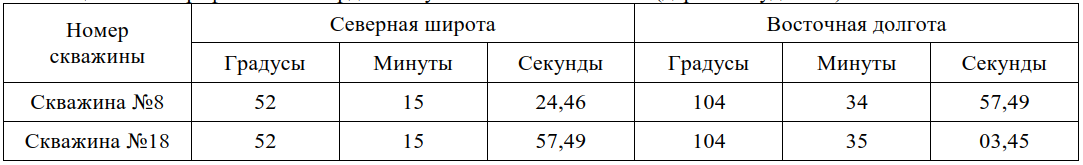 Таблица 13 - Географические координаты угловых точек (в системе WGS-84) ограничивающих участок недр ВЗУ №1 (д. Худякова)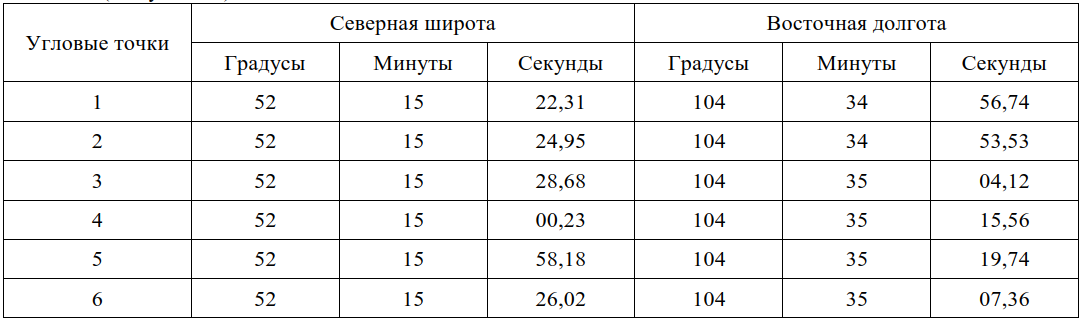  Участок недр приурочен к лесному участку, который расположен на землях лесного фонда, Ангарского лесничества, Ушаковского участкового лесничества, Худяковская дача, квартал 152 Водозабор состоит из эксплуатационной скважины №8 (пробуренной  23.03.2018 г.) и резервной №18 (пробурённой 06.02.2018 г.). Водоносный  горизонт вскрыт в отложениях присаянской свиты нижне-среднеюрского  возраста в интервале глубин 101-142 м. Водовмещающие породы представлены  песчаниками, алевролитами, конгломератами. Запасы подземных вод на  участке недр «Месторождение пресных подземных вод «Евсеевское»  утверждены в количестве 300 м3/сут. по категории С1 (протокол Министерства  природных ресурсов и экологии Иркутской области №287 от 25.04.2019г.).  ВЗУ №2 расположено по адресу: Иркутская область, Иркутский район,  деревня Худякова, улица Евсеевская 28. Водозаборные сооружения состоят из  эксплуатационной скважины 1-Х, глубиной 60 м, и павильона (водонапорной  башни), в котором расположена скважина. Водозабор подземных вод  расположен на территории сложившейся жилой застройки населенного пункта.   Правообладателем водонапорной башни является Иркутское  
муниципальное образование (Свидетельство о государственной регистрации 38 АЕ 335678 от 10.02.2014 г.). Объект передан АО «Олхинский источник» по  договору аренды от 09.12.2014 г. на 49 (сорок девять) лет срок (с 09.12.2014 по  09.12.2063), на основании постановления администрации Иркутского  муниципального района N 386 от 22.10.2014 "О проведении аукциона по  продаже права на заключение договора аренды нежилого здания (водонапорной  башни)».  Водозаборные сооружения расположены на арендуемом земельном  участке по договору аренды N 442 от 09.12.2014, площадь земельного участка  составляет 1 387 кв. м (кадастровый номер 38:06:000000:3842).   Санитарно-эпидемиологическое 	заключение N  38.ИЦ.06.000.М.000985.09.12 от 14.09.2012 на использование объекта  (скважина 1-Х) в целях питьевого и хозяйственно - бытового водоснабжения  выдано Управлением Роспотребнадзора по Иркутской области.  Проект зоны санитарной охраны для источника водоснабжения  разработан.Санитарно-эпидемиологическое 	заключение N  38.ИЦ.06.000.Т.000583.09.12 от 12.09.2012 на проект зоны санитарной охраны  скважины 1-Х выдано Управлением Роспотребнадзора по Иркутской области.  В соответствии с приложением к санитарно-эпидемиологическому  заключению от 12.09.2012 N 38.ИЦ.06.000.Т.000583.09.12 граница первого  пояса ЗСО установлена в 30 м от скважины.  Территория первого  пояса скважины 1-Х не ограждена в радиусе 30 м от скважины14.Водозабор одновременно является узлом для водоразбора общего  пользования. Система водоподготовки отсутствует, вода забирается населением  без предварительной очистки и обеззараживания.  2.1.4. Системы водоснабжения поселения2.1.4.1. Описание результатов технического обследования централизованной системы водоснабжения села Пивовариха Административный центр Ушаковского МО расположен в 12 км к  востоку от центра города Иркутска, на левобережье реки Ушаковки (в 1 км к  югу от русла реки), на Голоустненском тракте — региональной автодороге  25К-010 Иркутск - Большое Голоустное.  В границах населенного пункта организована централизованная система водоснабжения.  2.1.4.1.1. Перечень объектов централизованной системы водоснабжения села Пивовариха- подземный водозабор с насосной станцией 2 подъёма (источник водоснабжения);- магистральные и распределительные сети поселка;- водопроводные колодцы и другое оборудование на сети (запорная, предохранительная арматура, пожарные гидранты, водоразборные колонки)2.1.4.1.2. Описание  состояния  существующих источников  водоснабжения и водозаборных сооружений  Источником водоснабжения являются подземные воды.               В настоящее время с. Пивовариха имеет централизованную систему водоснабжения  с подачей воды от единого источника водоснабжения, подземный водозабор, расположенный по адресу: с. Пивовариха, ул. Дачная-20.Водоснабжение осуществляется от трех артезианских скважин И-1299 (1), И-1299(2), № 554(2), пробуренные соответственно в 1965, 2016, 1970 годах, расположенные в радиусе 50 м друг от друга.  Общий дебит скважин составляет 40 м3/ч.Водопотребление в весенний, осенний, зимний период составляет около 270 м3/сут. (весенний, осенний, зимний период), до 700 м3/сут. в летний период.  Среднегодовой расход составляет 347,95м3/сут.  Система электроснабжения источника водоснабжения, насосной станции второго подъема имеет II категорию надежности, имеется резервный источник - дизельный генератор. ВЗУ №15 расположено по адресу: село Пивовариха, улица Дачная, 20.  Площадь участка недр 0,0099 км2. Участок расположен на территории  бассейна реки Енисей. Водозабор состоит из трех эксплуатируемых скважин И-1299 (1), И-1299(2), № 554(2).Участок недр обладает статусом горного отвода, с ограничением по  глубине скважины – 100,0 м от поверхности земли.  Режим работы водозабора - периодический с изменениями во времени.  
Географические координаты устья скважины в системе СК-42  представлены в таблице14.  Географические координаты угловых точек (в системе СК-42)  ограничивающих участок недр представлен в таблице 20.  Таблица 14 - Географические координаты устья скважины ВЗУ №15 (с. Пивовариха) в системе СК-42  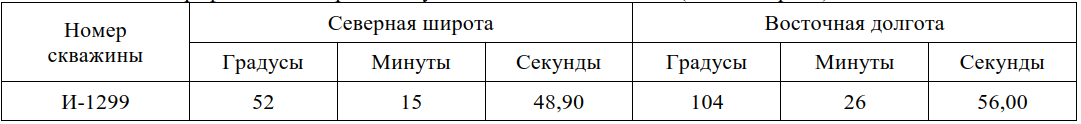 Таблица 15 - Географические координаты угловых точек (в системе СК-42) ограничивающих участок недр ВЗУ №15 (с. Пивовариха)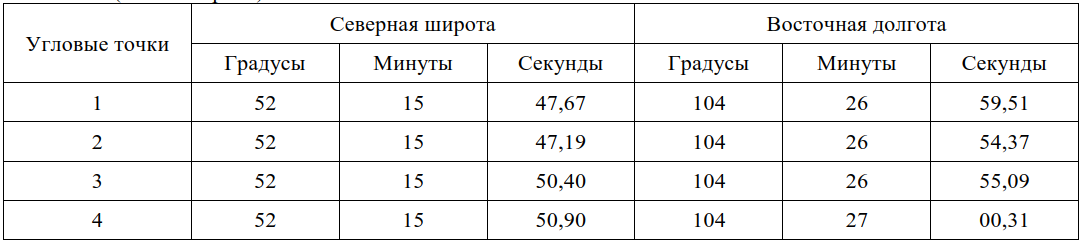 Имеющиеся данные по объекту:  - водоносный горизонт в интервале от 35,0 - 90,0м;  - статический уровень – 15,0м;  - мощность водоносного горизонта - 55,0м;   - абсолютная отметка устья скважины – 499,1м;  - воды напорные; дебит скважины:  6,0 л/с (при понижении 6,0м), удельный дебит 1,00л/с;  10,0 л/с (при понижении 11,0м), удельный дебит 0,90л/с;  Физические свойства воды: прозрачная без цвета, без запаха, без вкуса,  без осадка, по химическому составу вода гидрокарбонатная, натриево- магниево-кальциевая, с сухим остатком – 147 мг/л, минерализация – 219,2 мг,  жесткость общая – 1,98 мг/л, CL- 4,3 мг/л, SO4 – 16,1 мг/л, HCO3 – 146.мг/л,  Сa-22.1 мг/л, Mg – 10,7 мг/л, Na+K – 20,0 мг/л.  Установленный объем отбираемой воды из скважины – не более 380,0  м3/сут.  Запасы подземных вод по скважине И-1299 подсчитаны по категории В  в количестве 0,38 тыс. м3/сут. (Протокол ТКЗ №1512 от 20.11.2017).  2.1.4.1.3. Описание существующих сооружений очистки и  
подготовки воды, включая оценку соответствия применяемой технологической схемы водоподготовки требованиям обеспечения нормативов качества воды  Станция II-го подъема  (село Пивовариха), оборудована устройством ультрафиолетового  обеззараживания воды. 2.1.4.1.4. Описание состояния и функционирования существующих насосных централизованных станций, в том числе оценку энергоэффективности подачи воды, которая оценивается как соотношение удельного расхода электрической энергии, необходимой для подачи установленного объема, и установленного уровня напора (давления)  Централизованная система водоснабжения предполагает подачу воды населению от насосной станции II подъёма с регулированием запаса воды в резервуарах, общим объемом 120 м3. Установлены повысительные насосы Lowara (4 шт. 10SV05F). Работа НС II подъема, подземного водозабора в целом, организована в автоматическом режиме без постоянного присутствия персонала.  Производительность водозаборных сооружений, НС II -го подъема составляет – 700 м3/сут.  2.1.4.1.5. Описание состояния и функционирования водопроводных сетей систем водоснабжения, включая оценку величины износа сетей и определение возможности обеспечения качества воды в процессе транспортировки по этим сетям  Централизованными системами водоснабжения охвачено 48% населения, остальные имеют собственные скважины на участках. Протяженность водопроводных сетей с. Пивовариха составляет 16042,6 м. Правообладателем линейных сооружений (Кадастровый номер  38:06:000000:5548) является Иркутское муниципальное образование  (Свидетельство о государственной регистрации 38 АЕ 590368 от  22.04.2014г.). Объект передан ООО «Ушаковская» по Концессионному  соглашению от 27.06.2014 г. на 15 (пятнадцать) лет срок (с 27.06.2014 по  27.06.2029).  Разбивка по диаметрам представлена в таблице 16.Таблица 16. Протяженность водопроводных сетей с. ПивоварихаСети по улицам поселка построены хаотично, без учета пропускной способности прокладываемых труб и гидравлики в целом, перспективного развития поселка.На сети установлены две автоматизированные водоразборные колонки. Сети по улицам поселка построены хаотично, без учета пропускной способности прокладываемых труб и гидравлики в целом, перспективного развития поселка.Значительная часть трубопровода, выполненная из стальных труб, имеет большой процент физического износа (70-90%, год прокладки - до 1990 г.), что приводит к частым авариям и отключениям на водопроводных сетях: ул. Дачная (2017 г. 3 аварийный случая), ул. Строительная (2018 г. не менее 15 аварийных случаев), ул. Дальняя (2018  г. 2 аварийных случая), ул. Майская и Степная (2016 г. 1 аварийный случай),  и др.Таблица 17. Сведения об оборудовании на сети водоснабжения с. Пивовариха32% запорно-регулирующей арматуры изношен и требует замены. Сведения о требуемом ремонте оборудования на сети водоснабжения сведены в таблицу 18.Таблица 18. Сведения о требуемом ремонте оборудования на сети водоснабжения Наличие ветхих коммуникаций, изношенной запорной арматуры, не отвечающих современным требованиям, длительное отключение воды у абонентов в период аварийно-восстановительных работ, образование отложений в трубопроводных сетях из-за  внутренней коррозии металла стальных труб, приводит к ухудшению качества воды в системе водоснабжения с. Пивовариха в процессе ее эксплуатации, в том числе по бактериологическим анализам (повышенное содержание взвешенных веществ в воде является фактором развития патогенной микрофлоры), снижает надежность и качество водоснабжения, коммунальных услуг. Часть сетей на сегодняшний день заменена на полиэтиленовые трубы Ø110: по улицам  Рабочая, Набережная, пер. Садовый, пер. Лесной, ул. Садовая  и др. Аварийных случаев, жалоб населения на данных участках нет.Ул. СтроительнаяТаблица 19. Результат инвентаризации водопроводных сетей ул. Строительная с. ПивоварихаВодопроводные сети по ул. Строительная, общей протяженностью около 2269 м, характеризуется большим физическим износом для полиэтиленовых труб -50-60%, для стальных труб 80-90 %. Только в 2018 году по ул. Строительная устранено более 15-ти аварийных случая. Наиболее изношенный участок, от пер. Садовый до лесной дороги. Визуальный осмотр труб при аварийно-восстановительных работах показал, что по всей поверхности трубы имеются глубокие следы коррозии, предположительно из-за блуждающих токов, кроме того на внутренней поверхности зафиксированы большие отложения, что снижает их пропускную способность. Наблюдается недостаточный уровень давления в сети, особенно в летний поливочный период, в максимальные часы водоразбора. Нет возможности увеличить давление в сети, так как это приведет к новым авариям, хотя возможности НС-2го подъёма это предусматривают. Требуется срочный капитальный ремонт с прокладкой трубопровода ПЭ100 SDR17 Ø110 методом горизонтально-направленного бурения, как по сущ. колодцам, так и с установкой дополнительных, так как имеются безколодезные врезки потребителей в сеть; замена запорной арматуры.Ул. ДачнаяТаблица 20. Результат инвентаризации водопроводных сетей ул. Дачная с. ПивоварихаВодопроводные сети по ул. Дачная Ø219 мм (сталь), от территорий котельной до ТК7 общей протяженностью около 955 м, характеризуется большим физическим износом (70-80%). По статистике за 2015-2018 год по ул. Дачная устранено 4 крупных аварийных случая. При этом надежность сети на данной улице имеет большое стратегическое значение так, как к ней подключены все многоквартирные дома, административные и социально-культурные объекты (школа, детские сады, клуб, здание администрации и т.д.), частные жилые дома, участок является транзитным, обеспечивает водой прилегающие улицы (ул. Майская, Степная, Рабочая). Стальной водопровод Ø219 находится в крайне изношенном состоянии (износ более 80-90%), структура наружной поверхности трубы неоднородна, видны явные глубокие следы коррозии, язвы. Внутренняя поверхность трубопровода также имеет глубокие следы коррозии, толщина стенки составляет верхние и боковые – 4-5 мм, нижние (лотковая часть) – 1,5-2 мм, при номинальной толщине 6 мм. В трубе на дне много загрязнений (крупные частицы спрессовавшейся взвеси, ржавчины и осадка), можно предположить, что лотковая часть исшаркана этими частицами. Количество аварийных ситуаций в ближайшее время будет только увеличиваться, что приведет к частым отключениям, снизит степень бесперебойности и надежности системы водоснабжения и теплоснабжения поселка.Часть сети от многоквартирного жилого дома от МКД №1 до камеры ТК7 (напротив здания клуба) заменена в 2015 г. параллельно с капитальным ремонтом теплотрассы, требуется продолжить работы и выполнить прокладку сети от ТК7 до территории котельной, с заменой сущ. стального трубопровода Ø219 на ПЭ100 SDR17 Ø160 методом горизонтально-направленного бурения, с установкой водопроводных колодцев, необходимой запорной арматуры, подключением сущ. потребителей.Ул. Майская, ул. СтепнаяТаблица 21. Результат инвентаризации водопроводных сетей ул. Майская, с. ПивоварихаТаблица 22. Результат инвентаризации водопроводных сетей ул. Степная с. ПивоварихаПротяженность водопроводной сети по ул. Майская составляет 1183,9 м.Протяженность водопроводной сети по ул. Степная Ø76-100ст. составляет 829 м.Данные участки водопроводной сети характеризуются большим физическим износом, малыми диаметрами и соответственно, частыми авариями в процессе эксплуатации, часть водопроводной сети проходит по огородам жителей, требуется прокладка по другой трассировки.По ул. Степная размежеваны участки земли под строительство индивидуальных жилых домов.  Нет возможности для подключения доп. потребителей к сущ. сети из-за ее ветхости.Требуется замена существующей водопроводной сети Ø50 – 100 по ул. Майская и ул. Степная с прокладкой водопровода ПЭ100 SDR17 Ø110, с установкой необходимой запорной арматуры, водопроводных колодцев, подключением потребителей к водопроводной сети.Ул. ДальняяТаблица 23. Результат инвентаризации водопроводных сетей ул. Дальняя с. ПивоварихаВодопроводные сети по ул. Дальняя Ø76 (ПЭ), общей протяженностью около 985,4 м. Основные проблемы на данной улице связаны с недостаточным напором в сети, улица является самой удаленной и высокорасположенной от источника водоснабжения, дополнительно трубопровод имеет не достаточный диаметр сети, большие потери напора по длине трубопровода и общая неудовлетворительная гидравлика - от жителей поступают постоянные жалобы о недостаточном напоре в сети. Из-за изношенных сетей, в том числе и на других улицах эксплуатирующая сторона не имеет возможности увеличить давление на НС-2го подъёма, так как это приведет к дополнительным авариям.Требуется капитальный ремонт с прокладкой трубопровода ПЭ100 SDR17 Ø110 методом горизонтально-направленного бурения по сущ. колодцам, замена запорной арматуры.Пер. Садовый, ул. Рабочая, перемычка от ул. Дачная до ул. Набережная, ул. Набережная, пер. Лесной, ул. Озерная, ул. Садовая, пер. Энергетиков, ул. Андреевская, ул. Муруйская, ул. Балейская, ул. Читинская, пер. ДачныйТаблица 24. Результат инвентаризации водопровода по  пер. Садовый, ул. Рабочая, перемычка от ул. Дачная до ул. Набережная, ул. Набережная, пер. Лесной, ул. Озерная, ул. Садовая, пер. Энергетиков, ул. Андреевская, ул. Муруйская, ул. Балейская, ул. Читинская, пер. ДачныйВ п. Первомайский сегодня сложилось неудовлетворительная (чрезвычайная) ситуация с водоснабжением населения. В феврале 2019 г. по требованиям контролирующих органов, Управления Роспотребнадзора выведена из эксплуатации единственная водокачка по ул. Солдатская, из-за плохих анализов воды в источнике.  Водокачка работала как местный ведерный водоразборный пункт. Администрация Иркутского районного муниципального образования осуществляет подвоз воды населению.2.1.4.1.6. Описание существующих технических и технологических проблем, возникающих при водоснабжении поселения, анализ  исполнения предписаний органов, осуществляющих государственный  надзор, муниципальный контроль, об устранении нарушений,  влияющих на качество и безопасность воды  Уже сегодня насосная станция второго подъема в максимальные часы водоразбора (преимущественно в летний поливочный период, с учетом наличия скрытых утечек на изношенных сетях), а также в период отбора из сети воды пожарными машинами на нужды пожаротушения -  НС 2го подъёма, либо работает на пределе своей производительности (одновременно работают 4 повысительных насоса, расходы более 40-50 м3/ч, резерв отсутствует), что увеличивает износ насосного оборудования, либо НС не справляется, при этом снижаются напоры в водопроводной сети на водоразборных кранах у потребителя на самых удаленных улицах (ул. Дальняя, ул. Строительная). В процессе водоснабжения и эксплуатации сооружений на дне и на стенках резервуаров чистой воды (РЧВ), технологических трубопроводов, в гидравлической части насосного оборудования накапливается (наслаивается) мелкодисперсный осадок (взвесь), что свидетельствует о выносе этого осадка с водой из скважин, водоносного пласта; а также о процессах коррозии металлических поверхностей инженерных коммуникаций.Кроме того, источник водоснабжения (НС II подъёма) имеет III категорию надежности, что противоречит требованиям СП31.13330.2001, СП 8.13130.2012, в части «система водоснабжения, обеспечивающая подачу на наружные и противопожарные нужды, должна быть 1 или 2 категории надежности».  Объем резервуаров чистой воды не предусматривает противопожарный расход, кроме того, количество напорных линий от насосной станции до распределительной кольцевой сети должно быть не менее 2х, на сегодняшний день имеется одна линия Ø160 мм.2.1.4.1.7. Описание централизованной системы горячего водоснабжения с использованием закрытых систем горячего водоснабжения, отражающее технологические особенности указанной  системы  села ПивоварихаЦентрализованная система горячего водоснабжения с использованием  закрытых систем горячего водоснабжения в селе Пивовариха Ушаковского  муниципального образования не организована.  2.1.4.2. Описание результатов технического обследования централизованной системы водоснабжения деревни Бурдаковка Населенный пункт находится на северо-восточном берегу Бурдаковского  залива Иркутского водохранилища (правый берег реки Бурдаковки, правого  притока Ангары), на Байкальском тракте, в 34 км к юго-востоку от центра  города Иркутска, и в 25 км юго-восточнее административного центра сельского  поселения - села Пивовариха.  В границах населенного пункта организована централизованная система водоснабжения.  Водоснабжение основной части населения, не подключенных к централизованной сети водоснабжения осуществляется с помощью установленных водоразборных колонок. Охват населения центарлизованными системами водоснабжения около 12 %.2.1.4.2.1.  Перечень объектов централизованной системы водоснабжения деревни Бурдаковка- артезианская скважина №7-1, 7-2 с водонапорной башней, - трубопровод п/э, d-110мм, - одна водоразборная колонка.2.1.4.2.2.  Описание 	состояния 	существующих источников водоснабжения и водозаборных сооружений деревни Бурдаковка- Артезианские скважины №7-1, 7-2 с водонапорной башней.Источником водоснабжения являются подземные воды. Водоснабжение населения деревни осуществляется от артезианских скважин №7-1, 7-2 с водонапорной башней.Водонапорная башня в кирпичном исполнении, высотой 20м с баком объемом 20,0 м3.Источник соответствует всем санитарным нормам, оформлена необходимая разрешительная документация:Разработан проект ЗСО 1 пояса подземного водозабора, получено санитарно-эпидемиологическое заключение на соответствии санитарным нормам проекта ЗСО 1, №38.ИЦ.06.000.Т.000088.03.14 от 04.03.2014 г. Зона санитарной охраны огорожена.Получено санитарно-эпидемиологическое заключение о соответствии водного объекта в целях питьевого и хозяйственно-бытового назначения, №38.ИЦ.06.000.М.000388.07.14 от 28.07.2014 г. Получена лицензия на пользование недрами ИРк №03145 ВЭ от 15.12.2014 г., с целевым назначением месторождения: разведка и добыча подземных вод для питьевого населения и технологического обеспечения объектов промышленности д. Бурдаковка из одиночного водозабораПо информации Иркутского филиала ФБУ «ГКЗ» для водоснабжения д. Бурдаковка разведаны подземные воды месторождения «Бурдаковское» мощностью 500 м3/сут и утверждены в ТКЗ «Иркутскнедра», где расположена скважина № 7 (подземный водозабор).Географические координаты устья скважины в системе СК-42 представлены в таблице 25.Таблица 25 - Географические координаты устья скважины ВЗУ №10 (д. Бурдаковка) в системе СК-422.1.4.2.3. Описание существующих сооружений очистки и  
подготовки воды, включая оценку соответствия применяемой технологической схемы водоподготовки требованиям обеспечения нормативов качества воды  В виду отсутствия состава оборудования, которым укомплектованы данные сооружения, а также техническо-экономических характеристик оборудования описание состояния и функционирования существующих сооружений очистки и подготовки воды не представляется возможным.  2.1.4.2.4. Описание состояния и функционирования существующих насосных централизованных станций, в том числе оценку энергоэффективности подачи воды, которая оценивается как соотношение удельного расхода электрической энергии, необходимой для подачи установленного объема, и установленного уровня напора (давления)  В виду отсутствия состава оборудования, которым укомплектованы  данные сооружения, а также техническо-экономических характеристик  оборудования, актов технического обследования данных сооружений  описание состояния и функционирования существующих насосных  централизованных станций, в том числе оценку энергоэффективности подачи  воды, которая оценивается как соотношение удельного расхода  электрической энергии, необходимой для подачи установленного объема, и  установленного уровня напора (давления) не представляется возможным.  2.1.4.2.5.Описание состояния и функционирования водопроводных сетей систем водоснабжения, включая оценку величины износа сетей и определение возможности обеспечения качества воды в процессе транспортировки по этим сетям   От водонапорной башни по полиэтиленовому трубопроводу d-110мм, протяженностью 1153.0 п.м. вода подается напрямую в деревню, где установлена одна водоразборная колонка. Состояние водоразборной колонки удовлетворительное.Состояние сетей хорошее. Сети требуют проведения гидропневматической промывки.Правообладателем водопроводной сети и сооружений на них является Иркутское муниципальное образование:(Свидетельство о государственной регистрации 38 АЕ 610520 от  
05.12.2014 г.). Кадастровый номер объекта 38:06:000000:5607;  Свидетельство о государственной регистрации 38 АЕ 595633 от 17.11.2014  
г.). Кадастровый номер объекта 38:06:141202:392).  Объекты переданы ООО «Ушаковская» по Концессионному соглашению  от 27.06.2014 г. на 15 (пятнадцать) лет срок (с 27.06.2014 по 27.06.2029).  2.1.4.2.6. Описание существующих технических и технологических проблем, возникающих при водоснабжении поселения, анализ исполнения предписаний органов, осуществляющих государственный надзор, муниципальный контроль, об устранении нарушений, влияющих на качество и безопасность воды  Малый процент охвата населения централизованным холодным водоснабжением.2.1.4.2.7. Описание централизованной системы горячего водоснабжения с использованием закрытых систем горячего водоснабжения, отражающее технологические особенности указанной системы деревни БурдаковкаЦентрализованная система горячего водоснабжения с использованием закрытых систем горячего водоснабжения в деревне Бурдаковка Ушаковского муниципального образования не организована.  2.1.4.3. Описание результатов технического обследования централизованной системы водоснабжения деревни НоволисихаДеревня Новолисиха находится на Байкальском тракте, в 14 км к юго- востоку от центра города Иркутска, и в 5 км к югу от административного центра Ушаковского муниципального образования.  В границах населенного пункта параллельно организованы:  -система децентрализованного 	водоснабжения. 	Система децентрализованного водоснабжения организована на базе ВЗУ №11,  эксплуатируемого ООО «Ушаковская» и ВЗУ №12;  -система централизованного водоснабжения. Система централизованного  водоснабжения организована и эксплуатируется ООО СК «РесурсТранзит».  2.1.4.3.1. Перечень объектов централизованной системы водоснабжения деревни Новолисиха- артезианская скважина с водонапорной башней,- подземный водозабор микрорайон «Парковый».2.1.4.3.2. Описание 	состояния 	существующих источников водоснабжения и водозаборных сооружений деревни НоволисихаИсточником водоснабжения являются подземные воды.               Система децентрализованного водоснабжения, эксплуатируемая ООО «Ушаковская»В поселке («старая» часть) имеется одна муниципальная артезианская скважина  с водонапорной башней из бруса высотой 5,6 м, с металлическим баком объемом 8.2 м³. Вода в водонапорную башню подается из артезианской скважины, оборудованной погружным насосом ЭЦВ-6-6,5-80. Система централизованного водоснабжения, эксплуатируемая ООО СК «РесурсТранзит»На нужды мкр «Парковый» организован подземный водозабор, производительностью 1150 м3/сут, Существует водоочистная станция. Расположен в 2-х км от ВНБ по ул. Клубная не предусматривает свободных мощностей для подключения иной застройки. Кроме того, из-за неправильной гидрогеологической проработки, место под организацию водозабора выбрано некорректно, качество воды в источнике не соответствует по содержанию Fе в 10 раз, по содержанию марганца в 5 раз. Правовые основание на пользование участков недр:   	на ВЗУ №11 в виде Соглашения об условиях недропользования  (лицензия ИРир 00589 ВЭ) ООО «Ушаковская» с Министерством природных  ресурсов и экологии Иркутской области участком недр местного назначения  «Новолисихинский-640», в целях добычи технических подземных вод, который  представлен одной скважиной №6-1 и водонапорной башней. Участок недр  предоставлен в пользование до 26.06.2029г.;   	на ВЗУ №12 – отсутствуют;   	на ВЗУ №13 в виде Условиях пользования недрами (лицензия ИРК  03462 ВЭ) ООО «ВостСибСтрой Девелопмент» и Департаментом по  недропользованию по Центрально-Сибирскому округу участком недр  Новолисихинского месторождения с целью разведки и добычи питьевых  подземных вод для хозяйственно-питьевого водоснабжения и технологического  обеспечения водой объектов деревни Новолисиха, представленный кустом из 4  (четырех) скважин. Участок недр предоставлен в пользование до 15.12.2042 г.  ВЗУ №11 расположено на территории деревни Новолисиха по улице  
Клубная, уч. 4. Площадь участка недр 0,004 км2. Водозабор состоит из 1 (одной)  эксплуатируемой скважины. Год бурения скважины – 2004.  Географические координаты устья скважины в системе СК-42  представлены в таблице 26.  Географические координаты угловых точек (в системе СК-42)  ограничивающих участок недр представлен в таблице 27.  Таблица 26 - Географические координаты устья скважины ВЗУ №11 (д. Новолисиха) в системе СК-42Таблица 27 - Географические координаты угловых точек (в системе СК-42) ограничивающих участок недр ВЗУ  №11 (д. Новолисиха)  Участок недр обладает статусом горного отвода, с ограничением по  глубине скважины – 70,0 м от поверхности земли.  Эксплуатируемым водным объектом являются подземные воды  слабонапорные. Водовмещающие породы – песчаники, алевролиты, аргиллиты, угли присаянской свиты нижней-средней юры. Сверху водоносная зона перекрыта безводными четвертичными отложениями сложенными глинисто- песчаным материалом с включением мелкой гальки и гравия, мощностью до 10  метров  и отложениями присаянской свиты, представленной переслающими  песчаниками и алевролитами с прослойками углей. Вскрытая мощность составила 33,7 м.  Точных данных о режимах эксплуатации ВЗУ№11 в адрес разработчика не  представлено.  Данные по объекту:  - водоносный горизонт в интервале от 43,7 - 45,0м и 54,0 - 56,0м.;  - статический уровень - 38,3м;  - мощность водоносного горизонта – 1,3м и 2,0м;   - абсолютная отметка устья скважины – 512,8м;  - воды напорные; дебит скважины:  1,43 л/с (при понижении 5,5м), удельный дебит 0,26 л/с;  2,5 л/с (при понижении 1,04м), удельный дебит 0,42 л/с.  Физические свойства воды: прозрачная, без цвета, без запаха, по  химическому составу вода гидрокарбонатная магниево-кальциевая, с  минерализацией 0,4-0,43 г/л, сухой остаток – 406,8 мг/л, жесткость – 5,14 мг- экв/л, pH-7,0.  Установленный объем отбираемой воды из скважины – не более 99,0  м3/сут.  Запасы подземных вод по лицензируемому участку не подсчитывались.  
Водонапорная башня, входящая в состав ВЗУ№11, построена в 1990 году,  имеет площадь 24,8 кв.м. Правообладателем водонапорной башни является  Иркутское муниципальное образование (Свидетельство о государственной  регистрации 38 АЕ 599349 от 25.11.2014 г.). Объект передан ООО  «Ушаковская» по Концессионному соглашению от 27.06.2014 г. на 15  (пятнадцать) лет срок (с 27.06.2014 по 27.06.2029).  ВЗУ №12. Согласно реестра муниципального имущества Иркутского  района в границах населенного пункта (номер кадастрового квартала  38:06:000000:6154 по адресу: Иркутский район, по тракту Иркутск-Лисиха)  расположено водозаборное сооружение (водокачка). Площадь застройки – 26,6  кв. м. Линейный размер сооружения – 8.84. Год ввода в эксплуатацию - 1981.  ВЗ №13 расположено в 1 км южнее деревни Новолисиха, в 7-9 км юго- западнее южной окраины от г. Иркутска. Площадь земельного участка 75,7га.  Водозабор представлен кустом из 4 (четырех) скважин (№1-Н, №2-Н, №3-Н,  №4-Н)Участок недр представляет собой горный отвод в границах зоны  санитарного режима радиусом 30м от крайних скважин и ограничением по  глубине подшовного залегания водоносного горизонта юрских отложений –  100м. Общая площадь горного отвода-0,98га.  Запасы подземных вод утверждены по состоянию на 01.06.2014 год на   
срок – 25 лет эксплуатации в количестве 1260 м3/сут. по категории С1   (протокол ТКЗ №1042 от 26.08.2014)  Географические координаты устья скважин представлены в таблице 28.  Географические координаты угловых точек ограничивающих участок недр  представлен в таблице 29.  Таблица 28 - Географические координаты устья скважин ВЗ №13 (д. Новолисиха)Таблица 29 - Географические координаты угловых точек ограничивающих участок недр ВЗ №13 (д. Новолисиха)По химическому составу воды, бактериологическим, радиологическим,  органолептическим показателям, подземные воды соответствуют требованиям  СанПиН 2.1.4.1074-01. По содержанию железа, марганца и сероводорода вода  не соответствует нормативным качествам.  Расстояние между скважинами: №2-Н - №1-Н составило – 51,1 м.  
Расстояние между скважинами: №1-Н - №4-Н составило – 44,9 м.  
Расстояние между скважинами: №4-Н - №3-Н составило – 6,4 м.  На водозаборе расположены следующие сооружения:   	станция водоподготовки (кадастровый номер: 38:06:143519:10561),  зарегистрированная по адресу: деревня Новолисиха, улица Березовая, 58/1. Год  ввода в эксплуатацию – 2017. Производительность станции – 1260 м3/сут17.;   	резервуары чистой воды (кадастровый номер: 38:06:143519:10563)в  количеств 2 единиц объемом 500 куб.м каждый. Год ввода в эксплуатацию –  2017.  Таблица 30 – Сведения по скважинам, расположенным на ВЗУ №13, расположенного в 1 км южнее д. Новолисиха    	  Таблица 31 – Качественный состав подземных вод, поднятых скважинами, расположенными на ВЗУ №13, расположенного в 1 км южнее д. Новолисиха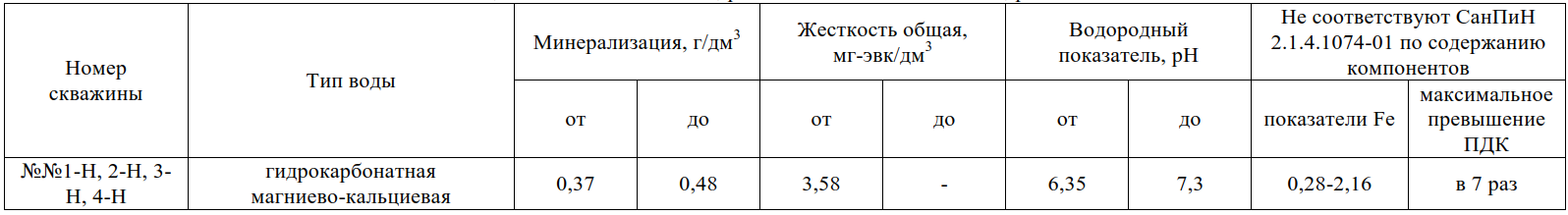 2.1.4.3.4. Описание существующих сооружений очистки и  
подготовки воды, включая оценку соответствия применяемой технологической схемы водоподготовки требованиям обеспечения  нормативов качества воды  деревни НоволисихаСистема централизованного водоснабжения, эксплуатируемая ООО СК «РесурсТранзит»Существует водоочистная станция. 2.1.4.3.5. Описание состояния и функционирования существующих насосных централизованных станций, в том числе оценку энергоэффективности подачи воды, которая оценивается как соотношение удельного расхода электрической энергии, необходимой для подачи установленного объема, и установленного уровня напора (давления)  Система децентрализованного водоснабжения, эксплуатируемая ООО «Ушаковская»Вода в водонапорную башню подается из артезианской скважины, оборудованной погружным насосом ЭЦВ-6-6,5-80. 2.1.4.3.6. Описание состояния и функционирования водопроводных сетей систем водоснабжения, включая оценку величины износа сетей и определение возможности обеспечения качества воды в процессе транспортировки по этим сетям  Система водоснабжения, эксплуатируемая ООО «Ушаковская»Ведерный разбор воды организован от автоматизированной водоразборной колонки, установленный на ВНБ, кроме того, имеется трубопровод для заправки автоцистерн. Производительность источника не более 6 м3/ч.2.1.4.3.7.  Описание существующих технических и технологических  проблем, возникающих при водоснабжении деревни Новолисиха, анализ  исполнения предписаний органов, осуществляющих государственный  надзор, муниципальный контроль, об устранении нарушений,  влияющих на качество и безопасность воды  Система водоснабжения, эксплуатируемая ООО «Ушаковская»:В процессе эксплуатации скважины в последние 3-5 лет наблюдался вынос большого количества песка с водой из скважины (визуально вода мутная, с содержанием песка, взвешенных веществ), что свидетельствует о физическом износе фильтрационной части скважины. В результате произошло постепенное заиливание скважины, воды в скважине нет. В настоящее время администрация Иркутского района осуществляет подвоз воды.  Альтернативный источник водоснабжения в деревне отсутствует.Система централизованного водоснабжения, эксплуатируемая ООО СК «РесурсТранзит»Водозабор по ул. Клубная не предусматривает свободных мощностей для подключения иной застройки. Кроме того, из-за неправильной гидрогеологической проработки, место под организацию водозабора выбрано некорректно, качество воды в источнике не соответствует по содержанию Fе в 10 раз, по содержанию марганца в 5 раз.Решить проблему водоснабжения д. Новолисиха, а также прилегающих коттеджных поселков, СНТ, и др., в том числе застройки мкр «Парковый», обеспечить централизованную систему хозяйственно-питьевого водоснабжения, возможно путем организации нового источника водоснабжения, водозабора.По данным гидрогеологов (ООО НПФ «Аквастрим») участок недр, перспективный для организации водозабора, находится на расстоянии 2-3 км от района интенсивной застройки д. Новолисиха.  Ранее здесь были разведаны и утверждены запасы питьевых подземных вод третьего участка Иркутского месторождения в количестве 22,2 тыс.м3/сут. Однако, в связи с размывом берегов процессами абразий и частичной застройки территории, запасы Иркутского месторождения были списаны с баланса.Вместе с тем следует отметить, что значительные площади третьей надпойменной террасы р. Ангары сохранились. Размыта лишь верхняя глинистая часть террасы, нижняя часть, состоящая из продуктивных водовмещающих галечников мощностью 8-10 м, сохранилась полностью. Гидрогеологический резервуар Иркутского месторождения остался ненарушенным.Площадь основных сооружений водозабора (трех линейно расположенных скважин) может занять, с учетом организации зоны строгого режима, всего 100х60 м. Причем находиться скважины должны как можно ближе к береговой линии. Глубина скважин не будет превышать 35 м. Удельный дебит каждой скважины составит порядка 10 л/сек. Подземные воды преимущественно гидрокарбонатные магниево-кальциевые с минерализацией до 0,4 г/л.2.1.4.4. Описание результатов технического обследования централизованной системы водоснабжения поселка Горячий Ключ Населенный пункт расположен в 35 км к востоку от административного центра сельского поселения (села Пивовариха), по северной стороне  Голоустненского тракта (региональная автодорога 25К-010 Иркутск - Большое  Голоустное), на правом берегу реки Правая Ушаковка, при впадении в неё  ручья Горячего.  4.1.4.4.1. Перечень объектов централизованной системы водоснабжения поселка Горячий Ключ- подземный водозабор с насосной станцией 2 подъёма (источник водоснабжения);- магистральные и распределительные сети поселка;- водопроводные колодцы и другое оборудование на сети (запорная, предохранительная арматура, пожарные гидранты, водоразборные колонки);4.1.4.4.2. Описание 	состояния существующих источников водоснабжения и водозаборных сооружений поселка Горячий КлючИсточником водоснабжения являются подземные воды.   В настоящее время п. Горячий Ключ имеет централизованную систему водоснабжения с подачей воды от единого источника водоснабжения, подземный водозабор, расположенный по адресу: п. Горячий Ключ, ул. Коммунистическая, лесной массив.Подземный источник водоснабжения производительностью 200 м3/сут введен в эксплуатацию в сентябре 2018 г., соответствует санитарным нормам. Износ оборудования менее 5 %. Используется для питьевого, хозяйственно-бытового водоснабжения поселка.Водоснабжение осуществляется от двух артезианских скважин №1 и №2, пробуренных в 2015 и 2018, расположенные в радиусе 50 м друг от друга.  Общий дебит скважин составляет 14 м3/ч.Водопотребление в настоящее время составляет около 40 м3/сут. (весенний, осенний, зимний период), до 130 м3/сут. (в летний).  Количество потребителей - около 570 чел. На территории поселка расположено 4 (четыре) водозабора: ВЗУ №6, ВЗУ  №7, ВЗУ №8 и ВЗУ №9.  В границах населенного пункта организована система централизованного водоснабжения на базе ВЗУ №7;  Правовые основание на пользование участков недр:   	на ВЗУ №6 в виде Соглашения об условиях недропользования  (лицензия ИРир 00592 ВЭ) ООО «Ушаковская» с Министерством природных  ресурсов и экологии Иркутской области участком недр местного значения  «Горячий Ключ-592» на добычу подземных вод, участком недр местного  значения «Первомайский-601», который представлен 1 (одной) скважиной 1536  (2). Соглашение дает право использовать участок недр местного назначения  «Первомайский 601» на геологическое изучение в целях поиска и оценки  подземных вод и их добычи. Участок недр предоставлен в пользование на 25  лет до 26.06.2029г.;   	на ВЗУ №7 в виде Соглашения об условиях недропользования  (лицензия ИРир 00503 ВЭ) ООО «Ушаковская» с Министерством природных  ресурсов и экологии Иркутской области участком недр местного назначения  «Горячеключевской-503», для добычи подземных вод, в целях питьевого и  хозяйственно-бытового водоснабжения, который представлен 2 (двумя)  скважинами №1 и №2. Участок недр предоставлен в пользование на 25 лет до  01.05.2044г.;  ВЗУ №7 расположено в поселке Горячий ключ по улице  Коммунистическая. Кадастровый номер земельного участка 38:06:140601:889.  Площадь участка недр составила 0,01 км2.   Участок расположен на территории бассейна реки Енисей.   Географические координаты устья скважин в системе СК-42 представлены  в таблице 32.  Географические координаты угловых точек (в системе СК-42)  ограничивающих участок недр представлен в таблице 38.  Таблица 32 - Географические координаты устья скважин ВЗУ №7 (п. Горячий ключ) в системе СК-42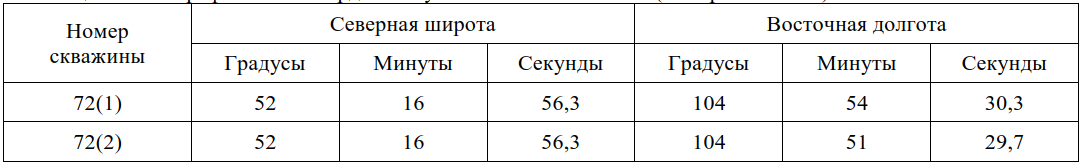 Таблица 33 - Географические координаты угловых точек (в системе СК-42) ограничивающих участок недр ВЗУ №7 (п. Горячий ключ)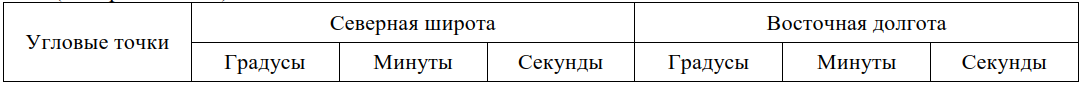 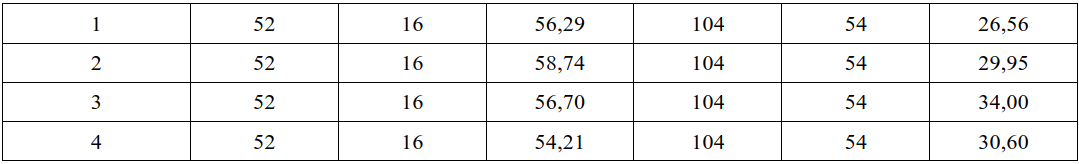 Участку недр придается статус горного отвода с ограничением по глубине  скважин-120,0м от поверхности земли.   Режим работы водозабора - периодический с изменениями во времени.  Данные по объекту скважина 72 (1):  - водоносный горизонт в интервале от 70,0-75,0м и 80,0-83,0м;  Имеющиеся данные по объекту скважина 72 (2):  - водоносный горизонт скважины №2 в интервале от 85,0-88,0м и  108,0-114,0м;  - статистический уровень – 9,0м;  - мощность водоносного горизонта составляет 3м и 6м;  
- динамический уровень – 65,0 м;  - абсолютная отметка устья скважины – 640,0м;  - воды напорные; дебит скважины:  2,0 л/с (при понижении уровня – 56,0 м) удельный дебит – 0,04  
л/с;  На основании санитарно-эпидемиологического заключение от 03.12.2018  года №38.ИЦ.06.000.М.000843.12.18 качество воды из скважин данного  водозабора соответствует требованиям СанПиН 2.1.4.1074-01.2.1.4.4.3. Описание существующих сооружений очистки и  
подготовки воды, включая оценку соответствия применяемой технологической схемы водоподготовки требованиям обеспечения  нормативов качества воды  Насосная станция II подъёма оборудована установками по обеззараживанию воды ультрафиолетом.2.1.4.4.4. Описание состояния и функционирования существующих насосных централизованных станций, в том числе оценку энергоэффективности подачи воды, которая оценивается как соотношение удельного расхода электрической энергии, необходимой для подачи установленного объема, и установленного уровня напора (давления)  Централизованная система водоснабжения предполагает подачу воды населению от насосной станции II подъёма с регулированием запаса воды в резервуаре объемом 60 м3. Установлены повысительные насосы Lowara (3 шт. 10SV05F). Работа НС 2го подъема, подземного водозабора в целом, организована в автоматическом режиме без постоянного присутствия персонала.  Источник водоснабжения, насосная станция второго подъема введены в эксплуатацию в 2018 г.Производительность водозаборных сооружений, НС2-го подъема составляет – 200 м3/сут, максимальная производительность (без резерва) – 336 м3/сут.  2.1.4.4.5.Описание состояния и функционирования водопроводных сетей систем водоснабжения поселка Горячий Ключ, включая оценку величины износа сетей и определение возможности обеспечения качества воды в процессе транспортировки по этим сетям  Централизованными системами водоснабжения охвачено 10% населения. 60% населения пользуются водоразборными колонками, остальные имеют собственные скважины на участках. Протяженность водопроводных сетей п. Горячий Ключ составляет около 2,1 км диаметром Ø110, на сети установлено 32 водопроводных колодца, 5 водоразборных колонок.Сущ. водопроводная сеть является тупиковой, проходит от площадки водозабора (насосной станции IIго подъёма) по улицам Коммунистическая, Учительская, Победы, заканчивается врезкой в здание ВНБ по ул. Мира. До сентября 2018 г. (до запуска в эксплуатацию нового водозабора) сущ. водопроводная сеть была запитана от артезианской скважины по ул. Мира-15, через повысительный насос Lowara и мембранный бак. ВНБ «Мира» переведена в резерв.На сети установлено 32 водопроводных колодца, 5 водоразборных колонок, 1 пожарный гидрант, запорная арматура - задвижки чугунные Ду100.На всех колодцах имеются люки, лестницы для спуска в основном отсутствуют. Из-за высокого уровня грунтовых вод 20% колодцев, преимущественно в нижней части поселка ул. Победы, заполнено водой, для доступа требуется их предварительная откачка.  Таблица 34. Реестр существующих трубопроводовИзнос сетей водоснабжения составляет не более 20%.2.1.4.3.8. Описание существующих технических и технологических  проблем, возникающих при водоснабжении поселка Горячий Ключ, анализ  исполнения предписаний органов, осуществляющих государственный  надзор, муниципальный контроль, об устранении нарушений,  влияющих на качество и безопасность воды  Существующая сеть поселка тупиковая, что противоречит требованиям СП 31.13330.20112, не обеспечивает требуемую степень надежности водоснабжения населения поселка, требуется закольцовка сети.Существующий источник водоснабжения хозяйственно-питьевого назначения не обеспечивает противопожарные нужды поселка, на сети отсутствуют гидранты.  Требуется на территории поселка организовать размещение емкостей противопожарного запаса, с запиткой от сети и подвозом к месту пожара пожарной машиной.  2.1.4.5. Описание результатов технического обследования централизованной системы водоснабжения поселка Патроны Населенный пункт расположен в 15 км к югу от административного  центра сельского поселения (села Пивовариха), на правом берегу Ангары,  при входе в залив Еловый (Иркутское водохранилище).  В границах населенного пункта организована система централизованного водоснабжения.2.1.4.5.1. Перечень объектов централизованной системы водоснабжения поселка Патроны- подземный водозабор;- магистральные сети водоснабжения;- колодцы водопроводные.2.1.4.5.2. Описание 	состояния существующих источников водоснабжения и водозаборных сооружений поселка поселка ПатроныВодоснабжение осуществляется от подземного водозабора, расположенного в посёлке в  900 метрах от ВК1. ВК1  находится  на территории радиостанции.  На территории водозабора имеется две скважины глубиной 76 метров. В скважине №1 на глубине 65 метров установлен насос ЭЦВ-8, в скважине №2 на глубине 50 метров установлен насос ЭЦВ-6. Вода из скважин глубинными насосами подаётся в бетонную ёмкость, объёмом 450 м³.  Включение насосов осуществляется вручную, аппаратура контроля уровня воды, включения и выключения, защиты электродвигателей насосов полностью отсутствуют.  Зона санитарной защиты водозабора не соответствует нормативным требованиям. Бетонный бак не очищался на протяжении нескольких десятилетий. 2.1.4.5.3. Описание существующих сооружений очистки и  
подготовки воды, включая оценку соответствия применяемой технологической схемы водоподготовки требованиям обеспечения  нормативов качества воды  В виду отсутствия состава оборудования, которым укомплектованы данные сооружения, а также техническо-экономических характеристик оборудования описание состояния и функционирования существующих сооружений очистки и подготовки воды не представляется возможным.  2.1.4.5.5. Описание состояния и функционирования существующих насосных централизованных станций, в том числе оценку энергоэффективности подачи воды, которая оценивается как соотношение удельного расхода электрической энергии, необходимой для подачи установленного объема, и установленного уровня напора (давления)  В скважине №1 на глубине 65 метров установлен насос ЭЦВ-8, в скважине №2 на глубине 50 метров установлен насос ЭЦВ-6. Система водоснабжения самотечная, безнапорная осуществляется за счёт разницы высот бака и потребителей воды.2.1.4.5.6. Описание состояния и функционирования водопроводных сетей систем водоснабжения, включая оценку величины износа сетей и определение возможности обеспечения качества воды в процессе транспортировки по этим сетям  От водозабора вода поступает в ВК1 по трассе из чугунных труб диаметром 150 мм, длина участка – 900 метров. Трубы проложены на глубине 3 м, безканально.   От ВК1 вода поступает к зданию котельной по трубам чугунным диаметром 150 мм., длина участка 97 метров.  На посёлок вода подаётся от ВК1 -  ВК2 - ВК3 – ВК 4 – ВК5 – ВК6 – ВК7- ТК4  по чугунным трубам  диаметром 100 мм, длина участка 350 м, глубина заложения трубопроводов – 3,0 м. т.е. ниже границы промерзания. Далее от ТК4 вода распределяется по посёлку по стальным трубам разных диаметров, проложенным  в кирпичных лотках вместе с трубами теплоснабжения.  Кроме того, от ТК1 до ТК4 проложен водопровод Д=50 мм, длиной 250 метров, не участвующий в системе водоснабжения, состояние труб удовлетворительное.На трассе имеется 1 пожарный гидрант в ВК-3.Водопроводные колодцы.При обследовании осмотрено 7 водопроводных колодцев. Все колодцы заилены, требуется очистка от грязи и песка. В капитальном ремонте нуждается водопроводный колодец ВК3.Запорная арматура.В качестве запорной арматуры установлены в основном клиновидные задвижки и шаровые краны.  Необходимо заменить 13 кранов разных диаметров.Таблица 35. Результат инвентаризации водопроводных сетей поселка ПатроныВсего трубопровод:   чугун Д = 150 мм       - 1040 м   чугун Д = 100 мм       -  379 мсталь  Д = 76 мм         - 140 мсталь Д = 50 мм          - 425 мсталь Д = 32 мм          -  91 мсталь Д = 25 мм          - 109 м.РАЗДЕЛ 2.2 БАЛАНС ВОДОСНАБЖЕНИЯ И ПОТРЕБЛЕНИЯ ГОРЯЧЕЙ,  ПИТЬЕВОЙ, ТЕХНИЧЕСКОЙ ВОДЫ  ООО «Ушаковская» снабжает потребителей питьевой водой на нужды холодного водоснабжения. Подразделение на категории «ГВС»,  «техническая вода» в отчетах на предприятии не применяется.  2.2.1. Общий баланс подачи и реализации воды, включая анализ и оценку структурных составляющих потерь горячей, питьевой, технической воды при ее транспортировке в системе питьевого водоснабжения села ПивоварихаОбщий годовой баланс водоснабжения по Ушаковскому муниципальному образованию приведен в таблице 36.  Таблица 36– Общий годовой баланс водоснабжения по Ушаковскому МО за период 2016-2018 годы (тыс.  куб. м)  2.2.2. Территориальный баланс подачи горячей, питьевой, технической воды по технологическим зонам водоснабжения (годовой и в сутки максимального водопотребления) Территориальный баланс подачи воды построен по технологическим зонам с указанием обслуживаемых административных структур Ушаковского муниципального образования.  Село ПивоварихаСуществующие балансы производительности системы водоснабжения и потребления воды представлен в табл. 37.Таблица 37. Существующие балансы производительности системы водоснабжения и потребления воды с. ПивоварихаВодопотребление в весенний, осенний, зимний период составляет около 200м3/сут. (весенний, осенний, зимний период), в летний период - до 439 м3/сут.  Среднегодовое потребление воды составляет 225м3/сут.  Данные эксплуатации водозаборных сооружений и НС 2го подъёма, системы водоснабжения с. Пивовариха в целом за 2016-2019 г. свидетельствуют о том, что объем потребления воды населением постепенно растет, максимальный водоразбор осуществляется в летний поливочный период. Деревня БурдаковкаСуществующие балансы производительности системы водоснабжения и потребления воды представлен в табл. 38.Таблица 38. – Существующие балансы производительности системы водоснабжения д. БурдаковкаДеревня НоволисихаСуществующие балансы производительности системы водоснабжения и потребления воды представлен в табл. 39.Таблица 39. – Существующие балансы производительности системы водоснабжения д. НоволисихаПоселок Горячий КлючСуществующие балансы производительности системы водоснабжения и потребления воды представлен в табл. 40.Таблица 40. – Существующие балансы производительности системы водоснабжения п. Горячий КлючПоселок ПатроныСуществующие балансы производительности системы водоснабжения и потребления воды представлен в табл. 41.Таблица 41. – Существующие балансы производительности системы водоснабжения п. Патроны2.2.3. Структурный баланс реализации горячей, питьевой, технической воды по группам абонентов с разбивкой на хозяйственно – питьевые нужды населения, производственные нужды юридических лиц и другие нужды поселения (пожаротушение, полив и др.)Основным потребителем услуг по водоснабжению на территории  Ушаковского муниципального образования является население в жилищном  фонде. Следующее место по водопотреблению занимают «прочие  потребители», в состав которых входят промышленные предприятия и  коммерческие организации. Рассмотрим структурный баланс реализации горячей, питьевой,  технической воды по группам абонентов за 2017 год в разрезе планового  прогноза и фактического водопотребления. Фактический объем подачи воды  потребителям ООО «Ушаковская» в разрезе муниципальных образований  Иркутского района Иркутской области за 2017 год  В структуре планируемого потребления за последние три года  процент водопотребления населения в общем объеме водопотребление  Ушаковского муниципального образования был постоянен и составляет  90,83%. Значение фактического водопотребления, показало незначительное увеличение его в структуре баланса.   Доля водопотребления бюджетных учреждений изменяется по отношению к планируемым объемам не существенно - на 6,67 %.  Доля прочих потребителей изменяется по отношению к планируемым объемам существенно – на 41,89% от общего объема водопотребления.  При этом изменения водопотребления в границах Ушаковского МО по технологическим зонам происходили не равномерно.  Уменьшение фактических общих объемов потребления питьевой воды поселка Патроны за 2017 по отношению к прогнозным составило 55,27%. По категориям потребителей:  - по населению уменьшилось на 53,39%;   - по бюджетным учреждениям уменьшилось на 56,63%;   - по прочим потребителям уменьшилось на 98,34%;   - по теплоснабжающим организациям не изменилось.   Структура фактического водопотребления в границах Ушаковского  муниципального образования за 2017 год приведена в таблицах 42.  Таблица 42– Структура фактического водопотребления за 2017 год в границах поселка Патроны (куб. м.)  Увеличение фактических общих объемов потребления питьевой воды в  целом по населенным пунктам (село Пивовариха, деревня Бурдаковка,  поселок Горячий Ключ, деревня Новолисиха, поселок Первомайский) за 2017  по отношению к прогнозным составило 10,68%.   По категориям потребителей:  - по населению увеличилось на 7,77%;   - по бюджетным учреждениям увеличилось на 11,65%;   - по прочим потребителям увеличилось на 84,95%;   - по теплоснабжающим организациям не изменилось.Таблица 43 – Структура фактического водопотребления за 2017 год в границах населенных пунктов (село  Пивовариха, деревня Бурдаковка, поселок Горячий Ключ, д. Новолисиха, поселок Первомайский)  Ушаковского МО (куб. м.)  2.2.4. Сведения о фактическом потреблении населением горячей, питьевой, технической воды исходя из статистических и расчетных данных и сведений о действующих нормативах потребления коммунальных услугДоля водопотребления населения в общем объеме за 2017 год составляет 0,9083 и приведена в таблице 49.   Динамика фактического водопотребления населением Ушаковского муниципального образования за период 2016-2018 годы предоставить в отсутствии данных не представляется возможным.   Таблица 44 – Динамика фактического водопотребления населением Ушаковского МО за период 2016-2018  годы, (куб.м.)  2.2.5. Описание существующей системы коммерческого учета горячей, питьевой, технической воды и планов по установке приборов учетаКоммерческий учет воды, осуществляется в целях учета коммунальных услуг по водоснабжению в соответствии с Проектом постановления Правительства Российской Федерации «Об утверждении Правил организации коммерческого учета воды, сточных вод». Село ПивоварихаКоммерческий приборный учет воды в системе централизованного водоснабжения села Пивовариха осуществляется ООО «Ушаковская».Таблица 45. – Обеспеченность населения с. Пивовариха приборами учета питьевой водыДеревня БурдаковкаКоммерческий приборный учет воды в системе централизованного водоснабжения деревни Бурдаковка осуществляется ООО «Ушаковская».Таблица 46. – Обеспеченность населения д. Новолисиха приборами учета питьевой водыПоселок Горячий КлючКоммерческий приборный учет воды в системе централизованного водоснабжения п. Горячий Ключ осуществляется ООО «УК «Ушаковская».Таблица 47. – Обеспеченность населения п. Горячий Ключ приборами учета питьевой водыПрограммы, включающие мероприятия по установке приборов учета  данного ресурса в границах Ушаковского муниципального образования,  утвержденные в соответствии с действующим законодательством и  финансируемые из различных уровней бюджета, отсутствуют.  2.2.6. Анализ резервов и дефицитов производственных мощностей системы водоснабжения поселенийСело ПивоварихаАнализ резервов и дефицитов производственных мощностей системы водоснабжения поселения представлен в табл. 48.Таблица 48. Анализ резервов и дефицитов производственных мощностей системы водоснабжения села ПивоварихаДеревня БурдаковкаАнализ резервов и дефицитов производственных мощностей системы водоснабжения поселения представлен в табл. 49.Таблица 49. – Анализ резервов и дефицитов производственных мощностей системы водоснабжения д. БурдаковкаДеревня НоволисихаАнализ резервов и дефицитов производственных мощностей системы водоснабжения поселения представлен в табл. 50.Таблица 50. – Анализ резервов и дефицитов производственных мощностей системы водоснабжения д. НоволисихаПоселок Горячий КлючАнализ резервов и дефицитов производственных мощностей системы водоснабжения поселения представлен в табл. 51.Таблица 51. – Анализ резервов и дефицитов производственных мощностей системы водоснабжения п. Горячий КлючПоселок ПатроныАнализ резервов и дефицитов производственных мощностей системы водоснабжения поселения представлен в табл. 52.Таблица 52. – Анализ резервов и дефицитов производственных мощностей системы водоснабжения п. Патроны2.2.7. Прогнозные балансы потребления горячей, питьевой, технической воды на срок не менее 10 лет с учетом различных сценариев развития поселения, рассчитанные на основании расхода горячей, питьевой, технической воды в соответствии со СНиП 2.04.02-84 и СНиП 2.04.01-85, а также исходя из текущего объема потребления воды населением и его динамики с учетом перспективы развития и изменения состава и структуры застройкиСело ПивоварихаТаблица 53. Прогнозный баланс водопотребления питьевой воды с. ПивоварихаДеревня БурдаковкаТаблица 54. Прогнозный баланс водопотребления питьевой водыДеревня НоволисихаТаблица 55. Прогнозный баланс водопотребления питьевой водыПоселок Горячий КлючТаблица 56. Прогнозный баланс водопотребления питьевой воды Поселок ПатроныТаблица 57. Прогнозный баланс водопотребления питьевой воды 2.2.8 Сведения о фактическом и ожидаемом потреблении горячей, питьевой, технической воды (годовое, среднесуточное, максимальносуточное) Сведения о фактическом потреблении питьевой воды приведены в  таблицах.  Сведения об ожидаемом водопотреблении питьевой воды приведены в  таблице 53-57.   2.2.9 Описание централизованной системы горячего водоснабженияс использованием закрытых систем горячего водоснабжения, отражающее технологические особенности указанной системыЦентрализованная система горячего водоснабжения (наличие сетей  горячего водоснабжения от источника тепловой энергии) в границах  Ушаковского муниципального образования отсутствует.  Разработанная схема теплоснабжения, утвержденная постановлением  администрации Ушаковского муниципального образования от 02.04.2014  №96 «Об утверждении «Схемы теплоснабжения Ушаковского  муниципального образования в с. Пивовариха»» предусматривает  преимущественное использование сложившейся структуры приготовления  горячей воды (местных (индивидуальных) водонагреватели).  2.2.10 Описание территориальной структуры потребления горячей, питьевой, технической воды, котоую следует определять по отчетам организаций осуществляющих водоснабжение с разбивкой по технологическим зонамОписание территориальной структуры потребления горячей, питьевой  и технической воды приведено в пункте 2.1.1 настоящего документа.  2.2.11 Прогноз распределения расходов воды на водоснабжение по типам абонентов, в том числе на водоснабжение жилых зданий, объектов общественно – делового назначения, промышленных объектов, исходя из фактических расходов горячей, питьевой, технической воды с учетом данных о перспективном потреблении горячей, питьевой, технической воды абонентамиПрогноз годовых объемов водопотребления по типам абонентов без учета объемов расходов и потерь воды ООО «Ушаковская» при транспортировке представлен в таблице 63.  Прогноз годовых объемов водопотребления по типам абонентов без  учета объемов расходов и потерь воды ООО СК «РесурсТранзит» при  транспортировке представлен в таблице 58.  2.2.12. Сведения о фактических и планируемых потерях горячей, питьевой, технической воды при ее транспортировке (годовые, среднесуточные значения)Как показывает анализ структурных составляющих потерь ресурса  при транспортировке, они составляют в 2014 году – 0,0%, в 2015 году – 0%, в  2016 году – 0,0%, в 2017 году – 0,0%, сведения за 2018 год отсутствуют.  Структурные составляющие расходов и потерь воды ООО  «Ушаковская» при транспортировке на территории Ушаковского  муниципального образования (поселок Патроны, село Пивовариха, деревня  Бурдаковка, поселок Горячий ключ, деревня Новолисиха, поселок  Первомайский) за базовый период (2018 год) и на перспективный период (  2019 - 2034 годы) приведены в таблице 59.  Структурные составляющие расходов и потерь воды ООО СК  «РесурсТранзит» при транспортировке на территории Ушаковского  муниципального образования (поселок Патроны) приведены в таблице 60.  Таблица 59 – Структурные составляющие расходов и потерь воды ООО «Ушаковская» при транспортировке потребителям (куб. м.)  Таблица 60 - Структурные составляющие расходов и потерь воды ООО СК «РесурсТранзит» при транспортировке потребителям (куб. м.)  2.2.13 Перспективные балансы водоснабжения и водоотведения (общий баланс подачи и реализации горячей, питьевой, технической воды по технологическим зонам водоснабжения, структурный баланс реализации горячей, питьевой, технической воды по группам абонентов)Общий перспективный баланс водоснабжения представлен в разделе  2.2.2 настоящего документа.  Территориальный перспективный баланс подачи воды по  технологическим зонам представлен в разделе настоящего документа.  Перспективные балансы учитывают потребление холодной и горячей воды.   Структурный перспективный баланс реализации воды по группам  абонентов с учетом горячего водоснабжения представлен в разделе настоящего документа.  2.2.14 Расчет требуемой мощности водозаборных и очистных сооружений исходя из данных о перспективном потреблении горячей, питьевой, технической воды и величины потерь горячей, питьевой, технической воды при ее транспортировке с указанием требуемых объемов подачи и потребления горячей, питьевой, технической воды, дефицита (резерва) мощностей по технологическим зонам с разбивкой по годамТребуемая мощность водопроводных станций определяется исходя из  данных о перспективном потреблении воды, подаче по зонам действия станций  водоподготовки (среднесуточных и максимальных) и территориального баланса  годовой подачи воды по зонам действия водопроводных сооружений.  В отсутствии технико-экономических показателей территориального  баланса годовой подачи воды дифференцированного по зонам действия  водопроводных сооружений ООО «Ушаковская» и ООО СК «РесурсТранзит»  расчет требуемой мощности водозаборных сооружений и очистных  сооружений произвести не представляется возможным.  2.3.15. Наименование организации, которая наделена статусом гарантирующей организацииВ соответствии с Федеральным законом от 07.12.2011 № 416-ФЗ "О  водоснабжении и водоотведении" (далее – Закон) гарантирующей организацией  является организация, осуществляющая холодное водоснабжение и (или)  водоотведение, определенная решением органа местного самоуправления  поселения, городского округа, которая обязана заключить договор холодного  водоснабжения, договор водоотведения, единый договор холодного  водоснабжения и водоотведения с любым обратившимся к ней лицом, чьи  объекты подключены (технологически присоединены) к централизованной  системе холодного водоснабжения и (или) водоотведения (пункт 6 статья 2  Закона).   Организация, осуществляющая холодное водоснабжение и (или)  водоотведение и эксплуатирующая водопроводные и (или) канализационные  сети, наделяется статусом гарантирующей организации, если к водопроводным  и (или) канализационным сетям этой организации присоединено наибольшее  количество абонентов из всех организаций, осуществляющих холодное  водоснабжение и (или) водоотведение (пункт 2 статья 12 Закона).   По Закону органы местного самоуправления осуществляют  инвентаризацию водопроводных и канализационных сетей, участвующих в  водоснабжении и водоотведении (транспортировке воды и сточных вод),  утверждают схему водоснабжения и водоотведения, определяют  гарантирующую организацию, устанавливают зоны ее деятельности до 01 июля  2013 года (пункт 2 статья 42 Закона).  Таким образом, ООО "Ушаковская", к сетям которого присоединено  наибольшее количество абонентов Ушаковского муниципального образования,  фактически является гарантирующей организацией централизованных систем  водоснабжения и водоотведения населенных пунктов село Пивовариха, деревни  Бурдаковка, поселка Патроны. Юридический статус ООО "Ушаковская", как  гарантирующей организации, по закону подтвержден нормативным актом  Ушаковского муниципального образования (Постановление Администрации  Ушаковского образования от 02.02.2015 №9 «Об определении гарантирующей  организации в сфере холодного водоснабжения и водоотведения»).  2.3.16. Направление развития централизованной системы водоснабжения поселенияРазработанная схема учитывает прогноз динамики численности  населения, заложенный в генеральном плане Ушаковского муниципального  образования Иркутского района Иркутской области, утвержденным решением  Думы Ушаковского муниципального образования от 30.12.2015 №34 «Об  утверждении Генерального плана Ушаковского муниципального образования  Иркутского района Иркутской области применительно к населенным пунктам:  с. Пивовариха, д. Худякова, д. Добролет, з. Поливаниха, п. Горячий ключ, д.  Новолисиха, п. Патроны, д. Бурдаковка, п. Еловый (образуемый населенный  пункт), п. Светлый (образуемый населенный пункт), п. Солнечный (образуемый  населенный пункт) в редакции с последними изменениями, внесенными решением Думы Ушаковского муниципального образования №30 от 07.10.2016 г., решением Думы Ушаковского муниципального образования №7 от 28.02.2017 г., решением Думы Ушаковского муниципального образования №39 от 30.08.2017 г., решением Думы Ушаковского муниципального образования №42 от 06.09.2017 г., решением Думы Ушаковского муниципального образования №70 от 25.12.2017 г., решением Думы Ушаковского муниципального образования №72 от 25.12.2017 г., решением Думы Ушаковского муниципального образования №73 25.12.2017 г., решением Думы Ушаковского муниципального образования №87 от 22.02.2018 г., решением Думы Ушаковского муниципального образования №108 от 31.05.2018 г., решением Думы Ушаковского муниципального образования №120 от 26.07.2018 г., решением Думы Ушаковского муниципального образования №121 от 26.07.2018 г., решением Думы Ушаковского муниципального образования №122 от 26.07.2018 г., решением Думы Ушаковского муниципального образования №130 от 30.08.2018 г., решением Думы Ушаковского муниципального образования №156 от 27.12.2018г., решением Думы Ушаковского муниципального образования №157 от 27.12.2018 г., решением Думы Ушаковского муниципального образования №160 от 27.12.2018 г., с учетом определенного  общего назначения рассматриваемой территории как зоны размещения  жилищного строительства и необходимых объектов социального и культурно- бытового обслуживания на основании совокупности социальных,  экономических и экологических факторов и социальной инфраструктуры.  Прогнозная численность населения на расчетный период (2034 год)  приведенная в Генеральном плане Ушаковского муниципального образования в  разрезе административных структур (населенных пунктов) представлена в  таблице 59.  2.3.17. Основные направления, принципы, задачи и плановые значения развития централизованной системы водоснабжения поселенияОсновными принципами развития централизованной системы  водоснабжения поселения являются:   	постоянное улучшение качества предоставления услуг  водоснабжения потребителям;    	удовлетворение потребности в обеспечении услугой водоснабжения  для объектов капитального строительства;    	постоянное совершенствование схемы водоснабжения на основе  последовательного планирования развития системы водоснабжения,  реализации плановых мероприятий, проверки результатов реализации и  своевременной корректировки технических решений и мероприятий.   Намечаемая реконструкция и новое строительство водопроводных  сооружений и сетей до 2034 года с выделением первоочередных мероприятий  позволит решить задачи водного сектора по основным направлениям:    	внедрение эффективной и технически совершенной технологии  водоподготовки при производстве питьевой воды на станции водоподготовки в  целях обеспечения гарантированной безопасности и безвредности питьевой  воды;    	реконструкция и модернизация водопроводной сети, в том числе  замена трубопроводов из стали в целях обеспечения качества воды,  поставляемой потребителям, повышения надежности водоснабжения и  снижения аварийности;   	подача питьевой воды в некоторые населенные пункты  Ушаковского МО, предусмотренные территориальной схемой;    	замена запорной арматуры на водопроводной сети в целях  обеспечения исправного технического состояния сети, бесперебойной подачи  воды потребителям, в том числе на нужды пожаротушения;    	расширение сферы предоставления услуг по водоснабжению на  вновь осваиваемых и преобразуемых территориях в целях обеспечения  доступности услуг водоснабжения для всех жителей территорий Ушаковского  МО;    	повышение энергетической эффективности функционирования  системы.   2.3.18 	Различные сценарии развития централизованной системы водоснабжения в зависимости от различных сценариев развития поселенияПри разработке Схемы водоснабжения и водоотведения рассматривается  единственный сценарий развития централизованной системы водоснабжения  Ушаковского МО на период до 01.01.2035 года, заложенный Генеральным  планом и принятый, как безальтернативный вариант развития  централизованной системы водоснабжения в программном документе развития  коммунальной инфраструктуры на перспективный период. С учетом материалов Программы гидрогеологических работ для  водоснабжения населенных пунктов Иркутской области, выполненных в  2005 году ИТЦ ГМГС в целях обеспечения водоснабжения в полном объеме  и соответствия качества подземных воды требованиям СанПиН 2.1.4.1074-01,  предлагается:   Водоснабжение села Пивовариха, деревни Худякова, микрорайон  Еловый, заимки Поливаниха, поселка Добролет, поселка Горячий ключ от  месторождения подземных вод, разведанного в районе поселка Добролет  (Верхнеушаковская площадь);   Водоснабжение деревни Новолисиха, поселка Патроны,  микрорайонов Солнечный 1 и 2 от месторождения подземных вод,  разведанного на правом берегу Иркутского водохранилища (Иркутская  площадь);   Водоснабжение деревни Бурдаковка от месторождения  подземных вод, разведанного на правом берегу Иркутского водохранилища  (Бурдаковкое МППВ).  Предусматривается  строительство ВОС, строительство  комбинированных водопроводов с назначением хозяйственно-питьевого и  противопожарного с обустройством РЧВ в целях создания необходимого  противопожарного, аварийного запасов воды. Прогнозный общий объем,  которого составит 4320 куб.м.   Планируемая и существующая жилая застройка оборудуются  внутренними системами водоснабжения и местными водонагревателями.  2.3.19. Предложения по строительству, реконструкции и модернизации объектов систем водоснабжения  Первоочередными мероприятиями на территории водозаборных сооружений для обеспечения надежного водоснабжения с. Пивовариха, приведение источника и сооружений к требованиям (СНиП, СП, др. документов), являются:Таблица 61. Предложения по реконструкции и модернизации существующего водозабора по ул. ДачнаяТаблица 62. Предложения по строительству объектов водоснабженияРаздел 2.4. Предложения по строительству, реконструкции и модернизации линейных объектов централизованных систем водоснабжения2.4.1. Село Пивовариха2.4.1.1.Ремонт и реконструкцияТребуются мероприятия по капитальному ремонту сетей водоснабжения с. Пивовариха, реализация которых обеспечит оптимальные гидравлические режимы для бесперебойной подачи питьевой воды населению, снижение количества аварий и утечек на сетях, достигающих свыше 30-% от объёма отпускаемой воды, соответственно более качественную, надежную и стабильную услугу водоснабжения в поселке, снизит эксплуатационные затраты.Проведенная инвентаризация водопроводных сетей с. Пивовариха показала, что основные мероприятия по капитальному ремонту водопроводных сетей следует провести на тех участках, где нет возможности их реанимировать путём гидропневматической промывки из-за сильной степени износа, большого обрастания на стенках труб, малых диаметров.Таблица 63. Предложения по реконструкции и модернизации линейных объектов централизованных систем водоснабжения2.4.1.2.Строительство новых сетейПервоочередными мероприятиями для улучшения надежности системы водоснабжения с. Пивовариха, а также решения проблемы водоснабжения с. Первомайский являются строительство водопровода Ø225 от водозабора с. Пивовариха до п. Первомайский, общей протяженностью 2км, с закольцовкой   с существующими тупиковыми сетями с. Пивовариха по ул. Набережная, Озерная, Строительная и Дальняя.Таблица 64. Предложения по строительству линейных объектов централизованных систем водоснабженияПерспективная схема централизованной системы водоснабжения с. Пивовариха представлена на  рис. 2. Её характеристики и анализ гидравлических режимов представлены на рисунках 3-6.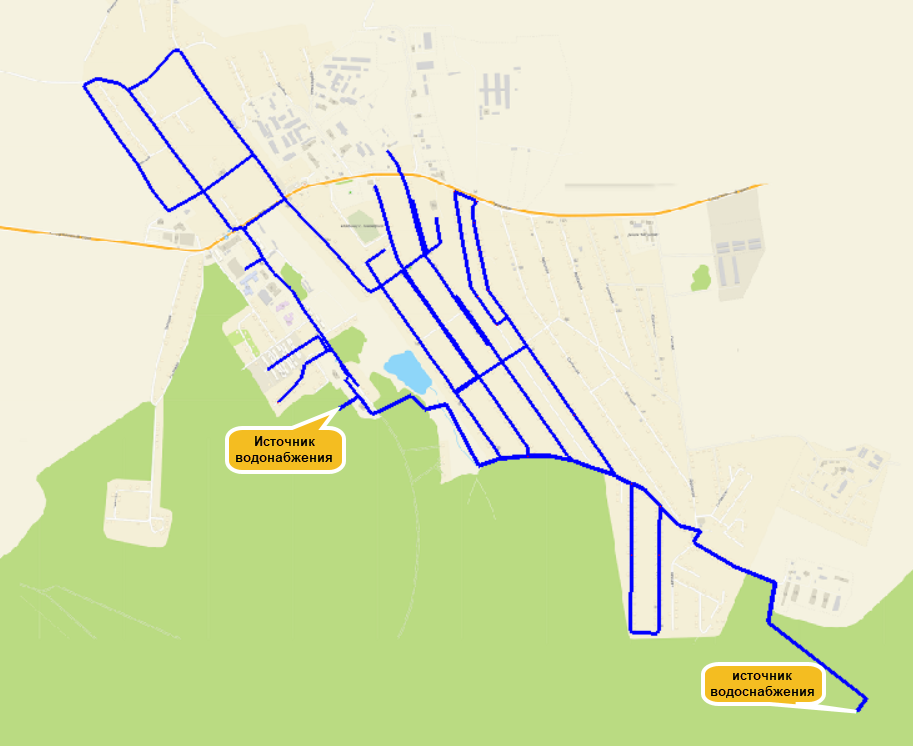 Рисунок 2. с.Пивовариха. 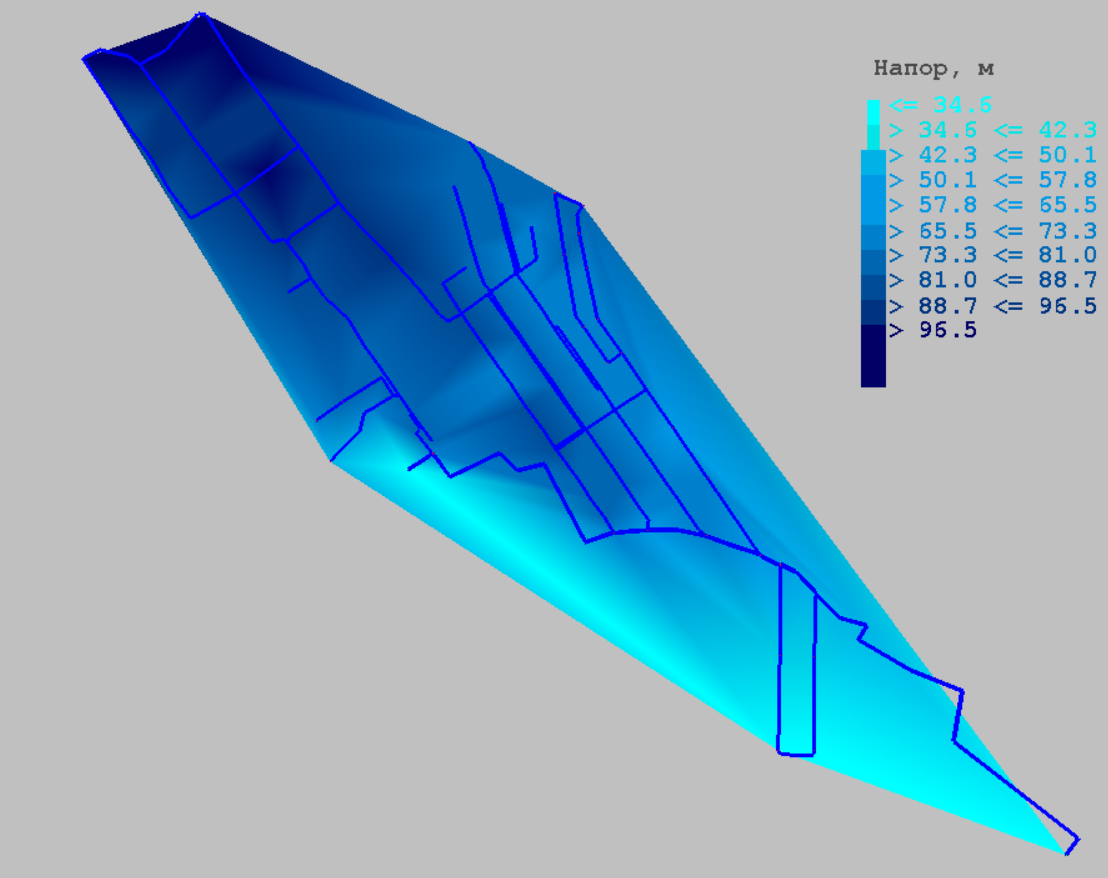 Рисунок 3. с.Пивовариха.  Карта свободных напоров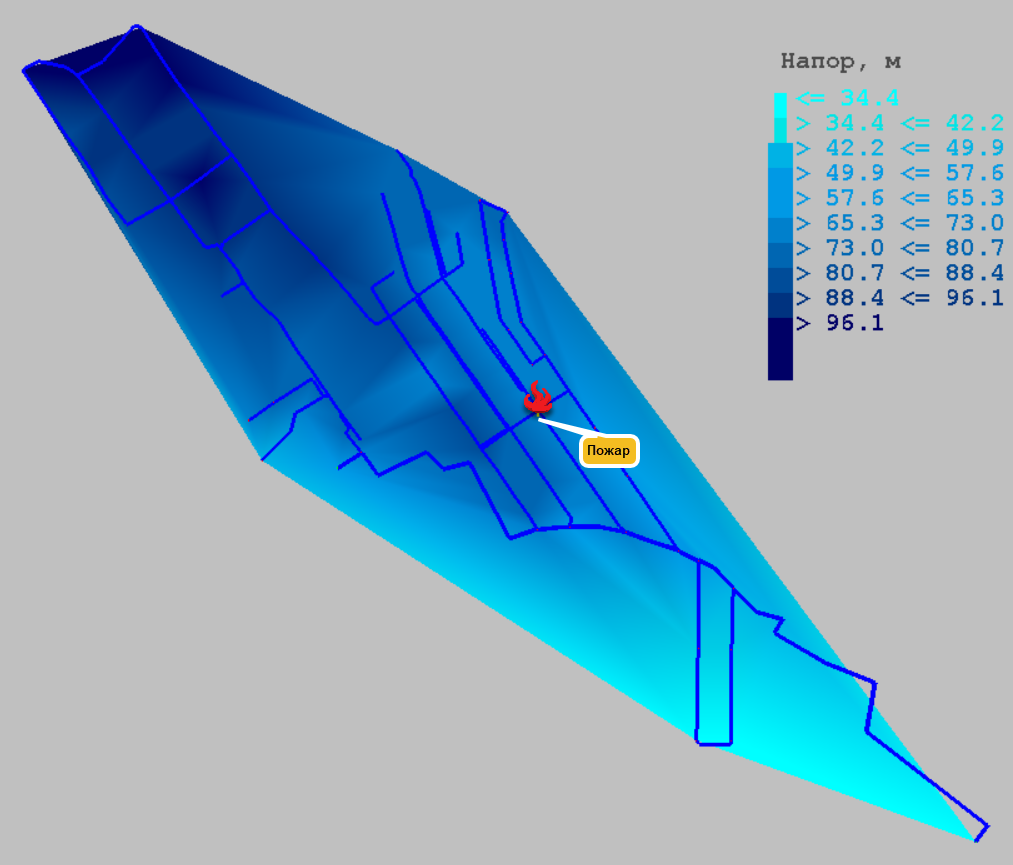 Рисунок 4. с.Пивовариха. Карта свободных напоров при пожаре.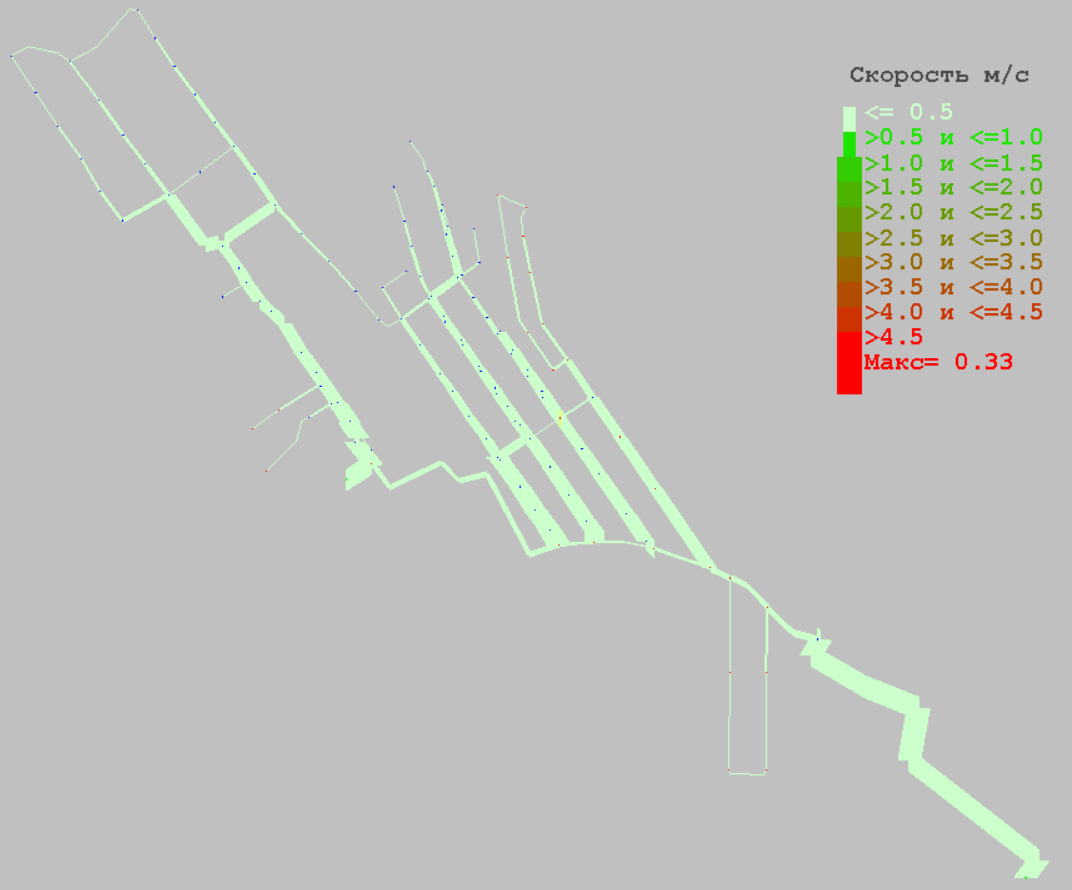 Рисунок 5. с.Пивовариха. Карта скоростей.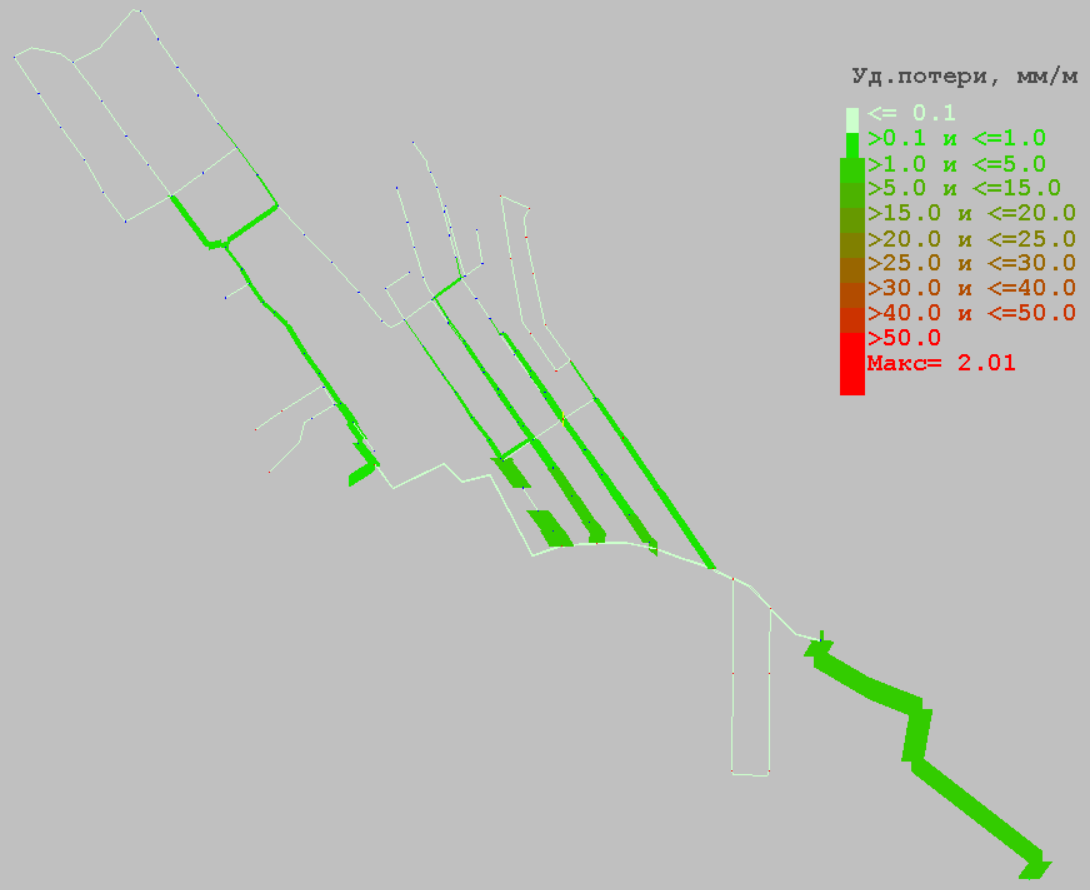 Рисунок 6. с.Пивовариха. Карта потерь напора.2.4.1.3. Экологические аспекты мероприятий по строительству и реконструкции объектов централизованной системы водоснабженияПолучено санитарно-эпидемиологическое заключение о соответствии водного объекта (скважина И-1299) для питьевых и хозяйственно-бытовых целей, вода от водозабора подается в необходимом объёме, качество воды соответствует показателям СанПиН 2.1.4.1074-01 «Питьевая вода. Гигиенические требования к качеству воды централизованных систем питьевого водоснабжения. Контроль качества», ГОСТ 2761-84* «Вода питьевая», что подтверждается ежеквартальным мониторингом качества подземных вод. Территория водозабора, зона санитарной охраны 1 пояса огорожена.2.4.1.4. Оценка капитальных вложений в новое строительство, реконструкцию и модернизацию объектов централизованных систем водоснабженияТаблица 65. Оценка капитальных вложений в новое строительство, реконструкцию и модернизацию объектов централизованных систем водоснабжения с. ПивоварихаПодключение потребителей к сети водоснабжения планируется осуществлять за счет платы за подключение (технологическое присоединение).2.4.2. Деревня Бурдаковка2.4.2.1. Предложения по строительству, реконструкции и модернизации объектов систем водоснабжения В связи с тем, что централизованной системой водоснабжения д. Бурдаковка охвачено 12% населения предлагается эту цифру довести к 2034 году довести до 100%. Для этого требуется:- устройство дополнительной скважины производительностью 384 м3/сут. - замена насоса в существующей скважине, на насос производительностью 384 м3/сут.- реконструкция здания ВНБ. Перспективная схема централизованной системы водоснабжения д. Бурдаковка представлена на  рис. 7. Её характеристики и анализ гидравлических режимов представлены на рисунках 8-11.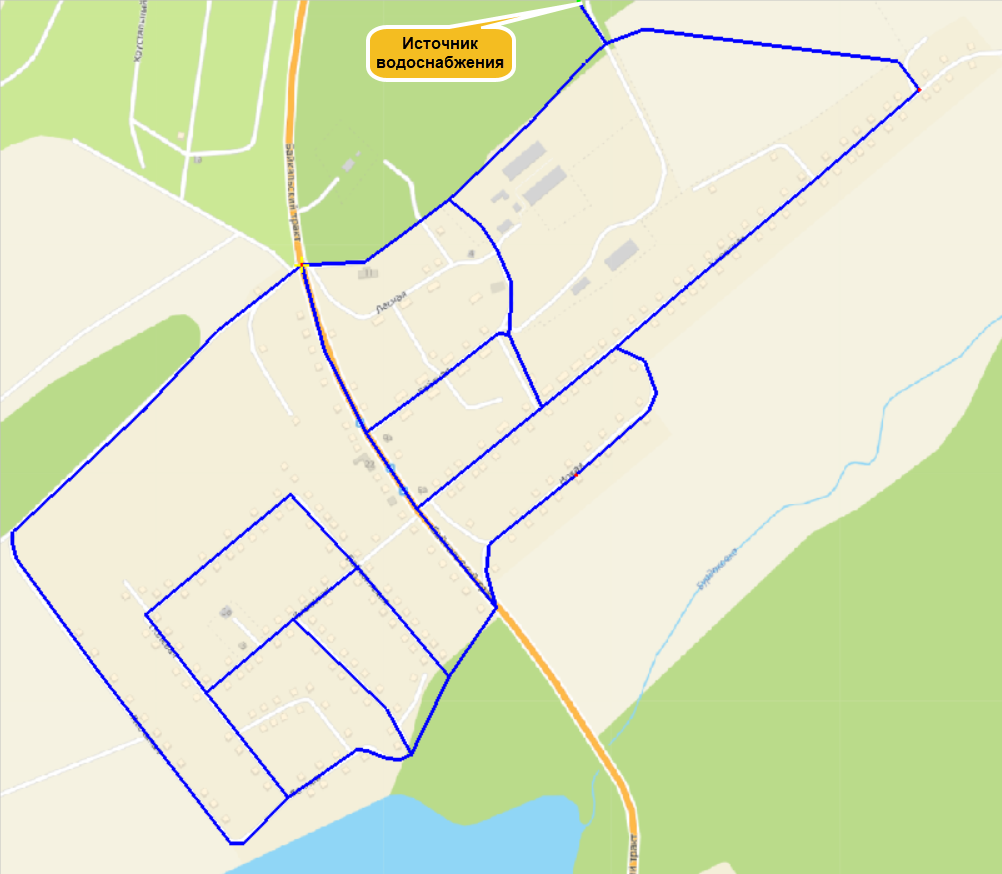 Рисунок 7. д.Бурдаковка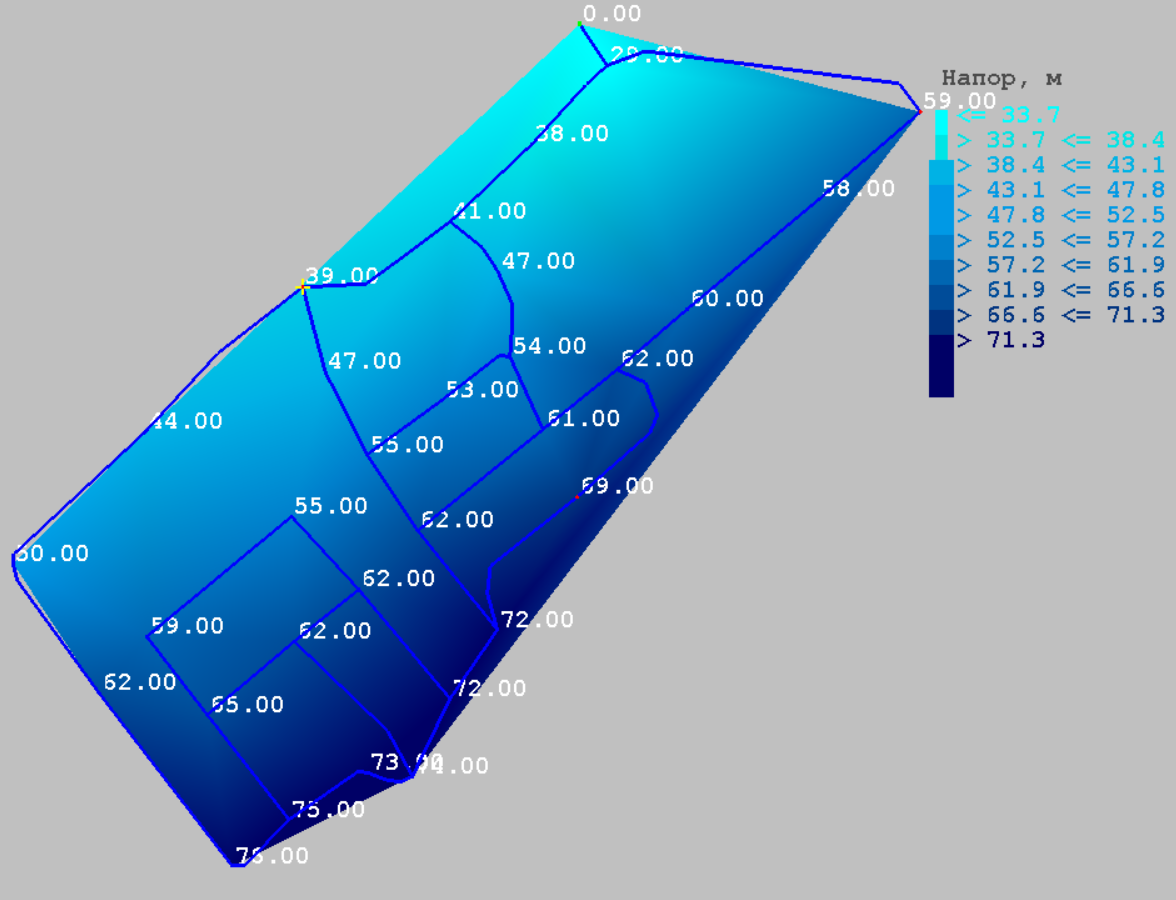 Рисунок 8. д.Бурдаковка. Карта свободных напоров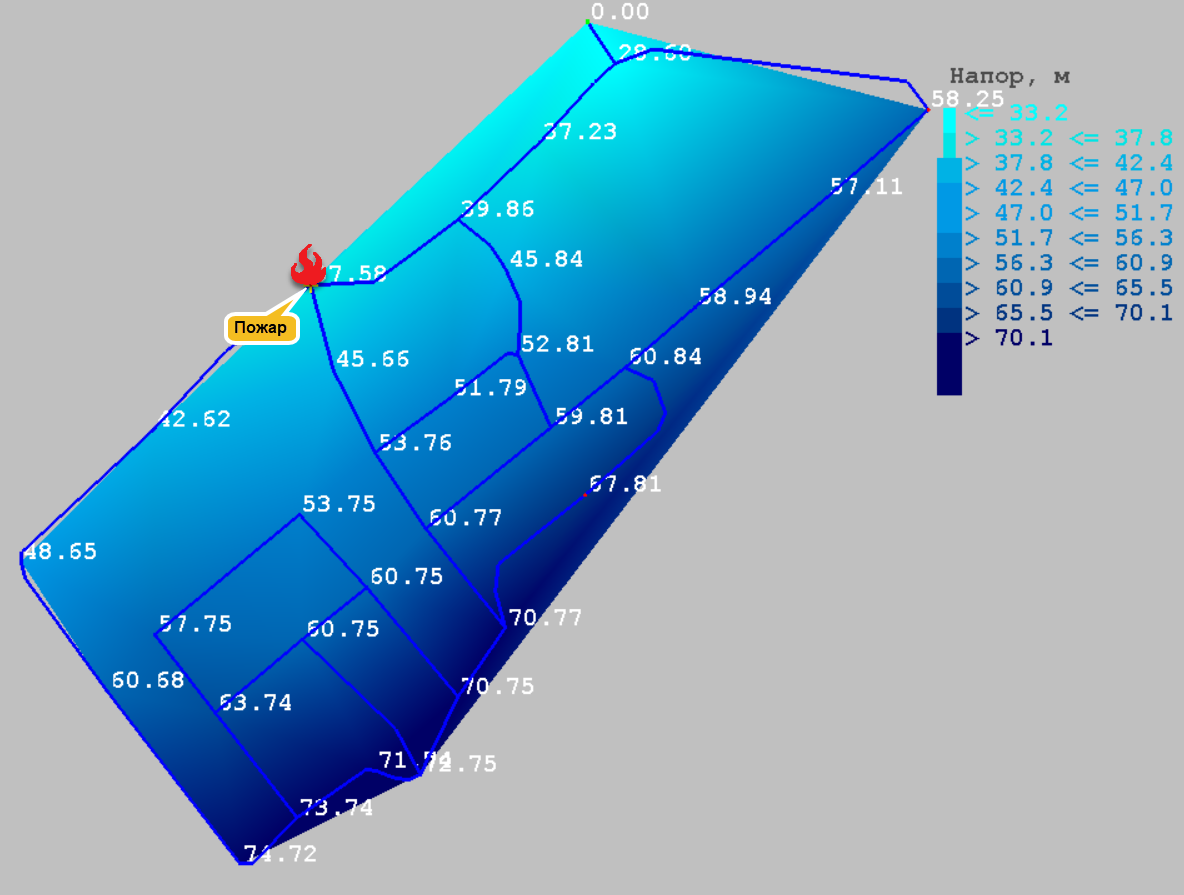 Рисунок 9. д.Бурдаковка. Карта свободных напоров при пожаре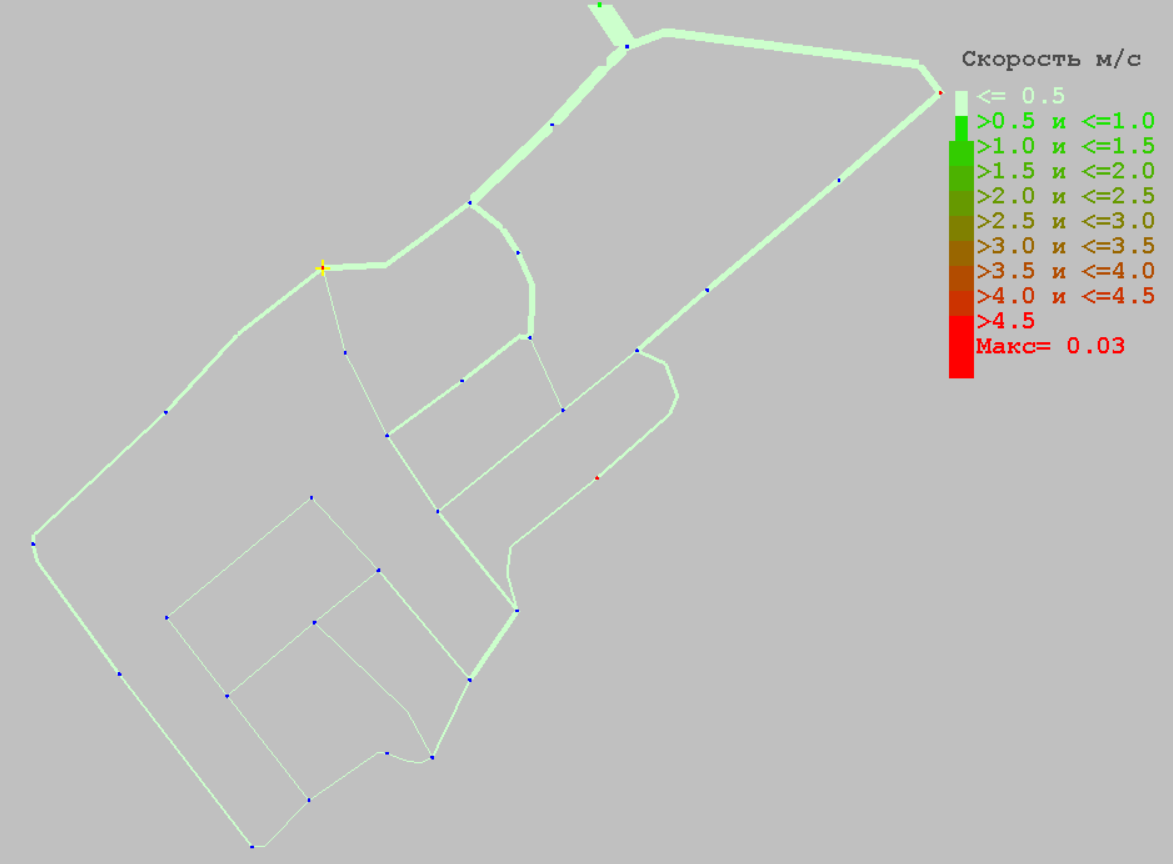 Рисунок 10. д.Бурдаковка. Карта скоростей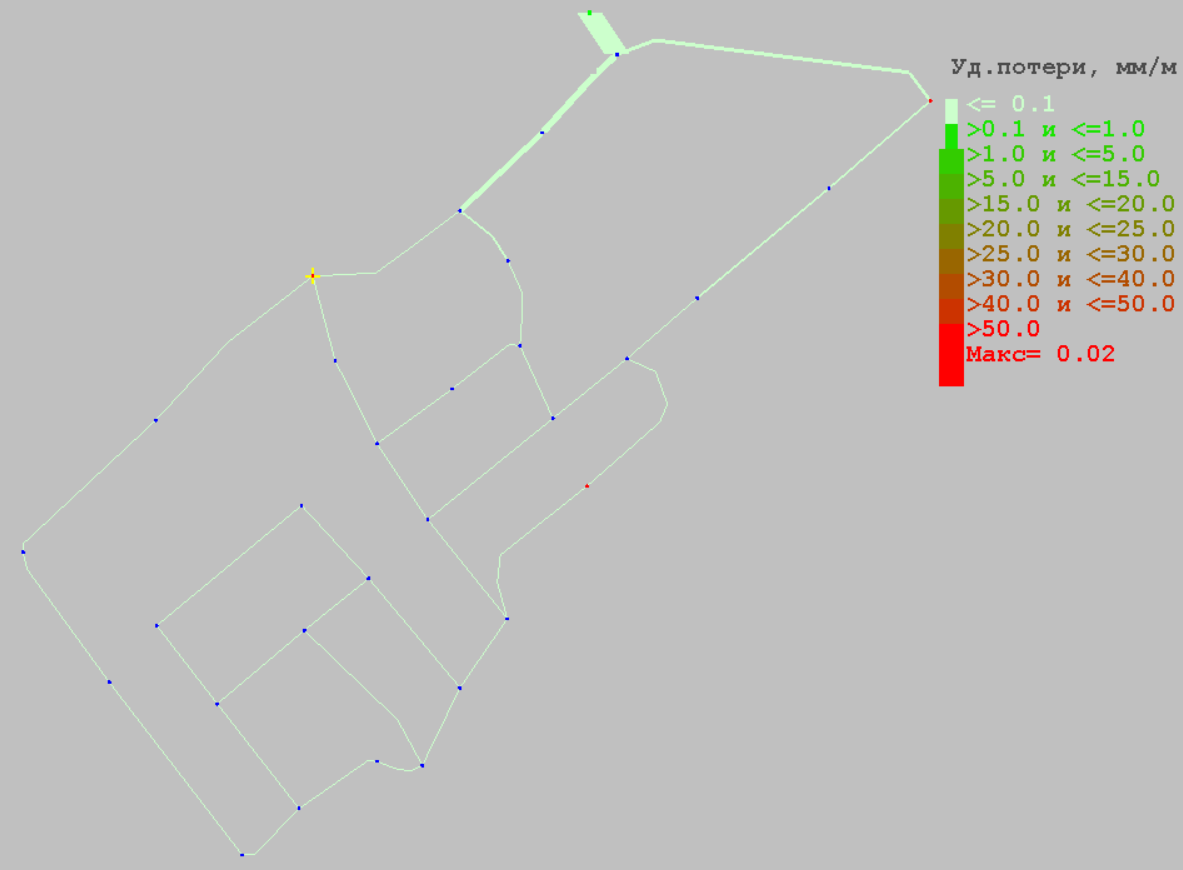 Рисунок 11. д.Бурдаковка. Карта потерь 2.4.2.2. Предложения по строительству, реконструкции и модернизации линейных объектов централизованных систем водоснабженияНа сегодняшний момент необходимо строительство водопроводных сетей в д. Бурдаковка, общей протяженностью 4,5 км. Реализация мероприятий с учетом существующих сетей обеспечит возможность для подключения к централизованному питьевому водоснабжению 100% населения, требуемую степень надежности. 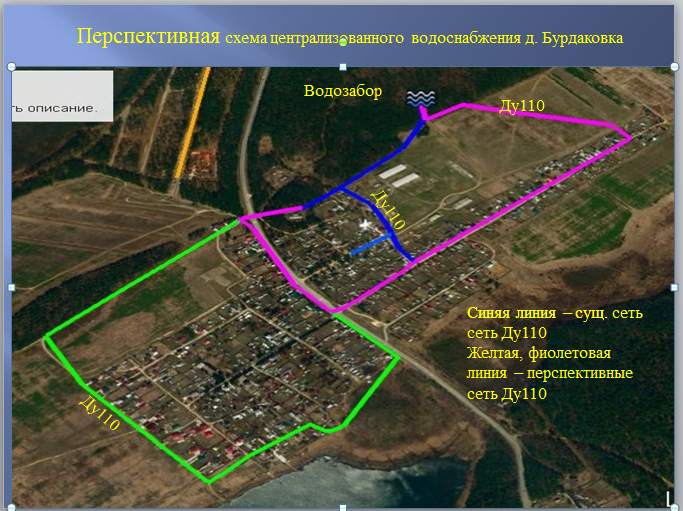 Для реализации данных мероприятий требуется - выполнение геологических и геодезических изысканий, - разработка проектно-сметной документации,- бурение скважины и реконструкция водонапорной башни.2.4.2.3. Экологические аспекты мероприятий по строительству и реконструкции объектов централизованной системы водоснабженияДля реализации данных мероприятий на начальном этапе требуется отвод земли под строительство водопроводной сети.2.4.2.4. Оценка капитальных вложений в новое строительство, реконструкцию и модернизацию объектов централизованных систем водоснабженияТаблица 66. – Капитальные затраты на новое строительство д. БурдаковкаПодключение новых потребителей планируется за счет платы за подключение (технологическое присоединение).2.4.3. Деревня Новолисиха2.4.3.1. Предложения по строительству, реконструкции и модернизации объектов систем водоснабжения Для организации централизованной системы водоснабжения д. Новолисиха и прилегающих территории, СНТ, коттеджных поселков, потребуется следующий комплекс работ:- Организация подземного водозабора, производительностью - 2000 м3/сут.- Строительство НС 2-го подъема на территории водозабора, с резервуарами чистой воды общим объёмом 360 м3. Разработка проектно-сметной документации, геологическое изучения участка недр.- Строительство НС 3-го подъема на нужды старой части поселка д. Новолисиха, из-за ярко-выраженного рельефа местности.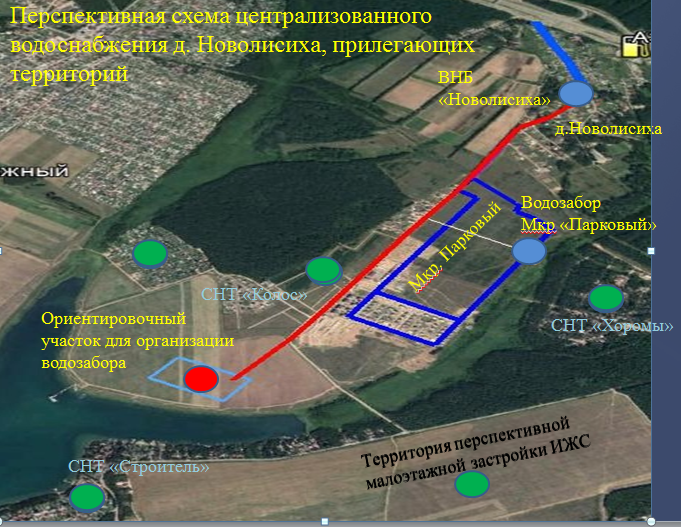 2.4.3.2. Предложения по строительству, реконструкции и модернизации линейных объектов централизованных систем водоснабжения- Строительство магистральных сетей Ду225 до д. Новолисиха, протяженностью 2,5 км. В две нитки.- Развитие внутрипоселковых сетей Ду110. Протяженностью 2,33 км.- Подключение новых потребителей планируется за счет платы за подключение (технологическое присоединение).Перспективная схема централизованной системы водоснабжения д. Новолисиха представлена на  рис. 12. Её характеристики и анализ гидравлических режимов представлены на рисунках 13-17.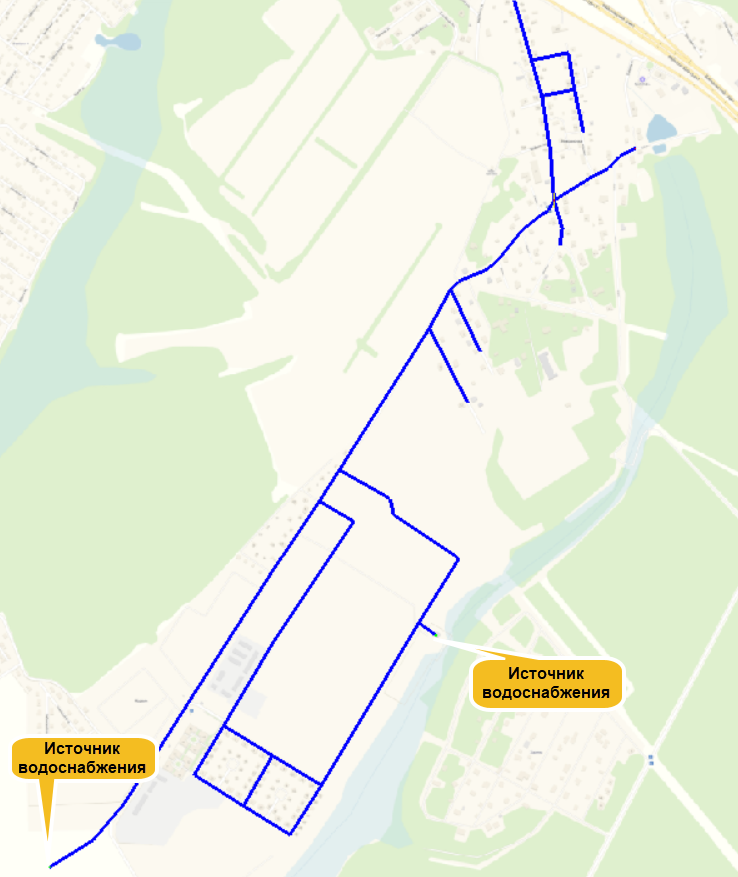 Рисунок 13. д.Новолисиха.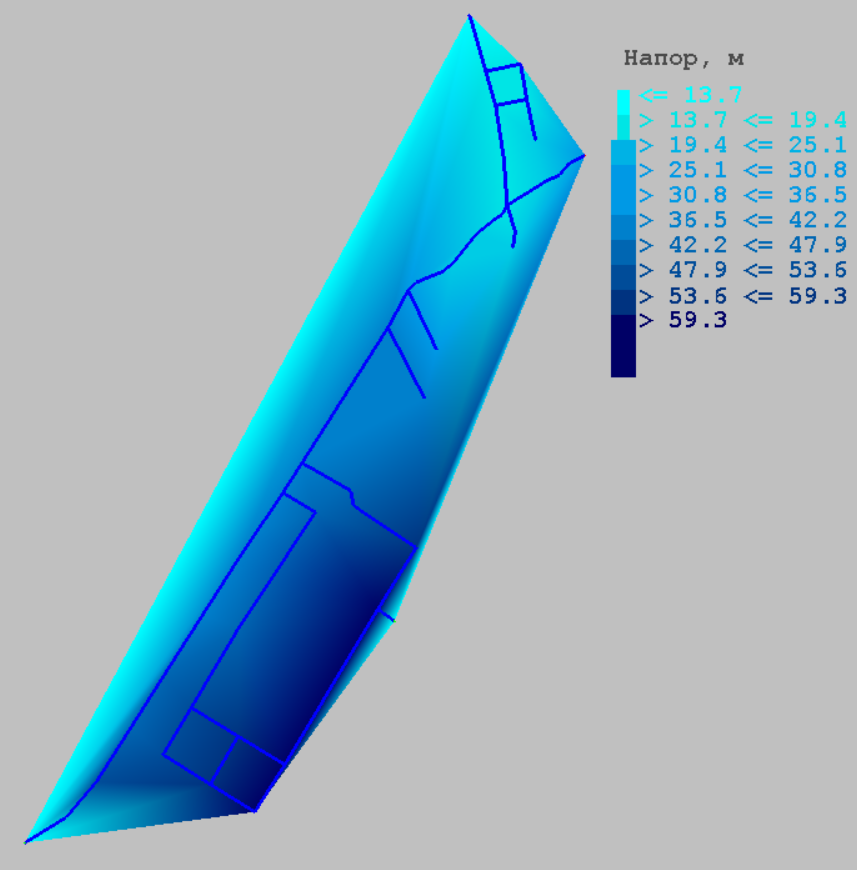 	Рисунок 14. д.Новолисиха. Карта свободных напоров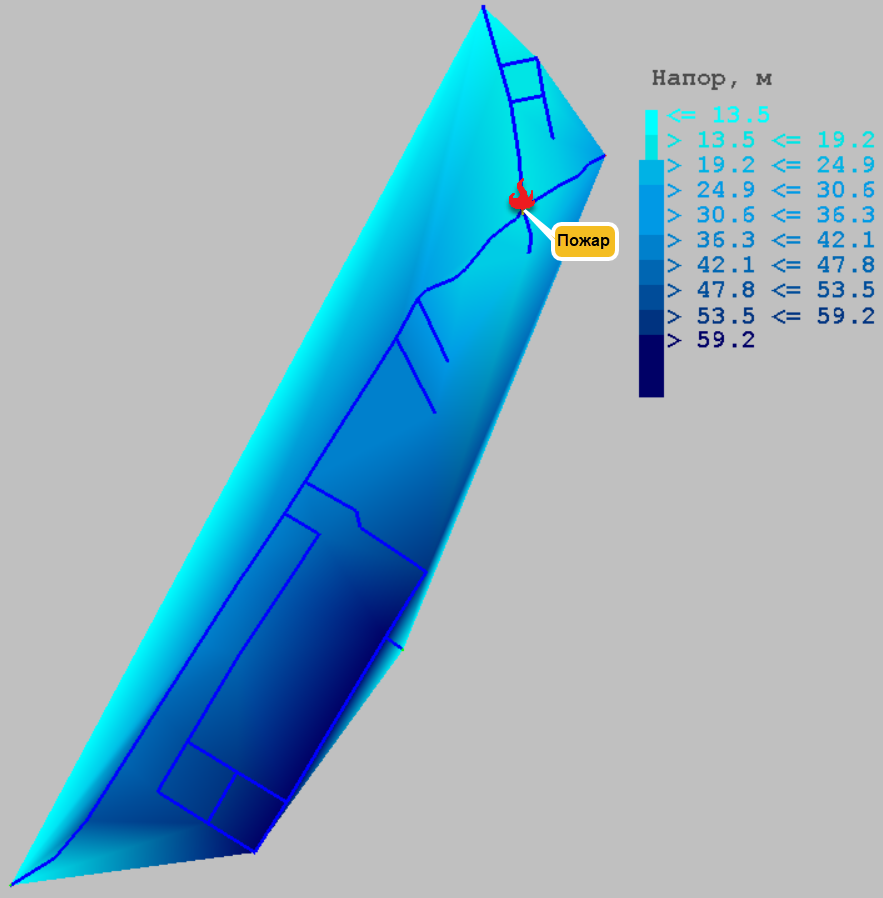 Рисунок 15. д.Новолисиха. Карта свободных напоров при пожаре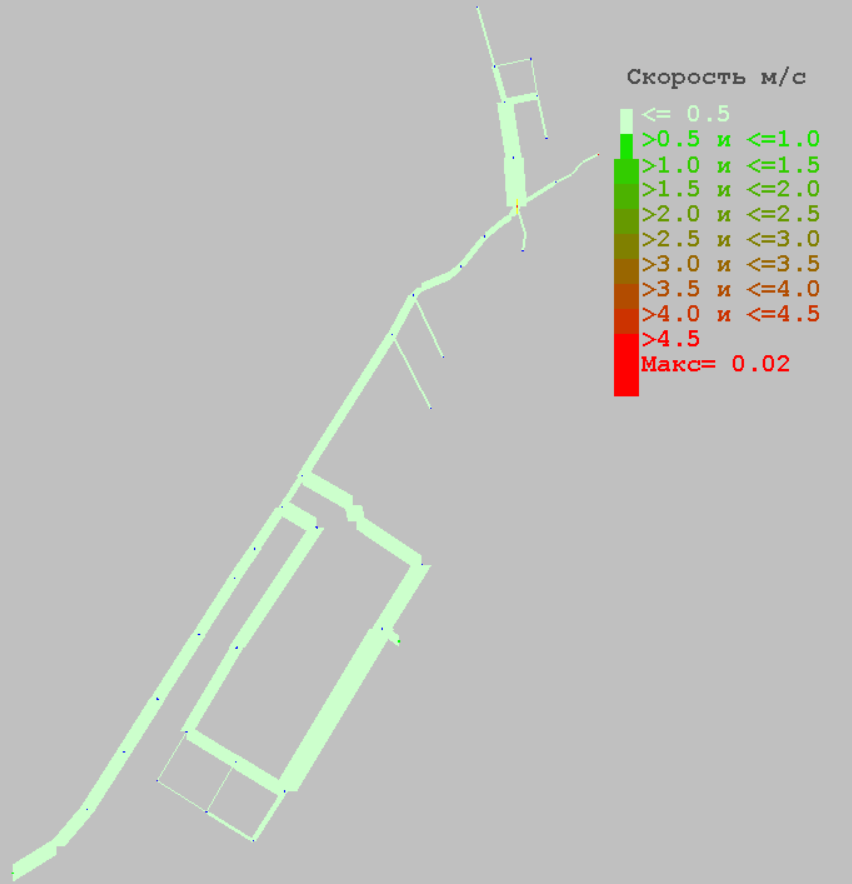 Рисунок 16. д. Новолисиха. Карта скоростей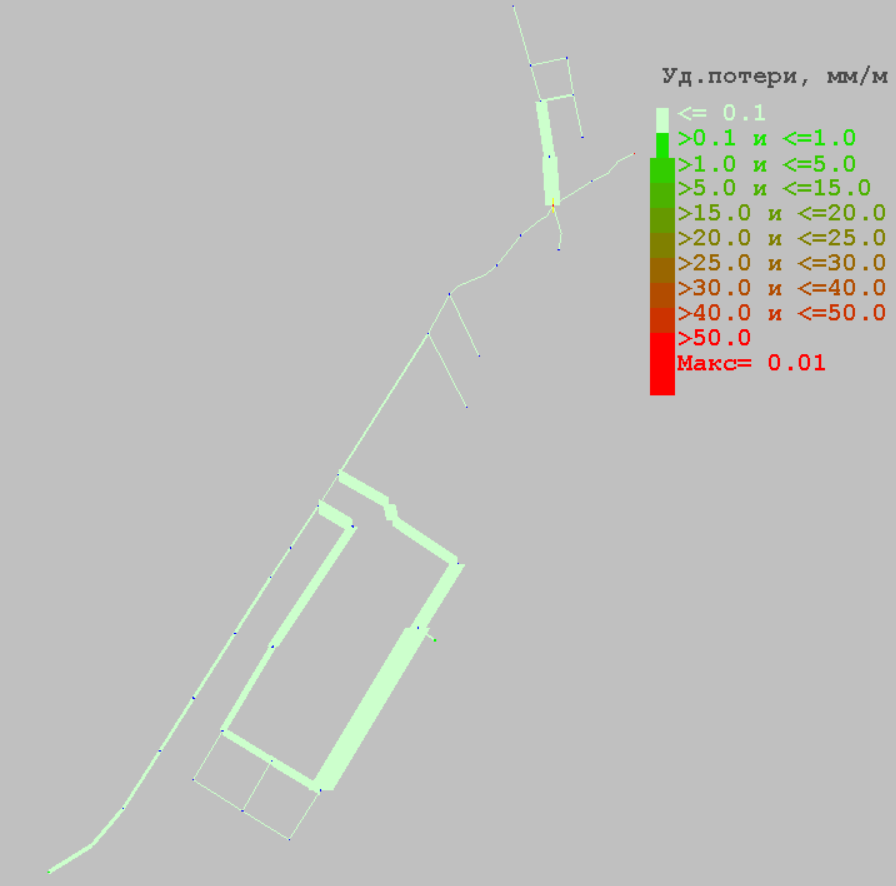 Рисунок 17. д. Новолисиха. Карта потерь2.4.3.3. Экологические аспекты мероприятий по строительству и реконструкции объектов централизованной системы водоснабженияДля соблюдения требования законодательства в области экологии необходимо: - выполнить геологическое изучение источника водоснабжения, - выполнить мероприятия по приведению источника в соответствие санитарно-эпидемиологическим нормам и правилам РФ;- выполнить все необходимые геологические, геодезические, экологические изыскания, - требуется выделение участка для организации водозабора. 2.4.3.4. Оценка капитальных вложений в новое строительство, реконструкцию и модернизацию объектов централизованных систем водоснабженияТаблица 67. – Капитальные затраты на новое строительство д. НоволисихаПодключение новых потребителей планируется за счет платы за подключение (технологическое присоединение).2.4.4.Поселок Горячий Ключ2.4.4.1. Предложения по строительству, реконструкции и модернизации объектов систем водоснабжения Таблица 68. – Предложения по строительству, реконструкции и модернизации объектов систем водоснабжения в п. Горячий Ключ2.4.4.2.Предложения по строительству, реконструкции и модернизации линейных объектов централизованных систем водоснабженияПроведенная инвентаризация существующей системы водоснабжения п. Горячий Ключ и анализ выявленных проблем в процессе эксплуатации системы водоснабжения показали, что после реализованных работ по устройству и запуска нового источника водоснабжения поселка                           в 2018 г., основные мероприятия необходимо направить на развитие водопроводных сетей в поселке, что улучшит благоустройство домов, уровень жизни населения. Основной проблемой в водоснабжении поселка является малая охваченность населения централизованной системой водоснабжения,  наличие тупиковой существующей сети, что снижает надежность водоснабжения. Водоснабжение основной части населения не подключенных к централизованной сети водоснабжения осуществляется с помощью установленных водоразборных колонок, в летний период – за счет летнего водопровода (в поселке развита сеть летних водопроводов с подключением 240 домов). Остальная часть населения имеют собственные источники водоснабжения – скважины. Таблица 69. Предложения по строительству, реконструкции и модернизации линейных объектов централизованных систем водоснабжения пос. Горячий КлючРеализация мероприятий  с учетом существующих сетей обеспечит возможность для подключения   к централизованному питьевому водоснабжению 100% населения, обеспечит закольцовку сети водоснабжения, требуемую степень надежности и бесперебойности водоснабжения, выполнение требований строительных правил в части наружного водоснабжения и наружного пожаротушения малых населенных пунктов.Для реализации данных мероприятий на начальном этапе требуется отвод земли под строительство водопроводной сети, выполнение  геологических и геодезических изысканий, разработка проектно-сметной документации.Рис.7. - Схема сетей системы водоснабжения п. Горячий Ключ с учетом перспективного развития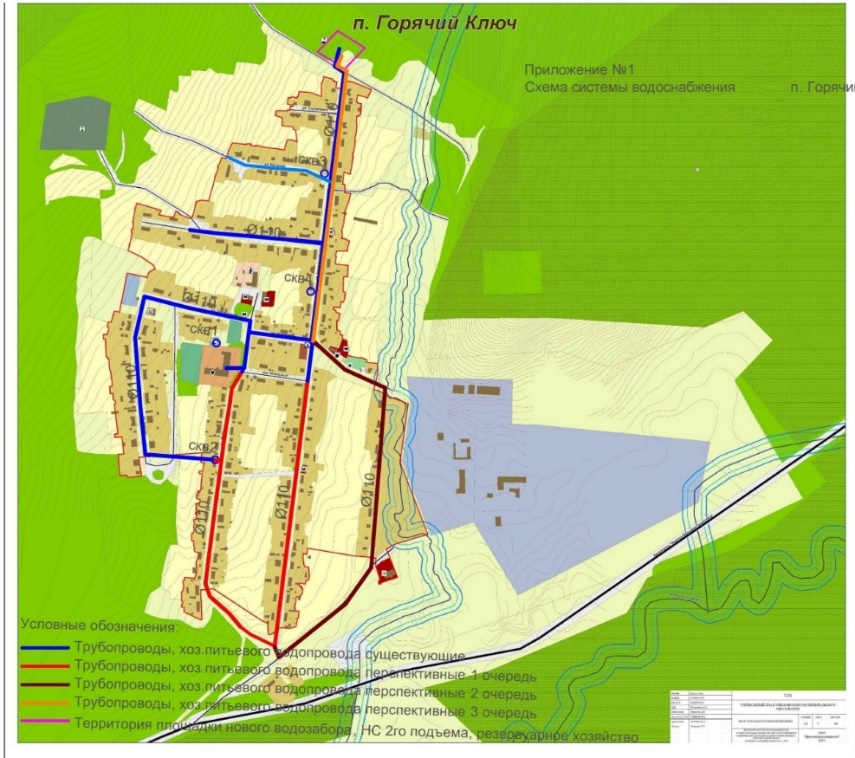 2.4.4.3. Экологические аспекты мероприятий по строительству и реконструкции объектов централизованной системы водоснабженияИсточник питьевого водоснабжения соответствует санитарным нормам. Территория водозабора, зона санитарной охраны 1 пояса огорожена.Получено санитарно-эпидемиологическое заключение о соответствии водного объекта (№1и №2) для питьевых и хозяйственно-бытовых целей, вода от водозабора подается в необходимом объёме. Качество воды соответствует показателям СанПиН 2.1.4.1074-01 «Питьевая вода. Гигиенические требования к качеству воды централизованных систем питьевого водоснабжения. Контроль качества», ГОСТ 2761-84* «Вода питьевая», что подтверждается ежеквартальным мониторингом качества подземных вод.  2.3.4.11. Оценка капитальных вложений в новое строительство, реконструкцию и модернизацию объектов централизованных систем водоснабженияТаблица 70 - Оценка капитальных вложений в новое строительство, реконструкцию и модернизацию объектов централизованных систем водоснабженияПодключение потребителей к сети водоснабжения осуществляется (за счет платы за подключение (технологическое присоединение).2.4.4.4. Предложения по строительству, реконструкции и модернизации линейных объектов централизованных систем водоснабженияНеобходимо произвести ремонт  сетей водоснабжения п. Патроны с частичной заменой труб, запорной арматуры, ремонт и очистку водопроводных колодцев камер. При замене водопроводных труб использовать трубы из полиэтилена.  2.4.5 Перечень основных мероприятий по реализации схемы водоснабжения с разбивкой по годам1 (первый) этап развития систем водоснабжения Ушаковского муниципального образования 2020-2023 годы предполагает реализацию мероприятий, указанных в таблице 71.Таблица 71. Мероприятия первый этап развития систем водоснабжения Ушаковского МО.2.4.5.1. Оценка объемов капитальных вложений в строительство, реконструкцию, и модернизацию объектов централизованных систем водоснабженияТаблица 72. Мероприятия первый этап развития систем водоснабжения Ушаковского МО.РАЗДЕЛ 2.5 Экологические аспекты мероприятий по строительству, реконструкции и модернизации объектов централизованных систем водоснабженияВ соответствии с требованиями законодательства к разработке проектной документации на проведение строительных работ проектной документации по строительству и реконструкции сетей и сооружений централизованной системы водоснабжения, предусматривается раздел «Охрана окружающей среды», содержащий перечень природоохранных мероприятий, в том числе:размещение планируемых объектов на участках свободных от зеленых насаждений;размещение объектов нового строительства вне границ, особо охраняемых природных территорий регионального и местного значения;оценку воздействия на компоненты окружающей среды, включая воздействие на водные объекты, на атмосферный воздух, шумовое воздействие, контроль за образованием отходов и порядок обращения с отходами производства и потребления.2.5.1. Сведения о мерах по предотвращению вредного воздействия на водный бассейн, предполагаемых к строительству и реконструкции объектов централизованных систем водоснабжения при сбросе (утилизации) промывных водС целью поэтапного достижения нормативов допустимого сброса загрязняющих веществ в поверхностные водные объекты рыбохозяйственного использования предусматривается полное исключение сбросов от объектов централизованной системы водоснабжения Ушаковского муниципального образования в поверхностные водные объекты путем их передачи в местную канализацию в 2023-2029гг. Процесс забора и транспортирования воды в водопроводную сеть не сопровождается вредными выбросами. Водопроводная сеть не оказывает вредного воздействия на окружающую среду, объект является экологически чистым сооружением. Эксплуатация водопроводной сети, а также ее строительство, не предусматривает каких-либо сбросов вредных веществ в водоемы и на рельеф. При испытании водопроводной сети на герметичность и промывке используется питьевая вода.Сбрасываемые без обработки воды, образующиеся в результате промывки сетей, резервуаров, являются одним из источников загрязнения поверхностных водных объектов. Для предотвращения неблагоприятных воздействий на водные объекты следует предусмотреть мероприятия по ликвидации сброса промывных вод после ремонтов сетей путем сбора и перекачки их в систему канализации. Вода после промывки резервуаров должна поступать в резервуар промывных вод и далее в систему канализации. Данные мероприятия позволят полностью исключить поступление в водные объекты загрязнений с промывными водами и улучшит экологическую обстановку в границах территории городского поселения.2.5.2. Сведения о мерах по предотвращению вредного воздействия на окружающую среду при реализации мероприятий по снабжению и хранению химических реагентов, используемых в водоподготовке (хлор и др.)Вопрос решается организационным путем, без необходимости капитальных вложений. Во исполнение федерального закона от 10.01.2002 N 7-ФЗ (ред. от 29.07.2017) "Об охране окружающей среды", на объектах водоподготовки разрабатывается инструкция по обращению с соответствующим реагентом. Инструкция определяет порядок поставки, хранения, учета и транспортировки реагента с целью предотвращения вредного воздействия на окружающую природную среду.Сооружения водоподготовки в системе водоснабжения Ушаковского муниципального образования в настоящее время отсутствует. Мероприятия по предотвращению негативного влияния на окружающую среду при реализации мероприятий по проектированию системы очистки воды, должны будут разработаны в составе проектно-сметной документации, в зависимости от запроектированной схемы очистки.РАЗДЕЛ 2.6  Оценка объемов капитальных вложений в строительство, реконструкцию и модернизацию объектов централизованных систем водоснабженияРасчет потребностей в капитальных вложениях на момент разработки Схемы водоснабжения на строительство, реконструкцию объектов централизованной системы водоснабжения, определен на основании мероприятий, предусмотренных Программой комплексного развития коммунальной инфраструктуры  Ушаковского муниципального образования Иркутского района Иркутской  области на 2018-2035 год, утвержденная решением Думы Ушаковского  муниципального образования от 31.05.2018г. №106. При этом источники финансирования не определены.Объемы капитальных вложений в строительство, реконструкцию и модернизацию объектов централизованной системы водоснабжения определены на основе стоимости объектов-аналогов и сводных сметных расчетов по отдельным объектам, выполненных в соответствии с учетом укрупненных сметных нормативов НЦС 81-02-14-2017 Сборник №14 «Наружные сети водоснабжения и канализации» НЦС 81-02-19-2017 Сборник №19. «Здания и сооружения городской инфраструктуры», утвержденных Приказом Министерства строительства и жилищно-коммунального хозяйства Российской Федерации от 28.06.2017 №936/пр с для Иркутской области.В расчеты объемов инвестиций включена стоимость работ по инженерным изысканиям, проектированию, строительству, реконструкции и техническому перевооружению объектов централизованной системы водоснабжения Ушаковского муниципального образования. Объем инвестиций и сроки реализации мероприятий схемы водоснабжения и водоотведения Ушаковского муниципального образования определены исходя из принципов доступности услуг по водоснабжению и обеспечения надежности и бесперебойности водоснабжения без учета работ по ремонту основных фондов.Общий объем затрат, необходимых для реализации основных мероприятий схемы водоснабжения Ушаковского муниципального образования на период до 2034 года составляет 1 554,729 млн. руб. (без НДС), в том числе на период 2020-2022 года – 297,075 млн. руб. (без НДС) и на период 2023-2034годы – 1 257,655 млн. руб. (без НДС).Сводная информация об оценочной стоимости мероприятий по разделам и периодам их реализации приведена в таблице 73.Финансирование мероприятий, направленных на улучшение качества водоснабжения потребителей Ушаковского муниципального образования, создание благоприятных условий для устойчивого и естественного функционирования экологической системы, сохранение благоприятной окружающей среды для проживающего населения, должно быть предусмотрено в основном из средств регионального бюджета, за счет получаемой прибыли, в части инвестиционной составляющей тарифа, а также и за счет внебюджетных источников.Объем финансирования мероприятий по строительству, реконструкции, модернизации подлежит ежегодному уточнению в установленном порядке при формировании проектов федерального, областного бюджетов, муниципального бюджета на соответствующий календарный год.При формировании долгосрочных программ, точный перечень всех источников финансирования в данном документе не может быть установлен. Данные уточнения вносятся на этапе формирования производственных программ внутри одного года, формирования инвестиционных программ на соответствующий регулируемый год.Ресурсоснабжающей организации ООО «Ушаковская» рекомендуется разработать и утвердить инвестиционную программу по развитию, реконструкции и модернизации системы водоснабжения и водоотведения территории Ушаковского муниципального образования в соответствии с действующим законодательством, которая должна содержать перечень мероприятий по строительству новых, реконструкции и (или) модернизации существующих объектов централизованных систем водоснабжения и (или) водоотведения, включая мероприятия необходимые для подключения новых абонентов, с указанием источников финансирования мероприятий (амортизация, прибыль, бюджетные средства и т.д.). Инвестиционная программа разрабатывается на срок действия регулируемых тарифов организацией, осуществляющей холодное, горячее водоснабжение и (или) водоотведение, но не менее чем на три года и может ежегодно корректироваться с учетом изменений объективных условий деятельности соответствующих организаций.При формировании мероприятий при ежегодной актуализации схемы водоснабжения расчет потребности в капитальных вложениях будет производится в соответствии с мероприятиями инвестиционной, производственной программы ресурсоснабжающей организации. Таблица 73- Прогнозные объемы капитальных вложений в строительство, реконструкцию и модернизацию объектов централизованных систем водоснабжения Ушаковского муниципального образованияРАЗДЕЛ 2.7. Плановые показатели развития централизованных систем водоснабженияОценка социально-экономической и экологической эффективности реализации мероприятий развития централизованных системы водоснабжения должно осуществляться на основе системы целевых индикаторов и показателей, которые обеспечат мониторинг динамики изменений в секторе водоснабжения за отчетный период, равный году, с целью уточнения или корректировки поставленных задач и проводимых мероприятий.Следует отметить, что наиболее приоритетным при определении стратегии развития системы водоснабжения Ушаковского муниципального образования является необходимость обеспечения надежности, резервирования водоснабжения.Таким образом, можно выделить следующие приоритетные направления развития системы водоснабжения сельского поселения на расчетный период до 2034 года:По критерию «надежность, качество водоснабжения»:реконструкция сетей с критическим уровнем износа;реализация мероприятий по обеспечению качества и бесперебойности водоснабжения.По критерию «эффективность, снижение себестоимости услуг водоснабжения»:реализация мероприятий по энергосбережению и повышению энергетической эффективности.По критерию «качество, эффективность управления»:оптимизация структуры организации коммунального комплекса.В соответствии с действующей нормативно-методической базой для разработки схемы водоснабжения муниципальным образованием не были установлены и количественно измерены целевые индикаторы. При последующей ежегодной актуализации схемы водоснабжения рекомендуется сформировать следующие группы целевых индикаторов:группа "Надежность снабжения потребителей услугой водоснабжения";группа "Сбалансированность системы коммунальной инфраструктуры";группа «Технологическая эффективность деятельности организаций коммунального комплекса»;группа «Энергосбережение и энергоэффективность»;группа «Себестоимость услуг по водоснабжению»;группа «Доступность услуг для потребителей»;группа «Обеспечение экологических требований».Данные целевые индикаторы необходимы для целей получения по итогам реализации Схемы водоснабжения сельского поселения следующих результатов:-обеспечение требуемого уровня эффективности, сбалансированности, безопасности и надежности функционирования систем централизованного водоснабжения;-обеспечение качественного и бесперебойного водоснабжения и водоотведения потребителей.Перечень показателей надежности и бесперебойности, качества, энергетической эффективности объектов централизованных систем водоснабжения, водоотведения порядок и правила определения плановых значений и фактических значений утвержден приказом министерства жилищно-коммунального хозяйства Российской Федерации от 04.04.2014 г. №162/пр.Плановые значения показателей надежности и бесперебойности водоснабжения, качества питьевой воды, энергетической эффективности включаются в состав инвестиционных программ, производственных программ, реализуемых организациями, осуществляющими централизованное водоснабжение, водоотведение.РАЗДЕЛ 2.8. Перечень выявленных бесхозяйных объектов централизованных систем водоснабжения (в случае их выявления) и перечень организаций, уполномоченных на их эксплуатациюВыявление бесхозяйных объектов централизованных систем водоснабжения происходит в процессе проведения технических обследований.Согласно статье 8, пункт 5. Федерального закона Российской Федерации от 7 декабря 2011г. №416-ФЗ «О водоснабжении и водоотведении»: «В случае выявления бесхозяйных объектов централизованных систем горячего водоснабжения, холодного водоснабжения и (или) водоотведения, в том числе водопроводных и канализационных сетей, путем эксплуатации которых обеспечиваются водоснабжение и (или) водоотведение, эксплуатация таких объектов осуществляется гарантирующей организацией либо организацией, которая осуществляет горячее водоснабжение, холодное водоснабжение и (или) водоотведение и водопроводные (или) канализационные сети, которой непосредственно присоединены к указанным бесхозяйным объектам (в случае выявления бесхозяйных объектов централизованных систем горячего водоснабжения или в случае, если гарантирующая организация не определена в соответствии со статьей 12 настоящего Федерального закона), со дня подписания с органом местного самоуправления поселения, сельского округа передаточного акта указанных объектов до признания на такие объекты права собственности или до принятия их во владение, пользование и распоряжение оставившим такие объекты собственником в соответствии с гражданским законодательством».В соответствии с Гражданским Кодексом Российской Федерации бесхозяйной является вещь, которая не имеют собственников, или собственники которых неизвестны, или от права собственности, на которые собственники отказались, в порядке, предусмотренном статьями 225 и 236 Гражданского кодекса Российской Федерации. Бесхозяйные объекты недвижимости подлежат постановке на учет соответствии с Постановлением Правительства РФ от 17 сентября 2003 г. N 580 «Об утверждении положения о принятии на учет бесхозяйных недвижимых вещей учреждениями юстиции по государственной регистрации прав на недвижимое имущество и сделок с ним». Органы местного самоуправления- по истечении года с момента постановки бесхозяйных вещей на учет обращаются в суд с заявлением о признании права муниципальной собственности на бесхозяйные вещи.Работа с бесхозяйными объектами централизованных систем водоснабжения – сложный, многоступенчатый процесс, требующий четкого выполнения норм законодательства. Со стороны эксплуатирующих организаций – это выявление бесхозяйных объектов централизованных систем водоснабжения, своевременная передача соответствующей информации органам местного самоуправления, на территории которого они находятся. Со стороны органов местного самоуправления – это проведение процедуры по принятию на учет бесхозяйных объектов централизованных систем водоснабжения, последующее признание права муниципальной собственности на эти объекты и передача эксплуатирующим организациям в рамках соответствующих договоров.Правовые акты на проведение технического обследования объектов системы водоснабжения в границах Ушаковского муниципального образования на момент разработки настоящего Документа в целях выявления бесхозяйных объектов Разработчику не представлены.Перечень выявленных бесхозяйных объектов централизованных систем водоснабжения Ушаковского муниципального образования на момент разработки Схемы водоснабжения в реестре бесхозяйных объектов Иркутского муниципального района, Ушаковского муниципального образования отсутствует.ГЛАВА 3. СХЕМА ВОДООТВЕДЕНИЯ УШАКОВСКОГО МУНИЦИПАЛЬНОГО ОБРАЗОВАНИЯ РАЗДЕЛ 3.1 Существующее положение в сфере водоотведения Ушаковского муниципального образованияНа территории Ушаковского МО располагаются:  - 1 канализационная насосная станция;  - 6,7 км канализационных сетей. Они состоят из самотечных уличных сетей протяженностью около 4,0 км диаметром 160мм и 200мм, а также напорного трубопровода диаметром 160 мм, протяженностью 2,7 км. при этом большая часть трубопроводов превысила нормативный срок эксплуатации, что негативно сказывается на надежности поселковых канализаций;  - 110 смотровых колодцев.  Очистные сооружения в границах Ушаковского МО отсутствуют. Стоки с территории Ушаковского МО транспортируются по трубопроводу или специальным автомобильным транспортом на канализационные очистные сооружения правого берега города Иркутска.  Ливневая канализация в населенных пунктах Ушаковского МО не организована.  3.1.1. Описание структуры и системы сбора, очистки и отведения сточных вод на территории Ушаковского Муниципального образования, деление территории муниципального образования на эксплуатационные зоныВ Ушаковском МО функционирует следующие эксплуатационные зоны водоотведения:- две децентрализованные системы водоотведения в селе Пивовариха, эксплуатируемые ООО «Ушаковская»- Централизованная система водоотведения в микрорайоне Парковый деревни Новолисиха, эксплуатируемая ООО СК «РесурсТранзит».- канализационная сеть к строению, расположенному на улице Мира, 15 в поселка Горячий Ключ.- централизованная система водоотведения поселка Патроны, включающая в себя канализационную сеть для сбора сточных вод, насосную станцию и канализационный коллектор.3.1.2. Описание результатов технического обследования централизованной системы водоотведения, включая описание существующих канализационных очистных сооружений, в том числе оценку соответствия применяемой технологической схемы очистки сточных вод требованиям обеспечения нормативов качества очистки сточных вод, определение существующего дефицита (резерва) мощностей сооружений и описание локальных очистных сооружений, создаваемых абонентами, Описание структуры и системы сбора, очистки и отведения сточных вод на территории поселения, деление территории муниципального образования на эксплуатационные зоныУчитывая, что очистные сооружения, располагаются на территории другого муниципального образования, при этом удельная доля объема сточных вод, поступающая с территории города Иркутска, не сопоставима с удельной долей объемов сточных вод, поступающих с территории Ушаковского МО давать оценку соответствия применяемой технологической схемы очистки сточных вод требованиям обеспечения нормативов качества очистки сточных вод, определение существующего дефицита (резерва) мощностей сооружений в рамках Схемы водоотведения Ушаковского муниципального образования не целесообразно.3.1.3. Описание технологических зон водоотведения, зон централизованного и нецентрализованного водоотведения (территорий, на которых водоотведение осуществляется с использованием централизованных и нецентрализованных систем водоотведения) и перечень централизованных систем водоотведенияВ соответствии со статьей 2 Федерального закона от 7 декабря 2011 года №416-ФЗ «О водоснабжении и водоотведении», централизованная система водоотведения включает в себя весь комплекс технологически связанных объектов канализации, обеспечивающих прием сточных вод, их транспортировку, очистку и выпуск в водный объект, а также утилизацию образовавшихся осадков сточных вод.Канализационная система поселка Патроны, обеспечивающая санитарную и экологическую безопасность населения поселка проектировалась и строилась как полная раздельная система водоотведения. Система предназначена для приема хозяйственно-бытовых стоков от населения и близких по составу стоков промышленных предприятий, которые расположены на территории поселка и на прилегающих территориях к поселку, с последующей транспортировкой стоков на очистные сооружения, которые располагаются на территории другого муниципального образования – городской округ «город Иркутск».Централизованная система водоотведения, эксплуатируемая ООО «Ушаковская» не предназначена для приема поверхностных сточных вод, однако обеспечивает в целом транспортировку и очистку всех поступающих стоков. Сброс неочищенных сточных вод в водные объекты не производится.Трассировка коллектора канализационной системы поселка Патроны обусловлена рельефом местности и территориальным расположением очистных сооружений, и характеризуется общим направлением транспортировки сточных вод к месту размещения очистных сооружений канализации.Всего на территории Ушаковского МО сформирован 1 (одной) технологической зоной водоотведения, соответствующая бассейну канализования очистных сооружений, расположенных на территории города Иркутска. Бассейн включает в себя основные коллекторы, КНС с напорным водопроводом, который осуществляет транспортировку стоков на очистные сооружения, а также канализационную сеть, отводящие стоки от зон населенных пунктов (поселок Патроны и село Пивовариха) и канализационные резервуары (объемам – 60 куб. м, 25 куб. м, 168 куб. м), куда осуществляется сбор сточных вод с части территории села Пивовариха с последующим вывозом для проведения технологического процесса очистки на очистные сооружения, расположенные на территории города Иркутска.До настоящего времени в Ушаковском МО остаются территории, на которых отсутствует централизованная система водоотведения, а именно:Деревня Бурдаковка. Жилищный фонд находится в частной собственности граждан, которые при строительстве домов обустроили на земельных участках септики или выгребные ямы;Поселок Добролет. Жилищный фонд находится в частной собственности граждан, которые при строительстве домов обустроили на земельных участках септики или выгребные ямы;Поселок Лебединка. Жилищный фонд находится в частной собственности граждан, которые при строительстве домов обустроили на земельных участках септики или выгребные ямы;Поселок Первомайский. Жилищный фонд находится в частной собственности граждан, которые при строительстве домов обустроили на земельных участках септики или выгребные ямы;Заимка Поливаниха. Жилищный фонд находится в частной собственности граждан, которые при строительстве домов обустроили на земельных участках септики или выгребные ямы;Деревня Худякова. Жилищный фонд находится в частной собственности граждан, которые при строительстве домов обустроили на земельных участках септики или выгребные ямы.Данные населенные пункты не обеспечивались централизованным водоотведением в связи с отсутствием экономических предпосылок. В настоящее время индивидуальный жилой фонд на территории Ушаковского МО в большей части не канализован, либо канализуется в индивидуальные септики, выгребные ямы или индивидуальные очистные установки, требующие периодического вывоза сточных вод и отходов.деревня НоволисихаЖилищный фонд находится в частной собственности граждан, которые при строительстве домов обустроили на земельных участках септики или выгребные ямы;Централизованная система водоотведения д. Новолисиха представлена только в микрорайоне Парковый. Сточные воды от микрорайона Парковый через трубопровод водоотведения г. Иркутск поступает на канализационно – очистные сооружения г. Иркутска.Централизованная система водоотведения в д. Новолисиха, мкр. Строитель, прилегающих застройках, СНТ, ИЖС отсутствует.поселок Горячий КлючЖилищный фонд находится в частной собственности граждан, которые при строительстве домов обустроили на земельных участках септики или выгребные ямы.В границах поселка в 2018 году была проложена канализационная сеть к  строению, расположенному на улице Мира, 15. Общая протяженность канализационной сети составляет 34,6 м. Материал – полипропилен.  Диаметры – 160, 200 мм. Глубина заложения – 3,5 м. канализационная сеть состоит из 3 (трех) участков:  - участок №1 от К1 до стены здания, протяженностью 5,40 м, диаметром 160 мм;  - участок №2 от К1 до стены здания, протяженностью 10,80, диаметром 160 мм;  - участок №3 от канализационного резервуара до К1, протяженностью 18,40 м диаметром 200 мм.  Правообладателем линейного сооружения (Кадастровый номер объекта: 38:06:140601:1243) является Иркутское муниципальное образование (Вид, номер, дата государственной регистрации права 38:06:140601:1243-38/330/2018-1 от 03.10.2018 г.). 3.1.3. 1. Система водоотведения села ПивоварихаВ селе Пивовариха организационная система хозяйственно-бытовой канализации в основном отсутствует.Очистные сооружения отсутствуют.Канализационная сеть общей протяженностью 2809 м (Кадастровый номер 38:06:140108:321) выполнена из чугунных труб. Год ввода в эксплуатацию – 1990. На сети расположено 88 канализационных колодцев. Сбор сточных вод через канализационную сеть осуществляется от строений, расположенных по улицам Муруйская, Балейская. Читинская, Дачная, Трактовая, пер. Монолитный, пер. Садовый.Сброс стоков из сети по улицам Муруйская, Балейская, Читинская, Дачная, Трактовая осуществляется бессистемно на рельеф.Эксплуатирующей организацией канализационных сетей по пер. Монолитный и пер. Садовый является ООО «Ушаковская», сток по указанной  сети осуществляется в емкости (септики) с последующим вывозом на очистные сооружения города Иркутска. Септик №1, расположен по адресу: село Пивовариха, переулок Монолитный (рядом со строением под номером 3). Сооружение представляет собой металлический резервуар, объемом 25 куб. м. Год ввода в эксплуатацию - 1990. Кадастровый номер сооружения 38:06:140106:336.Географические координаты сооружения по переулку Монолитный приведены в таблице 74.Таблица 74 - Географические координаты сооружения (септик) по переулку Монолитный село ПивоварихаПравообладателем является Иркутское муниципальное образование (Свидетельство о государственной регистрации права 38АЕ596540 от 18.11.2014 г.). Объект передан ООО «Ушаковская» по Концессионному соглашению от 27.06.2014 г. на 15 (пятнадцать) лет срок (с 27.06.2014 по 27.06.2029).Септик №2, расположен по адресу: село Пивовариха, улица Садовая (через дорогу напротив со строением под номером 4). Сооружение представляет собой железобетонный резервуар, глубиной – 4м, объемом 168 куб. м. Год ввода в эксплуатацию - 1990. Кадастровый номер сооружения 38:06:140106:335.Географические координаты сооружения по улице Садовая приведены в таблице 75.Таблица 75 - Географические координаты сооружения (септик) по улице Садовая село ПивоварихаПравообладателем является Иркутское муниципальное образование (Свидетельство о государственной регистрации права 38АЕ595234 от 18.11.2014 г.). Объект передан ООО «Ушаковская» по Концессионному соглашению от 27.06.2014 г. на 15 (пятнадцать) лет срок (с 27.06.2014 по 27.06.2029). По данным технического паспорта техническое состояние канализационных сетей удовлетворительное.Правообладателем является Иркутское районное муниципальное образование (Свидетельство о государственной регистрации права 38АЕ595669 от 18.11.2014 г.). Объект передан ООО «Ушаковская» по Концессионному соглашению от 27.06.2014 г. на 15 (пятнадцать) лет срок (с 27.06.2014 по 27.06.2029).Техническая характеристика канализационных сетей приведена в таблице 76.Таблица 76– Технические характеристики канализационной сети системы водоотведения села Пивовариха. 3.1.3.2. Система водоотведения поселка ПатроныВ границах поселка организована централизованная система водоотведения, включающая в себя канализационную сеть для сбора сточных вод, насосную станцию и канализационный коллектор.Население, проживающее в 1-2 этажных жилых благоустроенных зданиях, не подключенных к канализационной сети поселка, или в неблагоустроенных зданиях пользуется собственными выгребными ямами с вывозом стоков на очистные сооружения города Иркутск или надворными уборными.Сточные воды от благоустроенной жилой застройки по канализационной сети, общей протяженностью 1,136 км поступают на канализационную насосную станцию (КНС), и далее по коллектору подаются в канализационную сеть города Иркутск.Общая протяженность канализационной сети составляет 1136 м, Материал – чугун. Диаметр участков канализационной сети - 200мм. Год ввода в эксплуатацию – 1944. Техническая характеристика канализационной сети приведена в таблице 64.Правообладателем линейного сооружения (Кадастровый номер объекта: 38:06:141001:955) является Иркутское муниципальное образование (Свидетельство о государственной регистрации права 38АЕ611778 от 10.12.2014 г.). Объект передан ООО «Ушаковская» по Концессионному соглашению от 27.06.2014 г. на 15 (пятнадцать) лет срок (с 27.06.2014 по 27.06.2029). По данным технического паспорта состояние канализационной сети неудовлетворительное.По территории населенного пункта проходит канализационный коллектор (Кадастровый номер 38:06:000000:6532). Год ввода в эксплуатацию – 1981. Протяженность – 2670 м. Материал – Сталь. Диаметр 160 мм. Тип прокладки – подземный. Глубина заложения – 3,0 м. Состоит из 3 (трех) участков на которых расположено 5 (пять) канализационных колодца:участок №1 от КНС до К 2 протяженностью 45,73 м;участок №2 от К 1 до КН протяженностью 1550,16 м;участок №3 от К 5 до К сущ. протяженностью 1073,64 м.Правообладателем линейного сооружения (канализацтонного коллектора) является Иркутское муниципальное образование (Свидетельство о государственной регистрации права-запись № 38-38/001-38/001/051/2016-7399/1 от 16.05.2016 г.).Канализационная насосная станция (Кадастровый номер объекта: 38:06:141001:959) представляет собой одноэтажное деревянное отдельно стоящее здание. Год ввода в эксплуатацию – 1990.Насосная станция расположена по адресу: поселок Патроны, улица Северная, строение б/н (рядом со строением №908). На станции установлены 2 (два) насоса марки СМ 80/50/200 (подача - 50м3/час; напор - 50м в. ст.)Насосы центробежные, горизонтальные, консольные с сальниковым уплотнением вала типа СМ предназначены для перекачивания городских и производственных сточных масс и других неагрессивных жидкостей плотностью до 1050 кг/м3 c pH=6-8,5 с температурой до 353 К (80°С) и содержанием абразивных частиц размером до 5 мм не более 1% по массе. Предельная концентрация перекачиваемой массы 2%. Предельное содержание газа 5%.Географические координаты насосной станции системы водоотведения поселка Патроны приведены в таблице 78.Таблица 78 - Географические координаты насосной станции системы водоотведения поселка ПатроныТехнические характеристики здания приведены в таблице 79.Таблица 79 – Технические характеристики здания КНС системы водоотведения поселка ПатроныПравообладателем является Иркутское муниципальное образование (Свидетельство о государственной регистрации права 38АЕ684944 от 02.02.2015 г.). Объект передан ООО «Ушаковская» по Концессионному соглашению от 27.06.2014 г. на 15 (пятнадцать) лет срок (с 27.06.2014 по 27.06.2029).Технологическая схема системы водоотведения представляет собой сбор сточных вод от потребителей с территории поселка по канализационным сетям на насосную станцию. С насосной станции сточные воды поступают в коллектор, через который сточные воды поступают в канализационную систему города Иркутска и подаются на правобережные очистные сооружения города Иркутска.КОС правого берега, мощностью 130000 м3/сут., расположены в предместье Марата по улице Р. Штаба, 107. В их составе имеются сооружения механической и биологической очистки, иловые карты для утилизации осадка.3.1.4 Описание технической возможности утилизации осадков сточных вод на очистных сооружениях существующей централизованной системы водоотведенияВ границах Ушаковского МО отсутствуют очистные сооружения.3.1.5 Описание состояния и функционирования канализационных коллекторов и сетей, сооружений на них, включая оценку их износа и определение возможности и обеспечения отвода и очистки сточных вод на существующих объектах централизованной системы водоотведенияОписание состояния и функционирования канализационных коллекторов и сетей, сооружений на них приведены в разделе 3.1. 3.1.6 Оценка безопасности и надежности объектов централизованной системы водоотведения и их управляемостьВ отсутствии полного объема информации и технико-экономических показателей, дифференцированных в разрезе населенных пунктов Ушаковского муниципального образования дать объективную оценку безопасности и надежности объектов централизованной системы водоотведения и их управляемость не представляется возможным.3.1.7 Оценка воздействия сбросов сточных вод через централизованную систему водоотведения на окружающую средуВ отсутствии результатов лабораторного контроля нет возможности дать объективную оценку воздействия сбросов сточных вод через централизованную систему водоотведения на окружающую среду.3.1.8 Описание территорий муниципального образования, неохваченных централизованной системой водоотведенияОписание территорий, не охваченных централизованной системой водоотведения, приведены в пункте 3.1.3 раздела 3.1.3.1.9 Описание существующих технических и технологических проблем системы водоотведения Недостаточные темпы (а возможно и их отсутствие) обновления канализационных сетей поселка Патроны и села Пивовариха обуславливают опережающие темпы старения канализации по отношению к темпам проведения обновления. Существующий физический уровень износа (85%) канализационных сетей диктует необходимость увеличения ежегодных объемов замены (реконструкции) более 10,4% от общей протяженности сетей.Существующее положение отдельных зон территории поселка Патроны и села Пивовариха, а также остальной территории Ушаковского МО диктует необходимость усиления существующих объектов канализации и строительство новых в соответствии с современными требованиями к надежности и безопасной эксплуатации.Существование в границах поселка Патроны и села Пивовариха и сельского поселения в целом ряда территорий, не обеспеченных централизованным водоотведением, приводит к неконтролируемому сбросу индивидуальными водопользователями недостаточно очищенных (либо вовсе неочищенных) сточных вод.Основная часть технологических сооружений и оборудования КНС эксплуатируется в течении 30-40 лет. Обветшание строительных конструкций и оборудования негативно сказывается на качестве очистки сточных вод. Требуется проведение срочного капитального ремонта с заменой поврежденных строительных конструкций.Для обеспечения выполнения современных требований к качеству очистных сточных вод необходимо строительство очистных сооружений, в том числе и локальных.Задача обеспечения водопользователями Ушаковского МО доступа к централизованной системе водоотведения и приема дополнительного объема сточных вод от присоединенных абонентов сопряжено со строительством дополнительных трубопроводов в условиях существующей застройки территории и подземного пространства (селитебной зоны). В результате, увеличиваются сроки и стоимость объектов.РАЗДЕЛ 3.2 БАЛАНС СТОЧНЫХ ВОД В СИСТЕМЕ ВОДООТВЕДЕНИЯ3.2.1 Описание существующих технических и технологических проблем системы водоотведенияБаланс поступления сточных вод и реализации услуг водоотведения должен включать в себя следующие показатели:- общее поступление сточных вод из системы канализации;- объем реализации услуг водоотведения;- неучтенный приток в канализацию;- объемы не организованного и организованного притока.Баланс поступления сточных вод и реализации услуг построить на основании отчетов ООО «Ушаковская» не представляется возможным по следующим основании:в производственных отчетах за период с 2016 по 2018 год отсутствует дифференцированные показатели по объемам приемки сточных вод от абонентов, которые присоединены к канализационным сетям в границах Ушаковского МО, тем более в разрезе каждого населенного пункта. Все отчеты содержат объемы приемки сточных вод в целом с территорий:поселка Дзержинск, который является населенным пунктом иного муниципального образования;поселка Патроны;села Пивовариха,в производственных отчетах за период с 2016 по 2018 год отсутствует дифференцированные показатели по объемам сточных вод, переданных другим системам в канализационную сеть и на очистку;в производственных отчетах за период с 2016 по 2018 год отсутствует дифференцированные показатели по объемам сточных вод, сброшенные без очистки.3.2.2 Оценка фактического притока неорганизованного стока по технологическим зонам водоотведенияРетроспективный анализ неучтенного стока за последние 3-5 лет, представить нет возможности. Это связано с тем, что доля неучтенного притока в общем объеме поступления сточных вод для последующей транспортировки на очистные сооружения системы водоотведения города Иркутск не рассчитывалась.Четкой тенденции увеличения или снижения неучтенного притока в канализацию на протяжении последних пяти лет не проследить.Образование организованного дополнительного притока происходит в результате поступления на очистку:- сточных вод от процессов обслуживания водопроводных сооружений и канализационных сетей;- хозяйственно-бытовых и прочих технологических сточных вод от зданий и сооружений;- жидких фракции, выкачиваемых из выгребных ям, путем разгрузки ассенизационных машин в канализационные очистные сооружения и объекты.Учет объемов организованного дополнительного притока в канализацию в связи с отсутствием технической возможности не производится.Неорганизованный дополнительный приток – поступление в канализацию неорганизованным образом дождевых, талых и грунтовых вод. Размер неорганизованного притока существенно зависит от погодно-климатических условий: количества и интенсивности выпадения осадков, температуры воздуха, от состояния грунтов и качества работы системы городского водостока.Канализационная система Ушаковского МО изначально обладает рядом свойств, которые предопределяют существование неорганизованного поступления в нее природных вод (дождевых, талых и грунтовых). Это предопределено наличием не плотностей в конструктивных элементах канализационной сети, ее протяженностью и разветвленностью, отсутствием системы водостока в сопредельных территориях, по которым проходят линейные сооружения системы водоотведения, эксплуатируемой ООО «Ушаковская».3.2.3 Сведения об оснащенности зданий, строений, сооружений приборами учета принимаемых сточных вод и их применение при осуществлении коммерческих расчетовВ соответствии с пунктом 83 Правил холодного водоснабжения и водоотведения, утвержденных постановлением Правительства Российской Федерации от 29 июля 2013 года №644, абоненты обязаны обеспечить учет сбрасываемых сточных вод, расчетный объем которых по каждому выпуску составляет более 200 куб. метров в сутки. Абоненты, расчетный объем которых по каждому выпуску подпадают под данное требование, у ООО «Ушаковская» отсутствуют.На сегодняшний день учет принимаемых сточных вод ведется расчетным путем в соответствии с действующим федеральным законодательством и нормативами, установленными региональным нормативным законодательством.3.2.4 Результаты ретроспективного анализа за последние 10 лет балансов поступления сточных вод в централизованную систему водоотведения по технологическим зонам водоотведения и по поселениям, городским округам с выделением зон дефицитов и резервов производственных мощностейВ отсутствии информации анализ ретроспективного анализа за последние 10 лет привести не представляется возможным.Однако, уплотняется существующая застроенная территория, планируются новые жилые кварталы многоэтажной и индивидуальной застройки. Реорганизуются неэффективно используемые территории производственных зон;Существенно меняются свойства сточных вод, характер их транспортировки. Концентрация загрязнений в воде значительно увеличилась. Учет данных по показателям неравномерности поступления сточных вод в канализацию, и величине максимальных часов и суточных расходов не проводился.На основании вышеизложенного динамику изменения среднесуточного и максимального суточного поступления стоков с территории Ушаковского МО на канализационные очистные сооружения городского округа за период с 2008 по 2017 годы привести не представляется возможным.В соответствии с действовавшими ранее нормативными документами, при проектировании инженерных схем канализационных коммуникаций, насосных станций и напорных трубопроводов основные параметры (диаметры, наполнение, производительность, пропускная способность) рассчитывались на основе заданных конкретных величин объемов сточных вод, которые были предусмотрены территориальными схемами развития конкретного населенного пункта (с учетом коэффициента неравномерности поступления их в канализацию), без учета перспективного развития прилегающих территорий к нему.В связи с этим, трубопроводы, имеющие высокий физический износ, работают с перегрузкой, не имея резервов пропускной способности для перераспределения сточных вод, снятия нагрузки и проведения работ по реконструкции инженерных коммуникаций.3.2.5 Прогнозные балансы поступления сточных вод в централизованную систему водоотведения и отведения стоков по технологическим зонам водоотведения на срок не менее 10 лет с учетом различных сценариев развития поселенияВ отсутствии технико-экономических показателей по существующей централизованной системе водоотведения, представить балансы поступления сточных вод в централизованную систему водоотведения и отведения стоков по технологическим зонам водоотведения не представляется возможным.Поэтому разработчиком принят сценарий исходя из условий, когда объем сточных вод поступающий в централизованную систему водоотведения равен объему водопотребления из централизованной системы водоснабжения.Показатели данного сценария развития водоотведения до 01.01.2031 года приведен исходя из среднесуточного расхода водопотребления населением и его динамики, без учета РЖС. Показатели данного сценария развития водоотведения до 01.01.2035 года приведен исходя из среднесуточного расхода водопотребления населением и его динамики, с учета РЖС. Таблица 81 – Прогнозный баланс принятых сточных вод до 2034 года, исходя из среднесуточного водопотребления населением и его динамики, без учета РЖСТаблица 82 - Прогнозный баланс принятых сточных вод до 2034 года, исходя из среднесуточного водопотребления населением и его динамики, с учетом РЖСРАЗДЕЛ 3.3. Предложения по строительству, реконструкции и модернизации объектов централизованной системы водоотведения3.3.1. Основные направления, принципы и задачи развития централизованной системы водоотведенияСогласно положениям документов территориального планирования Ушаковского МО, повышение эффективности использования накопленного потенциала и ресурсов округа в области водного хозяйства в части водоотведения должно быть направлено на выполнение следующих задач:обеспечение стабильной и безаварийной работы системы транспортировки стоков к местам очистки с созданием оптимального резерва пропускной способности коммуникаций и сооружений;достижение нормативного уровня очистки хозяйственно-бытовых и поверхностных стоков.Для выполнения задач в области повышения эффективности деятельности водохозяйственного комплекса в части хозяйственно-бытового водоотведения, должны быть выполнены следующие мероприятия:ужесточение контроля за соблюдением природоохранных нормативов сброса загрязняющих веществ в водные объекты;обеспечение максимального охвата застроенной части территории Ушаковского МО системами сбора, отвода и очистки стока и дождевой канализации;увеличение объемов диагностики канализационных коммуникаций для современного выявления дефектных участков и предотвращения аварийных ситуаций, а также для составления оптимальных графиков реконструкции сетей;увеличение объемов строительства, ремонта и восстановления ветхих сетей канализации с применением новых строительных технологий и современных материалов для повышения надежности их работы.В настоящее время уделяется большое внимание надежности и эффективности централизованной системы водоотведения, что позволяет повысить уровень комфортности для населения, оздоровить экологическую обстановку, улучшить качество воды в поверхностных источниках, которые являются водоприемниками очищенных сточных вод.Основными задачами в области централизованного водоотведения являются усиления магистральных коммуникаций, ускорение темпов строительства для повышения надежности и стабильности работы системы.Таким образом, перед канализационным хозяйством Ушаковского МО стоят следующие задачи:обеспечение очистки сточных вод и экологически безопасной утилизации осадка сточных вод;внедрение энергоэффективного оборудования в системе канализации;обеспечение доступа к услугам водоотведения для новых потребителей, обеспечение приема бытовых сточных вод от объектов капитального строительства в целях исключения сброса неочищенных сточных вод и загрязнения окружающей среды. Подключение новых абонентов за счет платы за технологическое присоединение;строительство сетей и сооружений для отведения сточных вод с отдельных территорий поселения, не имеющих централизованного водоотведения.3.3.2 Перечень основных мероприятий по реализации схемы водоотведения, оценка стоимости основных мероприятий; оценка объемов капитальных вложений в строительство, реконструкцию и модернизацию объектов централизованной системы водоотведенияУчитывая складывающиеся условия развития сельского поселения в увязке с прогнозируемым уровнем притока сточных вод в систему водоотведения, потребность в реализации мероприятий по строительству канализационных сооружений разделится на два периода: до 2022 года и до 2029 года.В период с 2018-2022 годов потребность в реализации мероприятий по строительству сетей водоотведения и насосных станций для подключения новых потребителей, в том числе на преобразуемых территориях.Объемы капитальных вложений в строительство объектов (сооружений) централизованной системы водоотведения определены на основе:прейскуранта на потребительскую единицу продукции для внеплощадочных сооружений ВиК (Союзводоканалпоект. Таблица 51. Таблица 1), НЦС 81-02-14-2011. Таблица 14-10-002.Информация об оценке стоимости основных мероприятий по реализации схемы водоотведения представлена в таблице 72 раздела 6 настоящего Документа (потребность в инвестициях является ориентировочной и подлежит уточнению при корректировки Генерального плана Ушаковского муниципального образования, инвестиционных программ ресурсоснабжающей (-их) организации на конкретный период).3.4.3 Технические обоснования основных мероприятий по реализации схемы водоотведенияТехнические обоснования основных мероприятий по реализации схемы водоотведения проводятся на основе:анализа существующих технических и технологических проблем,анализа состояния объектов системы водоотведения и результатов обследований, и включают в себя, в зависимости от типа объекта, оценку по критериям:обеспечение бесперебойности предоставления услуг водоотведения;повышение энергетической эффективности сооружений и оборудования системы водоотведения;обеспечение надежности водоотведения, повышение надежности, продление срока службы сооружений и оборудования;обновление канализационной сети в целях повышения надежности и снижения количества повреждений и засоров;обеспечение доступа к услугам водоотведения для новых потребителей, включая осваиваемые и преобразуемые территории поселения и обеспечение приема хозяйственно-бытовых сточных вод населенных пунктов в целях исключения сброса неочищенных сточных вод.Обеспечение доступа к услугам водоотведения для новых потребителей сопряжено с необходимостью их инженерного обеспечения в части канализования.Доступ к услугам водоотведения для существующих и перспективных потребителей, а также создание условий для их обеспечения, осуществляется за счет строительства канализационных трубопроводов и инженерных сооружений на основании договоров о технологическом присоединении, выполняемых в соответствии с нормами, установленными законодательством, в том числе:Федеральным законом от 7 декабря 2011 №416-ФЗ «О водоснабжении и водоотведении»;постановлением Правительства Российской Федерации от 29 июля 2013 №644 «Об утверждении Правил холодного водоснабжения и водоотведения и о внесении изменений в некоторые акты Правительства Российской Федерации»;постановлением Правительства Российской Федерации от 29 июля 2013 №645 «Об утверждении типовых договоров в области холодного водоснабжения и водоотведения».3.4.4 Сведения о вновь строящихся, реконструируемых и предлагаемых к выводу из эксплуатации объектах централизованной системы водоотведенияПеречень предложений определен в соответствии с мероприятиями по строительству объектов централизованных систем водоотведения и предусмотрены документами территориального планирования:Генеральным планом Ушаковского муниципального образования (Раздел 6 Том II);Программа комплексного развития коммунальной инфраструктуры  Ушаковского муниципального образования Иркутского района Иркутской  области на 2018-2035 год, утвержденная решением Думы Ушаковского  муниципального образования от 31.05.2018г. №106. До настоящего времени вышеуказанный Документ не подвергался корректировке. Отчеты по исполнению данной Программы на официальном сайте Администрации Ушаковского муниципального образования не размещены, Разработчику не представлены;Проектом планировки и проектом межевания территории под жилую застройку в Ушаковском муниципальном образовании Иркутского района Иркутской области, утвержденный постановлением администрации Ушаковского МО от 19.03.2019 №165.В целях организации в селе Пивовариха централизованной системы водоотведения, производительностью не менее 600 м3/сут. настоящим Документом предусматривается строительство канализационного коллектора, общей протяженностью 6300 м (самотечного Ø250-280, напорного Ø160) вдоль ул. Трактовая с. Пивовариха до мкр. Современнник п. Дзержинск, канализационной насосной станции со сбором сточных вод от первой и второй системы водоотведения  с. Пивовариха,  перспективной застройки, с последующим их  транспортированием по коллектору в сущ. систему водоотведения  мкр. Современник, далее в систему водоотведения г. Иркутск, на канализационные очистные сооружения.  Предложения по строительству, реконструкции и модернизации канализационных сетей и напорных трубопроводов приведены в таблице 83.Таблица 83 - Предложения по строительству, реконструкции и модернизации канализационных сетей и напорных трубопроводов в границах Ушаковского МО3.4.5 Сведения о развитии систем диспетчеризации, телемеханизации и об автоматизированных системах управления режимами водоотведения на объектах организаций, осуществляющих водоотведениеВажнейшей задачей управления системы водоотведения Ушаковского МО является непрерывный учет и измерение параметров работы инженерных сооружений системы канализации. Создание комплекса управления водоотведения требует систематического решения алгоритма задач в направлении:комплексной автоматизации вводимых в эксплуатацию новых (реконструированных, отремонтированных) объектов системы водоотведения;модернизации и актуализации существующей системы автоматизации в связи с физическим износом, возникновением дополнительных функциональных требований и появлением новых эффективных технологий автоматизации.Основными задачами по комплексной автоматизации и диспетчеризации технологических процессов на канализационной сети являются:внедрение телеуправления запорно-регулируемой арматурой на канализационных трубопроводах;создание  математической гидравлической модели канализационной сети;внедрение и развитие автоматизированных систем диспетчерского контроля и управления системой водоотведения в соответствии с заданными режимами, в условиях соблюдения показателей экономичности, надежности и качества предоставляемых услуг;перевод КНС на автоматический режим работы (безлюдные технологии) с телеуправлением технологическими процессами насосной станции;поэтапное внедрение системы телеуправления запорно-регулирующей арматуры на напорной и самотечной канализационной сети из централизованного диспетчерского управления;расширение системы контроля уровней наполнения на самотечной сети в автоматизированной системе диспетчерского контроля и управления канализацией (АСДКУК);развитие автоматизированной системы обнаружения разрывов напорных трубопроводов.Внедрение вышеуказанного комплекса мероприятий позволит повысить надежность системы водоотведения, обновить существующие средства автоматизации, расширить состав технологического оборудования входящего в существующую систему, одновременно снизив долю ручного труда обслуживающего персонала.Надежное и эффективное функционирование комплекса управления водоотведением потребует глубокой реновации и дальнейшей плановой модернизации систем и средств автоматизации, внедрения безлюдных технологий на всех этапах технологических процессов водоотведения:на КНС поселка Патроны;в точках контроля параметров работы канализационной сели поселка патроны и села Пивовариха и телеуправляемой запорно-регулируемой арматуры.3.4.6 Описание вариантов маршрутов прохождения трубопроводов (трасс) по территории поселения, расположения намечаемых площадок под строительство сооружений водоотведения и их обоснованиеВариант маршрута прохождения канализационного коллектора, общей протяженностью 6300 м (самотечного Ø250-280, напорного Ø160) вдоль ул. Трактовая с. Пивовариха до мкр. Современнник п. Дзержинск, строительства канализационной насосной станции представлен на рисунке 18.Рисунок 18. Маршрут прохождения канализационного коллектора общей протяженностью 6300 м (самотечного Ø250, напорного Ø160) вдоль ул. Трактовая с. Пивовариха до мкр. Современнник п. Дзержинск, строительства КНС3.4.7 Границы и характеристики охранных зон сетей и сооружений централизованной системы водоотведенияДля канализационных сетей, проходящих по уличным проездам, другим открытым территориям, в том числе и по территориям абонентов, устанавливаются следующие охранные зоны:- для сетей диаметром менее 600 мм – 10-метровая зона, по 5 м в обе стороны от наружной стенки трубопроводов до выступающих частей зданий и других инженерных сооружений.3.4.8 Границы планируемых зон размещения объектов централизованной системы водоотведенияГраницы планируемых зон размещения объектов централизованной системы водоотведения, устанавливаются в соответствии с проектной и разрешительной документацией на строительство.РАЗДЕЛ 3.5 Экологические аспекты мероприятий по строительству, реконструкции и модернизации объектов централизованных систем водоотведенияВ соответствии с требованиями законодательства к разработке проектной документации на проведение строительных работ проектной документации по строительству и реконструкции сетей и сооружений централизованной системы водоотведения, предусматривается раздел «Охрана окружающей среды».Данный раздел, содержит перечень природоохранных мероприятий, предусматривающих в том числе:размещение планируемых объектов на участках свободных от зеленых насаждений (в случае невозможности размещения объектов на указанных территориях учитывается максимально возможное сохранение древесно-кустарниковой растительности и травяного покрова (газона) или дается обоснование о невозможности сохранения зеленых насаждений и безальтернативности размещения объектов);оценку воздействия на компоненты окружающей среды, включая воздействие на водные объекты, на атмосферный воздух, шумовое воздействие, контроль за образованием отходов и порядок обращения с отходами производства и потребления.3.5.1 Сведения о мероприятиях, содержащихся в планах по снижению сбросов загрязняющих веществ и микроорганизмов в поверхностные водные объектыВ настоящее время территориальные органы Росприроднадзора наделены полномочиями по согласованию планов снижения сбросов с учётом поэтапного достижения нормативов допустимых сбросов по веществам, по которым устанавливается лимит на сбросы и установлению лимитов на сбросы веществ (за исключением радиоактивных веществ) и микроорганизмов в водные объекты в соответствии с постановлением Правительства Российской Федерации от 08.06.2011г. № 448 «О внесении изменений в постановление Правительства Российской Федерации от 23.07.2007года. № 469» и приказом Росприроднадзора от 01.07.2011г. № 507 «О внесении изменений в приказ Росприроднадзора от 29.09.2010г. № 283 «О полномочиях Росприроднадзора и его территориальных органов в соответствии с постановлением Правительства Российской Федерации от 13.09.2010г. № 717» (письмо Федеральной службы по надзору в сфере природопользования от 01.08.2011г. № КТ-08-02-36/9776). Росприроднадзором разработан Административный регламент по предоставлению государственной услуги по выдаче разрешений на выбросы вредных (загрязняющих) веществ в атмосферный воздух (за исключением радиоактивных веществ) стационарными источниками объектов хозяйственной и иной деятельности, не подлежащих федеральному государственному экологическому надзору (Приказ Министерства природных ресурсов и экологии Иркутской области от 23 мая 2012 года N 6-мпр).3.5.2 Сведения о применении методов, безопасных для окружающей среды, при утилизации осадков сточных водСогласно концепции экологической безопасности территорий Российской Федерации, одобренной распоряжением Правительства Российской Федерации от 31 августа 2002 г. №1225, одним из основных направлений государственной политики в области экологии является снижение загрязнения окружающей среды выбросами, сбросами и отходами путем развития (в числе прочих) систем использования вторичных ресурсов, в том числе переработки отходов.В соответствии с природоохранным законодательством Российской Федерации одним из основных принципов государственной политики в области обращения с отходами является использование методов экономического регулирования деятельности в области обращения с отходами в целях уменьшения количества отходов и вовлечения их в хозяйственный оборот.С учетом изложенного, наиболее целесообразным методом утилизации осадков сточных вод для организаций жилищно-коммунального хозяйства является передача их на использование, как для рекультивации нарушенных земель, так и для приготовления почвогрунтов и удобрений.РАЗДЕЛ 3.6 Оценка объемов капитальных вложений в строительство, реконструкцию и модернизацию объектов централизованных систем водоотведенияРасчет потребностей в капитальных вложениях на момент разработки Схемы водоотведения на строительство, реконструкцию объектов централизованной системы водоотведения, определен на основании мероприятий, предусмотренных Программой комплексного развития коммунальной инфраструктуры  Ушаковского муниципального образования Иркутского района Иркутской  области на 2018-2035 год, утвержденная решением Думы Ушаковского  муниципального образования от 31.05.2018г. №106. При этом источники финансирования не определены.Объемы капитальных вложений в строительство объектов (сооружений) централизованной системы водоотведения определены на основе:прейскуранта на потребительскую единицу продукции для внеплощадочных сооружений ВиК (Союзводоканалпоект. Таблица 51. Таблица 1), НЦС 81-02-14-2011. Таблица 14-10-002.В расчеты объемов инвестиций включена стоимость работ по инженерным изысканиям, проектированию, строительству, реконструкции и техническому перевооружению объектов централизованной системы водоотведения Ушаковского муниципального образования. Объем инвестиций и сроки реализации мероприятий схемы водоснабжения и водоотведения Ушаковского муниципального образования определены исходя из принципов доступности услуг по водоотведения и обеспечения надежности и бесперебойности водоотведения без учета работ по ремонту основных фондов.Общий объем затрат, необходимых для реализации основных мероприятий схемы водоотведения Ушаковского муниципального образования на период до 2034 года составляет 583410,62  тыс. руб. (без НДС).Сводная информация об оценочной стоимости мероприятий по разделам и периодам их реализации приведена в таблице 84.Финансирование мероприятий, направленных на улучшение качества водоотведения потребителей Ушаковского муниципального образования, создание благоприятных условий для устойчивого и естественного функционирования экологической системы, сохранение благоприятной окружающей среды для проживающего населения, должно быть предусмотрено в основном из средств регионального бюджета муниципального бюджета района, за счет получаемой прибыли, в части инвестиционной составляющей тарифа, а также и за счет внебюджетных источников.Объем финансирования мероприятий по строительству, реконструкции, модернизации подлежит ежегодному уточнению в установленном порядке при формировании проектов федерального, областного бюджетов, муниципального бюджета на соответствующий календарный год.При формировании долгосрочных программ, точный перечень всех источников финансирования в данном документе не может быть установлен. Данные уточнения вносятся на этапе формирования производственных программ внутри одного года, формирования инвестиционных программ на соответствующий регулируемый год.Ресурсоснабжающей организации ООО «Ушаковская» рекомендуется разработать и утвердить инвестиционную программу по развитию, реконструкции и модернизации системы водоснабжения и водоотведения территории Ушаковского муниципального образования в соответствии с действующим законодательством, которая должна содержать перечень мероприятий по строительству новых, реконструкции и (или) модернизации существующих объектов централизованных систем водоснабжения и (или) водоотведения, включая мероприятия необходимые для подключения новых абонентов, с указанием источников финансирования мероприятий (амортизация, прибыль, бюджетные средства и т.д.). Инвестиционная программа разрабатывается на срок действия регулируемых тарифов организацией, осуществляющей холодное, горячее водоснабжение и (или) водоотведение, но не менее чем на три года и может ежегодно корректироваться с учетом изменений объективных условий деятельности соответствующих организаций.При формировании мероприятий при ежегодной актуализации схемы водоотведения расчет потребности в капитальных вложениях будет производиться в соответствии с мероприятиями инвестиционной, производственной программы ресурсоснабжающей организации. Таблица 84- Прогнозные объемы капитальных вложений в строительство, реконструкцию и модернизацию объектов централизованных систем водоотведения Ушаковского МОРАЗДЕЛ 3.7 Плановые показатели развития централизованных систем водоотведенияЦелевые показатели развития централизованной системы включают показатели надежности и бесперебойности, показатели качества очистки сточных вод, показатели энергетической эффективности, показатель качества обслуживания абонентов, а также показатель «Соотношение цены реализации мероприятий инвестиционной программы и их эффективности – улучшение качества сточных вод».Перечень плановых значений целевых показателей развития централизованной системы водоотведения Ушаковского муниципального образования в целом на 2018-2034 годы не сформирован.Целевой показатель «Соотношение цены реализации мероприятий инвестиционной программы и их эффективности – улучшение качества сточных вод» не сформирован в виду отсутствия у ООО «Ушаковская» действующей утверждённой инвестиционной программы развития централизованной системы водоотведения.Плановые значения показателей надежности и бесперебойности, качества, энергетической эффективности ООО «Ушаковская» приведены в таблице 85.Плановые значения показателей надежности и бесперебойности, качества, энергетической эффективности ООО «РесурсТранзит» приведены в таблице 86.Таблица 85 - Перечень плановых значений целевых показателей развития централизованной системы водоотведения ООО «Ушаковская» в границах Ушаковского МОпродолжение Таблицы 85Таблица 86 - Перечень плановых значений целевых показателей развития централизованной системы водоотведения ООО «РесурсТранзит» в границах Ушаковского МОпродолжение Таблицы 86РАЗДЕЛ 3.8 Перечень выявленных бесхозяйных объектов централизованных систем водоотведения (в случае их выявления) и перечень организаций, уполномоченных на их эксплуатациюПеречень выявленных бесхозяйных объектов централизованных систем водоотведения Ушаковского муниципального образования на момент разработки Схемы водоотведения в реестре бесхозяйных объектов Иркутского муниципального района, Ушаковского муниципального образования отсутствует.Таблица 1 - Фактическая численность населения в разрезе населенных пунктов Ушаковского МО по данным Росстат управления за период с 2016 по 2019 годы на первое число каждого календарного годаТаблица 1 - Фактическая численность населения в разрезе населенных пунктов Ушаковского МО по данным Росстат управления за период с 2016 по 2019 годы на первое число каждого календарного годаТаблица 1 - Фактическая численность населения в разрезе населенных пунктов Ушаковского МО по данным Росстат управления за период с 2016 по 2019 годы на первое число каждого календарного годаТаблица 1 - Фактическая численность населения в разрезе населенных пунктов Ушаковского МО по данным Росстат управления за период с 2016 по 2019 годы на первое число каждого календарного годаТаблица 1 - Фактическая численность населения в разрезе населенных пунктов Ушаковского МО по данным Росстат управления за период с 2016 по 2019 годы на первое число каждого календарного годаТаблица 1 - Фактическая численность населения в разрезе населенных пунктов Ушаковского МО по данным Росстат управления за период с 2016 по 2019 годы на первое число каждого календарного годаВ период с 2016 по 2019 (на 01 января соответствующего года) в тыс. чел.В период с 2016 по 2019 (на 01 января соответствующего года) в тыс. чел.В период с 2016 по 2019 (на 01 января соответствующего года) в тыс. чел.В период с 2016 по 2019 (на 01 января соответствующего года) в тыс. чел.В период с 2016 по 2019 (на 01 января соответствующего года) в тыс. чел.В период с 2016 по 2019 (на 01 января соответствующего года) в тыс. чел.В период с 2016 по 2019 (на 01 января соответствующего года) в тыс. чел.В период с 2016 по 2019 (на 01 января соответствующего года) в тыс. чел.п/пПоказатель по данным Росстата201620172018201920191 Численность населения поселения, в т.ч. 7,3268,163 8,3651.1 Численность населения села Пивовариха 4,111 4,192 4,227 452245221.2 Численность населения поселка Горячий Ключ 0,912 0,920 0,929 8708701.3 Численность населения поселка Добролет 0,035 0,036 0,036 37371.4 Численность населения поселка Лебединка 0,083 0,098 0,117 1,44 1,44 1.5Численность населения поселка Патроны 0,566 0,587 0,608 6256251.6 Численность населения поселка Первомайский 0,307 0,319 0,332 3343341.7Численность населения деревни Бурдаковка 0,435 0,439 0,443 4444441.8 Численность населения деревни Новолисиха 0,740 0,793 0,849 109810981.9 Численность населения деревни Худякова 0,690 0,728 0,769 7827821.10 Численность населения заимки Поливаниха 0,047 0,051 0,055 7474НаименованиеРасчетный срок 2031 год тыс. человекдеревня Бурдаковка2,3деревня Новолисиха13,97деревня Худякова0,5заимка Поливаниха0,1поселок Горячий Ключ0,8поселок Добролет0,01поселок Патроны1,15село Пивовариха13,6поселок Светлый (м-он Солнечный, 1, м-он Солнечный 2)0,6микрорайон Еловый12,4N,  п/пНаименование организации  на питьевую водуна питьевую водуна транспортировку сточных водна транспортировку сточных водN,  п/пНаименование организации  тариф   
(руб./куб. м)  тариф для населения   
(руб./куб. м)  тариф   
(руб./куб. м)  тариф для населения   
(руб./куб. м)  ООО СК «РесурсТранзит» на территории Ушаковского муниципального образования  ООО СК «РесурсТранзит» на территории Ушаковского муниципального образования  ООО СК «РесурсТранзит» на территории Ушаковского муниципального образования  ООО СК «РесурсТранзит» на территории Ушаковского муниципального образования  ООО СК «РесурсТранзит» на территории Ушаковского муниципального образования  ООО СК «РесурсТранзит» на территории Ушаковского муниципального образования  1  с 01.07.2019 по 31.12.2019  38,82  38,82  9,78  -  с 01.01.2020 по 30.06.2020  9,78  -  с 01.07.2020 по 31.12.2020  10,03  -  N,п/пНаименование организациина питьевую водуна питьевую водуна транспортировку сточных водна транспортировку сточных водN,п/пНаименование организациитариф для населения   
(руб./куб. м)тариф   
(руб./куб. м)тариф для населения   
(руб./куб. м)тариф   
(руб./куб. м)ООО «Ушаковская» (поселок Патроны)ООО «Ушаковская» (поселок Патроны)ООО «Ушаковская» (поселок Патроны)ООО «Ушаковская» (поселок Патроны)ООО «Ушаковская» (поселок Патроны)ООО «Ушаковская» (поселок Патроны)1с 01.01.2016 по 30.06.201614,9814,9822,9522,952с 01.07.2016 по 31.12.201614,9814,9824,3923,843с 01.01.2017 по 30.06.201714,9814,9824,3923,844с 01.07.2017 по 31.12.201715,9715,9726,0325,515с 01.01.2018 по 30.06.201815,9715,9726,0325,516с 01.07.2018 по 31.12.201816,7916,7927,3927,097с 01.01.2019 по 30.06.201913,8016,3325,8826,478с 01.07.2019 по 31.12.201917,5716,8023,9027,239с 01.01.2020 по 30.06.202017,5716,8023,9027,2310с 01.07.2020 по 31.12.202018,0317,4724,5228,3111с 01.01.2021 по 30.06.2021  с 01.01.2021 по 30.06.2021  18,0318,0317,4717,4724,5224,5228,3128,3112с 01.07.2021 по 31.12.2021  с 01.07.2021 по 31.12.2021  18,618,618,1618,1625,2825,2829,4429,4413с 01.01.2022 по 30.06.2022  с 01.01.2022 по 30.06.2022  18,618,618,1618,1625,2825,2829,4429,4414с 01.07.2022 по 31.12.2022  с 01.07.2022 по 31.12.2022  19,219,218,8818,8826,0526,0530,6130,6115     с 01.01.2023 по 30.06.2023       с 01.01.2023 по 30.06.2023         19,2       19,2           18,88           18,88       26,05       26,05        30,61        30,6116с 01.07.2023 по 31.12.2023  с 01.07.2023 по 31.12.2023  19,819,819,6319,6326,8626,8631,8331,83ООО «Ушаковское» (село Пивовариха)  ООО «Ушаковское» (село Пивовариха)  ООО «Ушаковское» (село Пивовариха)  ООО «Ушаковское» (село Пивовариха)  ООО «Ушаковское» (село Пивовариха)  ООО «Ушаковское» (село Пивовариха)  ООО «Ушаковское» (село Пивовариха)  ООО «Ушаковское» (село Пивовариха)  ООО «Ушаковское» (село Пивовариха)  ООО «Ушаковское» (село Пивовариха)  ООО «Ушаковское» (село Пивовариха)  1с 01.01.2016 по 30.06.2016  с 01.01.2016 по 30.06.2016  53,6153,6153,6153,6122,9522,9522,9522,952с 01.07.2016 по 31.12.2016  с 01.07.2016 по 31.12.2016  53,6153,6153,6153,6124,3924,3923,8423,843с 01.01.2017 по 30.06.2017  с 01.01.2017 по 30.06.2017  53,6153,6153,6153,6124,3924,3923,8423,844с 01.07.2017 по 31.12.2017  с 01.07.2017 по 31.12.2017  57,4257,4257,3657,3626,0326,0325,525,55с 01.01.2018 по 30.06.2018  с 01.01.2018 по 30.06.2018  57,4257,4257,3657,3626,0326,0325,525,56с 01.07.2018 по 31.12.2018  с 01.07.2018 по 31.12.2018  60,6160,6160,6160,6127,3927,3927,0827,087с 01.01.2019 по 30.06.2019  с 01.01.2019 по 30.06.2019  57,4557,4558,558,525,8825,8826,4726,478с 01.07.2019 по 31.12.2019  с 01.07.2019 по 31.12.2019  60,2760,2760,1960,1923,923,927,2327,239с 01.01.2020 по 30.06.2020  с 01.01.2020 по 30.06.2020  60,2760,2760,1960,1923,923,927,2327,2310с 01.07.2020 по 31.12.2020  с 01.07.2020 по 31.12.2020  61,8961,8962,5962,5924,5224,5228,3128,3111с 01.01.2021 по 30.06.2021  с 01.01.2021 по 30.06.2021  61,8961,8962,5962,5924,5224,5228,3128,3112с 01.07.2021 по 31.12.2021  с 01.07.2021 по 31.12.2021  63,8463,8465,0965,0925,2825,2829,4429,4413с 01.01.2022 по 30.06.2022  с 01.01.2022 по 30.06.2022  63,8463,8465,0965,0925,2825,2829,4429,4414с 01.07.2022 по 31.12.202265,8665,8667,6967,6926,0526,0530,6130,6115с 01.01.2023 по 30.06.202365,8665,8667,6967,6926,0526,0530,6130,6116с 01.07.2023 по 31.12.202367,9470,3926,8631,83ООО «Ушаковская» (деревня Бурдаковка, поселок Горячий Ключ, деревня Новолисиха, поселок Первомайский)ООО «Ушаковская» (деревня Бурдаковка, поселок Горячий Ключ, деревня Новолисиха, поселок Первомайский)ООО «Ушаковская» (деревня Бурдаковка, поселок Горячий Ключ, деревня Новолисиха, поселок Первомайский)ООО «Ушаковская» (деревня Бурдаковка, поселок Горячий Ключ, деревня Новолисиха, поселок Первомайский)ООО «Ушаковская» (деревня Бурдаковка, поселок Горячий Ключ, деревня Новолисиха, поселок Первомайский)ООО «Ушаковская» (деревня Бурдаковка, поселок Горячий Ключ, деревня Новолисиха, поселок Первомайский)1с 01.01.2016 по 30.06.201653,6153,61--2с 01.07.2016 по 31.12.201653,6153,61--3с 01.01.2017 по 30.06.201753,6153,61--4с 01.07.2017 по 31.12.201757,4257,36--5с 01.01.2018 по 30.06.201857,4257,36--6с 01.07.2018 по 31.12.201860,6160,61--7с 01.01.2019 по 30.06.201957,4558,5--8с 01.07.2019 по 31.12.201960,2760,19--9с 01.01.2020 по 30.06.202060,2760,19--10с 01.07.2020 по 31.12.202061,8962,59--11с 01.01.2021 по 30.06.202161,8962,59--12с 01.07.2021 по 31.12.202163,8465,09--13с 01.01.2022 по 30.06.202263,8465,09--14с 01.07.2022 по 31.12.202265,8667,69--15с 01.01.2023 по 30.06.202365,8667,69--16с 01.07.2023 по 31.12.202367,9470,39--N п/пКатегория жилых помещенийЕдиница измеренияНорматив потребления коммунальной услугиНорматив потребления коммунальной услугиN п/пКатегория жилых помещенийЕдиница измеренияхолодного водоснабжениягорячего водоснабжения1.Многоквартирные и жилые дома с централизованным холодным и горячим водоснабжением, водоотведением, оборудованные унитазами, раковинами, мойками, ваннами сидячими длиной 1200 мм с душемкуб. метр в месяц на человека4,183,172.Многоквартирные и жилые дома с централизованным холодным и горячим водоснабжением, водоотведением, оборудованные унитазами, раковинами, мойками, ваннами длиной 1500 - 1550 мм с душемкуб. метр в месяц на человека4,323,223.Многоквартирные и жилые дома с централизованным холодным и горячим водоснабжением, водоотведением, оборудованные унитазами, раковинами, мойками, ваннами длиной 1650 - 1700 мм с душемкуб. метр в месяц на человека4,273,284.Многоквартирные и жилые дома с централизованным холодным и горячим водоснабжением, водоотведением, оборудованные унитазами, раковинами, мойками, ваннами без душакуб. метр в месяц на человека2,981,685.Многоквартирные и жилые дома с централизованным холодным и горячим водоснабжением, водоотведением, оборудованные унитазами, раковинами, мойками, душемкуб. метр в месяц на человека3,742,626.Многоквартирные и жилые дома с централизованным холодным водоснабжением, водонагревателями, водоотведением, оборудованные унитазами, раковинами, мойками, душами и ваннами сидячими длиной 1200 мм с душемкуб. метр в месяц на человека7,36X7.Многоквартирные и жилые дома с централизованным холодным водоснабжением, водонагревателями, водоотведением, оборудованные унитазами, раковинами, мойками, душами и ваннами длиной 1500 - 1550 мм с душемкуб. метр в месяц на человека7,46X8.Многоквартирные и жилые дома с централизованным холодным водоснабжением, водонагревателями, водоотведением, оборудованные унитазами, раковинами, мойками, душами и ваннами длиной 1650 - 1700 мм с душемкуб. метр в месяц на человека7,56X9.Многоквартирные и жилые дома с централизованным холодным водоснабжением, водонагревателями, водоотведением, оборудованные унитазами, раковинами, мойками, душами и ваннами без душакуб. метр в месяц на человека7,16X10.Многоквартирные и жилые дома с централизованным холодным водоснабжением, водонагревателями, водоотведением, оборудованные унитазами, раковинами, мойками, душамикуб. метр в месяц на человека6,36X11.Многоквартирные и жилые дома без водонагревателей с водопроводом и канализацией, оборудованные раковинами, мойками и унитазамикуб. метр в месяц на человека3,86X12.Многоквартирные и жилые дома без водонагревателей с централизованным холодным водоснабжением и водоотведением, оборудованные раковинами и мойкамикуб. метр в месяц на человека3,15X13.Многоквартирные и жилые дома с централизованным холодным водоснабжением, без централизованного водоотведения, оборудованные умывальниками, мойками, унитазами, ваннами, душамикуб. метр в месяц на человека5,02X14.Многоквартирные и жилые дома с централизованным холодным водоснабжением, без централизованного водоотведения, оборудованные умывальниками, мойками, унитазамикуб. метр в месяц на человека1,72X15.Многоквартирные и жилые дома с водоразборной колонкойкуб. метр в месяц на человека0,76X16.Дома, использующиеся в качестве общежитий, оборудованные мойками, раковинами, унитазами, с душевыми с централизованным холодным и горячим водоснабжением, водоотведениемкуб. метр в месяц на человека2,981,9017.Многоквартирные и жилые дома с централизованным холодным и горячим водоснабжением, водоотведением, оборудованные унитазами, раковинами, мойкамикуб. метр в месяц на человека2,621,2318.Многоквартирные и жилые дома с централизованным холодным водоснабжением, водонагревателями, водоотведением, оборудованные унитазами, раковинами, мойкамикуб. метр в месяц на человека3,86X19.Многоквартирные и жилые дома с централизованным холодным водоснабжением, водонагревателями, водоотведением, оборудованные унитазами, раковинами (или мойками)куб. метр в месяц на человека3,10X20.Многоквартирные и жилые дома с централизованным холодным водоснабжением, без централизованного водоотведения, оборудованные мойками (или раковинами, умывальниками)куб. метр в месяц на человека1,01X21.Многоквартирные и жилые дома с централизованным горячим и холодным водоснабжением, без централизованного водоотведения, оборудованные раковинами (мойками), унитазами, душами (ваннами)куб. метр в месяц на человека3,442,15№  п/п  Категория жилых помещений  Этажность  Норматив потребления коммунальных ресурсов в целях содержания общего имущества в многоквартирном доме,  куб. метр в месяц на 1 кв. метр общей площади помещений,  входящих в состав общего имущества в многоквартирном  
доме  Норматив потребления коммунальных ресурсов в целях содержания общего имущества в многоквартирном доме,  куб. метр в месяц на 1 кв. метр общей площади помещений,  входящих в состав общего имущества в многоквартирном  
доме  №  п/п  Категория жилых помещений  Этажность  холодной воды  по водоотведению  1Многоквартирные  дома  с  централизованным  холодным  водоснабжением,  
водонагревателями, водоотведением  от 1 до 5  0,040  0,040  2  Многоквартирные дома без водонагревателей, с централизованным холодным водоснабжением и водоотведением, оборудованные раковинами, мойками и    унитазами  от 1 до 5  0,023  0,023  2Многоквартирные дома с централизованным холодным водоснабжением без  
централизованного водоотведения  0,0160,0163Многоквартирные  дома  с  централизованным  холодным  водоснабжением,  
водонагревателями, без централизованного водоотведения  0,0360,0364  Многоквартирные  дома  с  централизованным  холодным  водоснабжением,  водоотведением, ИТП которых оборудованы теплообменниками   0,0750,075Таблица 7 - Нормативы потребления коммунальной услуги по холодному водоснабжению при использовании земельного участка и построек в границах Ушаковского  МО  Таблица 7 - Нормативы потребления коммунальной услуги по холодному водоснабжению при использовании земельного участка и построек в границах Ушаковского  МО  Таблица 7 - Нормативы потребления коммунальной услуги по холодному водоснабжению при использовании земельного участка и построек в границах Ушаковского  МО  Таблица 7 - Нормативы потребления коммунальной услуги по холодному водоснабжению при использовании земельного участка и построек в границах Ушаковского  МО  п/п  Назначения потребления холодной воды на полив, построек  Норматив   
водоснабжения  Период использования ХВС  1.   (м3/месяц на кв. м земельного участка в месяц)  0,045с 01 мая по 31 августа  Таблица 8 - Нормативы потребления холодной воды для водоснабжения и приготовления пищи для сельскохозяйственного животного (птицы) в границах Ушаковского  МО  Таблица 8 - Нормативы потребления холодной воды для водоснабжения и приготовления пищи для сельскохозяйственного животного (птицы) в границах Ушаковского  МО  Таблица 8 - Нормативы потребления холодной воды для водоснабжения и приготовления пищи для сельскохозяйственного животного (птицы) в границах Ушаковского  МО  Таблица 8 - Нормативы потребления холодной воды для водоснабжения и приготовления пищи для сельскохозяйственного животного (птицы) в границах Ушаковского  МО  п/пГруппа животных, птицГруппа животных, птицНорматив, куб. метр в месяц на 1 голову1.1 группа - крупные сельскохозяйственные животные (крупнорогатый скот, лошади)1 группа - крупные сельскохозяйственные животные (крупнорогатый скот, лошади)1,952.2 группа - средние сельскохозяйственные животные (свиньи, овцы, козы)2 группа - средние сельскохозяйственные животные (свиньи, овцы, козы)0,453.3 группа - мелкие сельскохозяйственные животные (кролики, куры, утки, гуси, индюки)3 группа - мелкие сельскохозяйственные животные (кролики, куры, утки, гуси, индюки)0,045Государственный  
регистрационный  
номер  Государственный  
регистрационный  
номер  Государственный  
регистрационный  
номер  Государственный  
регистрационный  
номер  Наименование  
пользователя недр  Наименование  
пользователя недр  Дата  
государственной  
регистрации  
лицензии  Дата  
окончания  
срока  
действия  
лицензии  Дата  
окончания  
срока  
действия  
лицензии  Дата  
окончания  
срока  
действия  
лицензии  Дата  
окончания  
срока  
действия  
лицензии  Целевое   назначение   пользование  
недрами и видами работ  Целевое   назначение   пользование  
недрами и видами работ  Объем  
воды,  
м3/сут  Объем  
воды,  
м3/сут  Количество  
скважин,  
родников  Количество  
скважин,  
родников  Количество  
скважин,  
родников  Название участка недр.   
Вид                               объекта 
Месторасположения  Название участка недр.   
Вид                               объекта 
Месторасположения  серия  номер  вид  ИРир  589ВЭ  Первомайский -589  
Участок  недр  расположен  Первомайский -589  
Участок  недр  расположен  ИРир  589ВЭ   нет сведений  Предоставление права пользования  Предоставление права пользования  Предоставление права пользования   на территории:   на территории:  ИРир  589ВЭ  ООО  
«Ушаковская»   06.06.2029  участком  недр  местного  значения  участком  недр  местного  значения  участком  недр  местного  значения  303011Иркутская                область,  Иркутская                область,  ИРир  589ВЭ  «Первомайский-589»   для   добычи  «Первомайский-589»   для   добычи  «Первомайский-589»   для   добычи  Иркутский район, поселок  Иркутский район, поселок  ИРир  589ВЭ  технических подземных вод  технических подземных вод  технических подземных вод  Первомайский,           улица  Первомайский,           улица  ИРир  589ВЭ  Солдатская  Солдатская  ИРир  592ВЭ  ИРир  592ВЭ  Предоставление права пользования  Предоставление права пользования  Предоставление права пользования  Горячий Ключ-592  Горячий Ключ-592  ИРир  592ВЭ  участком  недр  местного  значения  участком  недр  местного  значения  участком  недр  местного  значения  Первомайский-601  Первомайский-601  ИРир  592ВЭ  «Горячий  ключ-592»  для  добычи  «Горячий  ключ-592»  для  добычи  «Горячий  ключ-592»  для  добычи  ИРир  592ВЭ  технических       подземных       вод,  технических       подземных       вод,  технических       подземных       вод,  Участок  недр  расположен  Участок  недр  расположен  ИРир  592ВЭ  ООО  
«Ушаковская»  нет сведений  26.06.2029  участком  недр  местного  значения  участком  недр  местного  значения  участком  недр  местного  значения  959511Иркутская                область,  Иркутская                область,  ИРир  592ВЭ  «Первомайский-601»                       на  «Первомайский-601»                       на  «Первомайский-601»                       на  Иркутский район, поселок  Иркутский район, поселок  ИРир  592ВЭ  геологическое   изучение   в   целях  геологическое   изучение   в   целях  геологическое   изучение   в   целях  Горячий      Ключ,      улица  Горячий      Ключ,      улица  ИРир  592ВЭ  поисков и оценки подземных вод и  поисков и оценки подземных вод и  поисков и оценки подземных вод и  Мира, 15  Мира, 15  ИРир  592ВЭ  их добычи.  их добычи.  их добычи.  Государственный  
регистрационный  
номер  Государственный  
регистрационный  
номер  Государственный  
регистрационный  
номер  Государственный  
регистрационный  
номер  Государственный  
регистрационный  
номер  Государственный  
регистрационный  
номер  Государственный  
регистрационный  
номер  Государственный  
регистрационный  
номер  Наименование  
пользователя недр  Дата  
государственной  
регистрации  
лицензии  Дата  
государственной  
регистрации  
лицензии  Дата  
окончания  
срока  
действия  
лицензии  Дата  
окончания  
срока  
действия  
лицензии  Дата  
окончания  
срока  
действия  
лицензии  Дата  
окончания  
срока  
действия  
лицензии  Целевое   назначение   пользование  
недрами и видами работ  Целевое   назначение   пользование  
недрами и видами работ  Целевое   назначение   пользование  
недрами и видами работ  Объем  
воды,  
м3/сут  Количество  
скважин,  
родников  Количество  
скважин,  
родников  Количество  
скважин,  
родников  Количество  
скважин,  
родников  Название участка недр.   
Вид                               объекта 
Месторасположения  Название участка недр.   
Вид                               объекта 
Месторасположения  серия  серия  номер  номер  номер  вид  вид  Предоставление права пользования  Горячий Ключ-592  Горячий Ключ-592  участком  недр  местного  значения   Первомайский-601  Первомайский-601  «Горячий  Ключ-592»  для  добычи  Участок  недр  расположен  Участок  недр  расположен   ИРир ИРир601ВП  ВП  ООО  
«Ушаковская»  ООО  
«Ушаковская»  ООО  
«Ушаковская»  ООО  
«Ушаковская»  подземных    вод,    участком    недр  на территории:  на территории:   нет сведений   нет сведений   31.01.2043  Местного значения  4994994992Иркутская                область,  Иркутская                область,  «Первомайский-601»                       на  Иркутский район, поселок  Иркутский район, поселок  геологическое   изучение   в   целях  Первомайский  Первомайский  поисков и оценки подземных вод и  их добычи.  ИРир  ИРир  ИРир  617ВЭ  ВЭ  ИРир  ИРир  ИРир  617ВЭ  ВЭ  Предоставление права пользования  Пивоваренский-1  Пивоваренский-1  ИРир  ИРир  ИРир  617ВЭ  ВЭ  участком  недр  местного  значения   Участок  недр  расположен  Участок  недр  расположен  ИРир  ИРир  ИРир  617ВЭ  ВЭ  «Пивоваренский-1»                добычи  на территории:  на территории:  ИРир  ИРир  ИРир  617ВЭ  ВЭ  ООО  «Ушаковская»  ООО  «Ушаковская»  ООО  «Ушаковская»  ООО  «Ушаковская»  нет сведений  нет сведений  15.06.2029  подземных   вод   для   питьевого   и  3803803801Иркутская                область,  Иркутская                область,  ИРир  ИРир  ИРир  617ВЭ  ВЭ  хозяйственно-бытового  Иркутский     район,     село  Иркутский     район,     село  ИРир  ИРир  ИРир  617ВЭ  ВЭ  водоснабжения        населения        с.  Пивовариха,                улица  Пивовариха,                улица  ИРир  ИРир  ИРир  617ВЭ  ВЭ  Пивовариха  Дачная, 20  Дачная, 20  Государственный  
регистрационный  
номер  Государственный  
регистрационный  
номер  Государственный  
регистрационный  
номер  Государственный  
регистрационный  
номер  Государственный  
регистрационный  
номер  Государственный  
регистрационный  
номер  Государственный  
регистрационный  
номер  Наименование  
пользователя недр  Дата  
государственной  
регистрации  
лицензии  Дата  
окончания  
срока  
действия  
лицензии  Целевое   назначение   пользование  
недрами и видами работ  Целевое   назначение   пользование  
недрами и видами работ  Объем  
воды,  
м3/сут  Количество  
скважин,  
родников  Количество  
скважин,  
родников  Название участка недр.   
Вид                               объекта 
Месторасположения  Название участка недр.   
Вид                               объекта 
Месторасположения  серия  серия  номер  номер  вид  Предоставление права пользования  Новолисихинский-640  Новолисихинский-640  участком  недр  местного  значения  Участок  недр  расположен  Участок  недр  расположен  ИРир  640ВЭ  ВЭ  ВЭ  ООО  «Ушаковская»  ООО  «Ушаковская»  нет сведений  26.06.2029  «Новолисихинский-640»   для  99991на территории:  на территории:  640ВЭ  ВЭ  ВЭ  добычи    технических    подземных  Иркутская                область,  Иркутская                область,  640ВЭ  ВЭ  ВЭ  вод  Иркутсий      район,      село  Иркутсий      район,      село  640ВЭ  ВЭ  ВЭ  Новолисиха,                улица  Новолисиха,                улица  640ВЭ  ВЭ  ВЭ  Клубная, участок 4  Клубная, участок 4  ИРир  ИРир  503ВЭ  ВЭ  ВЭ  Предоставление права пользования  Горячеключевской-503  Горячеключевской-503  ИРир  ИРир  503ВЭ  ВЭ  ВЭ  участком  недр  местного  значения   Участок  недр  расположен  Участок  недр  расположен  ИРир  ИРир  503ВЭ  ВЭ  ВЭ  «Горячеключевской-503»     добычи  на территории:  Иркутская                область,  на территории:  Иркутская                область,  ИРир  ИРир  503ВЭ  ВЭ  ВЭ  ООО  «Ушаковская»  ООО  «Ушаковская»   нет сведений  подземных   вод   для   питьевого   и  99,0  99,0  2  Иркутский район, поселок  Иркутский район, поселок  ИРир  ИРир  503ВЭ  ВЭ  ВЭ  хозяйственно-бытового  Горячий      Ключ,      улица  Горячий      Ключ,      улица  ИРир  ИРир  503ВЭ  ВЭ  ВЭ  водоснабжения  Коммунистическая  Коммунистическая  ИРирИРир644ВР  ВР  ВР  Предоставление           права           на  месторождение      пресных  месторождение      пресных  ИРирИРир644ВР  ВР  ВР  геологическое   изучение   в   целях  подземных                        вод  подземных                        вод  ИРирИРир644ВР  ВР  ВР  АО «Олхинский  АО «Олхинский   нет сведений  поисков      и      оценки      питьевых  109,5109,52«Евсеевское»  «Евсеевское»  ИРирИРир644ВР  ВР  ВР  подземных  вод  и  их  добычи  на  Участок  недр  расположен  Участок  недр  расположен  ИРирИРир644ВР  ВР  ВР  участке   недр   местного   значения  на территории:  на территории:  ИРирИРир644ВР  ВР  ВР  «месторождение                    пресных  подземных вод «Евсеевское»  Иркутская                область,  
Иркутсий                     район,  
Ушаковское  
муниципальное  
образование  в  2  км  юго- 
восточнее                 деревни  
Худякова,  в  22  км  от  г.  
Иркутская на левом склоне  
долины  реки  Ушаковка,  в  
верховье         ее         левых  
притоков-ручьев  
Худяковка   и   Евсеевский  
ключ  Иркутская                область,  
Иркутсий                     район,  
Ушаковское  
муниципальное  
образование  в  2  км  юго- 
восточнее                 деревни  
Худякова,  в  22  км  от  г.  
Иркутская на левом склоне  
долины  реки  Ушаковка,  в  
верховье         ее         левых  
притоков-ручьев  
Худяковка   и   Евсеевский  
ключ  Предоставление права пользования  участок  
Новолисихинского  участок  
Новолисихинского  недрами    с    целью    разведки    и  месторождения  месторождения  добычи  питьевых  подземных  вод  Участок  недр  расположен  Участок  недр  расположен  для               хозяйственно-питьевого  Иркутская                область,  Иркутская                область,  ИРК  ИРК  3462ВЭ  ВЭ  ВЭ  ООО «ВостСибСтрой  ООО «ВостСибСтрой  19.12.2017  15.12.2042  водоснабжения и технологического  4Иркутсий  район,  в  1  км  Иркутсий  район,  в  1  км  обеспечения       водой       объектов  южнее                        поселка  южнее                        поселка  поселка            Новолисиха            на  Новолисиха.  Новолисиха.  Новолисихинском месторождении  п/пНомер ВЗУ и источник на базе  
которого оно образованоМесторасположения1ВЗУ №1  
(скважина №8; скважина №18)Расположено в 2-ух км юго-восточнее деревни Худякова2ВЗУ №2  
(скважина 1-Х)Расположено по адресу: Иркутская область, Иркутский район,  
деревня Худякова, улица Евсеевская 283ВЗУ №3  
(скважина 6-3)Расположено в поселке Первомайский по улице Солдатская4ВЗУ №4  
(скважина б/н)Расположено в поселке Первомайский. Не эксплуатируется.  
Техническое состояние неудовлетворительное.5ВЗУ №5  
(скважина б/н)Расположено в поселке Первомайский. Не эксплуатируется.  
Техническое состояние неудовлетворительное. (СТФ ГНУ)6ВЗУ №6  
(скважина №1536 (2))Расположено в поселке Горячий ключ по улице Мира, 157ВЗУ №7  
(скважина 72 (1), скважина 72  
(2))Расположено в поселке Горячий ключ по улице  
Коммунистическая,41а8ВЗУ №8  
(скважина б/н)Расположено в поселке Горячий ключ по улице Мира, 299ВЗУ №9  
(скважина б/н)Расположено в поселке Горячий ключ по улице  
Коммунистическая,31а10ВЗУ №11  
(скважина 6-1)Расположено на территории деревни Новолисиха по улице  
Клубная, уч. 4.11ВЗУ №12  
(водокачка)Расположено по тракту Иркутск-Лисиха.Населенный  
пункт  Тип  
сооружения  Место расположение  К-во  Технические характеристики 11
Технические характеристики 11
скважина  по улице Евсеевская, 28  1Эксплуатационная скважина 1-Х пробурена глубиной 60 м, в поперечном сечении  
0,3, выполнена из стальной трубы, оголовок высотой 0,4 м, дебет равен 9м3/ч.  
Оборудована павильоном.   Эксплуатационная скважина 1-Х пробурена глубиной 60 м, в поперечном сечении  
0,3, выполнена из стальной трубы, оголовок высотой 0,4 м, дебет равен 9м3/ч.  
Оборудована павильоном.   1деревня  1-этажное брусчатое отдельно стоящее нежилое здание с пристроем. Год  Худяковка  постройки – 1990.  Площадь ВБ – 30,0 кв.м. Высота ВБ – 4,53 м. Объем ВБ – 136 куб. м. ВБ  Площадь ПС – 4,0 кв.м. Высота – 2,38 м. Объем – 10 куб. м.  2поселок  
Первомайский  скважина  по улице Солдатская  1Эксплуатационная скважина СКВ.6-3 оборудована насосом марки ЭЦВ 6-6,5-85  Эксплуатационная скважина СКВ.6-3 оборудована насосом марки ЭЦВ 6-6,5-85  2поселок  
Первомайский  водонапорная  
башня  по улице Солдатская  11-этажное деревянное отдельно стоящее нежилое здание. Год постройки – 1990.  
Площадь ВБ – 30,0 кв.м. Высота ВБ – 6,0 м. Объем ВБ – 180 куб. м. ВБ  
оборудована металлическим баком объемом V=16м3.  1-этажное деревянное отдельно стоящее нежилое здание. Год постройки – 1990.  
Площадь ВБ – 30,0 кв.м. Высота ВБ – 6,0 м. Объем ВБ – 180 куб. м. ВБ  
оборудована металлическим баком объемом V=16м3.  3д. Новолисиха  станция  
водоподготовки  по улице Березовая 58/1  1Площадь застройки 286кв.м. Год ввода в эксплуатацию -2017г.  Площадь застройки 286кв.м. Год ввода в эксплуатацию -2017г.  3д. Новолисиха  резервуар чистой  
воды  по улице Березовая  2Площадь застройки 264кв.м. Год ввода в эксплуатацию -2017г.  
Объем резервуара 500м3  Площадь застройки 264кв.м. Год ввода в эксплуатацию -2017г.  
Объем резервуара 500м3  3д. Новолисиха  трубопровод- 
хозяйственно- 
питьевой  -  Общая протяженность – 4390,0 м. Год постройки  - 2017 г. Материал – ПЭ.  
Диаметр от 50-150 мм, глубина заложения – 3,0 м.  Общая протяженность – 4390,0 м. Год постройки  - 2017 г. Материал – ПЭ.  
Диаметр от 50-150 мм, глубина заложения – 3,0 м.  3д. Новолисиха  скважина   по улице Березовая  1Эксплуатационная скважина №1-Н. Год завершения строительства -2012г.  
Скважина оборудована насосом ЭЦВ 6-10-90 (глубина установки насоса 51м)  Эксплуатационная скважина №1-Н. Год завершения строительства -2012г.  
Скважина оборудована насосом ЭЦВ 6-10-90 (глубина установки насоса 51м)  3д. Новолисиха  скважина   по улице Березовая  1Эксплуатационная скважина №2-Н. Год ввода в эксплуатацию -2017г. Скважина  
оборудована насосом ЭЦВ 6-10-90 (глубина установки насоса 50м)  Эксплуатационная скважина №2-Н. Год ввода в эксплуатацию -2017г. Скважина  
оборудована насосом ЭЦВ 6-10-90 (глубина установки насоса 50м)  3д. Новолисиха  скважина   по улице Березовая  1Эксплуатационная скважина №3-Н. Год ввода в эксплуатацию -2017г. Скважина  
оборудована насосом ЭЦВ 6-10-90 (глубина установки насоса 50м)  Эксплуатационная скважина №3-Н. Год ввода в эксплуатацию -2017г. Скважина  
оборудована насосом ЭЦВ 6-10-90 (глубина установки насоса 50м)  3д. Новолисиха  скважина   по улице Березовая  1Эксплуатационная скважина №4-Н. Год ввода в эксплуатацию -2017г. Скважина  
оборудована насосом ЭЦВ 6-10-90 (глубина установки 50м)  Эксплуатационная скважина №4-Н. Год ввода в эксплуатацию -2017г. Скважина  
оборудована насосом ЭЦВ 6-10-90 (глубина установки 50м)  3д. Новолисиха  водокачка  по улице Дорожная  1Площадь застройки – 26,6 кв. м. Линейный размер сооружения – 8.84. Год ввода в  
эксплуатацию - 1981.   Площадь застройки – 26,6 кв. м. Линейный размер сооружения – 8.84. Год ввода в  
эксплуатацию - 1981.   3д. Новолисиха  скважина   по улице Дорожная  1Технические характеристики отсутствуют.  Технические характеристики отсутствуют.  3д. Новолисиха  водонапорная  по улице Клубная, уч. 4  11-этажное деревянное отдельно стоящее нежилое здание. Год постройки – 1990.  1-этажное деревянное отдельно стоящее нежилое здание. Год постройки – 1990.  п/п  Населенный  
пункт  Тип  
сооружения  Тип  
сооружения  Место расположение  К-во  К-во  Технические характеристики 
башня  башня  Площадь ВБ – 28,9 кв.м. Высота ВБ – 6,0 м. Объем ВБ – 173 куб. м. ВБ  
оборудована металлическим баком объемом V=16м3.  скважина  скважина  по улице Клубная, уч. 4  11Эксплуатационная скважина СКВ.6-1 оборудована насосом марки ЭЦВ 6-10-80.  
Глубина – 70 м.  скважина  скважина  по улице Мира,15  11Эксплуатационная скважина 1536(1) оборудована насосом марки ЭЦВ 6-6,5-85  скважина  скважина  по улице Мира, 29  1  1  Эксплуатационная скважина 2536(2) оборудована насосом марки ЭЦВ 6-6,-85.  
Глубина 65м.  скважина  скважина  по улице  
Коммунистическая,41-а  11Эксплуатационная скважина 72(1), технические характеристики отсутствуют  скважина  скважина  по улице  
Коммунистическая, 41-а  11Эксплуатационная скважина 72(2); технические характеристики отсутствуют  скважина  скважина  по улице  
Коммунистическая, 31-а  11Эксплуатационная скважина. Технические характеристики отсутствуют.  4п. Горячий  ключводонапорная  башня  водонапорная  башня  Школы)  111-этажное деревянное отдельно стоящее нежилое здание. Год постройки – 1959.  
Площадь ВБ – 28,9 кв.м. Высота ВБ – 6,0 м. Объем ВБ – 173 куб. м. ВБ  
оборудована металлическим баком объемом V=16м3.  водонапорная  
башня  водонапорная  
башня  по улице Мира,15  111-этажное деревянное отдельно стоящее нежилое здание. Год постройки – 1973.  
Площадь ВБ – 30,8 кв.м. Высота ВБ – 4,7 м. Объем ВБ – 145 куб. м. ВБ  
оборудована металлическим баком объемом V=16м3.  водонапорная  
башня  водонапорная  
башня  по улице  
Коммунистическая, 31а  111-этажное деревянное отдельно стоящее нежилое здание. Год постройки – 1973.  
Площадь ВБ – 20,2 кв.м. Высота ВБ – 5,1 м.. ВБ оборудована металлическим баком  
объемом V=16м3.  водонапорная  
башня  водонапорная  
башня  по улице  
Коммунистическая, 41а  111-этажное деревянное отдельно стоящее нежилое здание. Год постройки – 1959.  
Площадь ВБ – 32,1 кв.м. Высота ВБ – 5,45 м. Объем ВБ – 175 куб. м. ВБ  
оборудована металлическим баком объемом V=16м3.  водопроводные  
сети  водопроводные  
сети  по улице Мира   Общая протяжённость 21,58м. Год постройки – 2018. Материал труб – ПЭ, диаметр  
63мм, глубина прокладки трубопровода - 3,0м.  6деревня  
Бурдаковка  скважина  скважина  нет сведений  Эксплуатационная скважина №7 оборудована насосом марки ЭЦВ 16-140  6деревня  
Бурдаковка  водонапорная  
башня  водонапорная  
башня  в лесополосе  111 этажное кирпичное отдельно стоящее здание. Год постройки - 1981.  
Площадь ВБ – 3,1 кв.м. Высота ВБ – 12,35м. Объем ВБ - 86м3. ВБ оборудована  
металлическим баком объемом V=16м3.  6деревня  
Бурдаковка  водопроводные  
сети  водопроводные  
сети  Общая протяженность 940,22 м. Год постройки – 1990. Материал труб – ПЭ.  
Диаметр – 110 мм, глубина заложения - 3,0  7поселок  водопроводные  водопроводные  Общая протяженность 1225м. Год постройки – 1944. Материал согласно данных  Патроны  сети  технического паспорта – ПЭ (Разработчиком взят как сталь)  технического паспорта – ПЭ (Разработчиком взят как сталь)  технического паспорта – ПЭ (Разработчиком взят как сталь)  поселок  
Пивовариха  скважина  по улице Дачная  по улице Дачная  1Эксплуатационная скважина №И-1299 оборудована насосом марки ЭЦВ   Эксплуатационная скважина №И-1299 оборудована насосом марки ЭЦВ   Эксплуатационная скважина №И-1299 оборудована насосом марки ЭЦВ   поселок  
Пивовариха  водонапорная  
башня  по улице Дачная  по улице Дачная  12 этажное кирпичное отдельно стоящее здание. Год постройки 1970.   
Площадь ВБ -78,6кв.м. Высота ВБ – 20,73 м. Объем ВБ – 391 м3. ВБ оборудована  
металлическим баком.  2 этажное кирпичное отдельно стоящее здание. Год постройки 1970.   
Площадь ВБ -78,6кв.м. Высота ВБ – 20,73 м. Объем ВБ – 391 м3. ВБ оборудована  
металлическим баком.  2 этажное кирпичное отдельно стоящее здание. Год постройки 1970.   
Площадь ВБ -78,6кв.м. Высота ВБ – 20,73 м. Объем ВБ – 391 м3. ВБ оборудована  
металлическим баком.  поселок  
Пивовариха  скважина  по улице Дачная  по улице Дачная  Эксплуатационная скважина оборудована насосом марки ЭЦВ 6-6,5-120  Эксплуатационная скважина оборудована насосом марки ЭЦВ 6-6,5-120  Эксплуатационная скважина оборудована насосом марки ЭЦВ 6-6,5-120  поселок  
Пивовариха  скважина  по улице Дачная  по улице Дачная  Эксплуатационная скважина оборудована насосом марки ЭЦВ 6-6,5-120  Эксплуатационная скважина оборудована насосом марки ЭЦВ 6-6,5-120  Эксплуатационная скважина оборудована насосом марки ЭЦВ 6-6,5-120  поселок  
Пивовариха  водонапорная  
башня  по улице Дачная (около  
НИИСХ)  по улице Дачная (около  
НИИСХ)  12 этажное кирпичное отдельно стоящее здание. Год постройки 1970.   
Площадь ВБ -53,7кв.м. Высота ВБ – 9,94 м.   2 этажное кирпичное отдельно стоящее здание. Год постройки 1970.   
Площадь ВБ -53,7кв.м. Высота ВБ – 9,94 м.   2 этажное кирпичное отдельно стоящее здание. Год постройки 1970.   
Площадь ВБ -53,7кв.м. Высота ВБ – 9,94 м.   поселок  
Пивовариха  скважина  по улице Дальняя  по улице Дальняя  Эксплуатационная скважина, оборудованная насосом марки ЭЦВ 6-6,5-85  Эксплуатационная скважина, оборудованная насосом марки ЭЦВ 6-6,5-85  Эксплуатационная скважина, оборудованная насосом марки ЭЦВ 6-6,5-85  поселок  
Пивовариха  водонапорная  
башня  по улице Дальняя  по улице Дальняя  11этажное брусчатое отдельно стоящее здание. Год постройки - 1976.   
Площадь ВБ - 24,7 кв.м. Высота ВБ – 9,44 м. Объем ВБ - 233м3. ВБ оборудована  
металлическим баком.  1этажное брусчатое отдельно стоящее здание. Год постройки - 1976.   
Площадь ВБ - 24,7 кв.м. Высота ВБ – 9,44 м. Объем ВБ - 233м3. ВБ оборудована  
металлическим баком.  1этажное брусчатое отдельно стоящее здание. Год постройки - 1976.   
Площадь ВБ - 24,7 кв.м. Высота ВБ – 9,44 м. Объем ВБ - 233м3. ВБ оборудована  
металлическим баком.  поселок  
Пивовариха  скважина  по улице Строительная  по улице Строительная  1Эксплуатационная скважина, оборудованная насосом марки ЭЦВ  Эксплуатационная скважина, оборудованная насосом марки ЭЦВ  Эксплуатационная скважина, оборудованная насосом марки ЭЦВ  поселок  
Пивовариха  скважина  по улице Строительная  по улице Строительная  1Эксплуатационная скважина, оборудованная насосом марки ЭЦВ  Эксплуатационная скважина, оборудованная насосом марки ЭЦВ  Эксплуатационная скважина, оборудованная насосом марки ЭЦВ  поселок  
Пивовариха  водонапорная  
башня  по улице Строительная  по улице Строительная  1ВБ представляет собой железобетонный каркас. Год постройки 1989. Площадь ВБ -  
24 кв. м. Высота ВБ – 24,95м.  
ВБ оборудована металлическим баком объемом V=114м3  ВБ представляет собой железобетонный каркас. Год постройки 1989. Площадь ВБ -  
24 кв. м. Высота ВБ – 24,95м.  
ВБ оборудована металлическим баком объемом V=114м3  ВБ представляет собой железобетонный каркас. Год постройки 1989. Площадь ВБ -  
24 кв. м. Высота ВБ – 24,95м.  
ВБ оборудована металлическим баком объемом V=114м3  НаименованиеМатериалДиаметрПротяженность, мтрубопроводсталь219868,3трубопроводп/э22571,2трубопроводп/э1106996,0трубопроводсталь1003091,3трубопроводсталь89121,8трубопроводсигма762048,3трубопроводсталь761365,4трубопроводп/э32177,9трубопроводсталь2530,5трубопроводсталь45/57760,7трубопроводп/э63207,2трубопроводп/э160304,0Итого:16042,6(№ кол-ца)МатериалДиаметр, ммОборудованиеТребуется ремонтВК1ж/б1500Задвижка д=200ммВК3ж/б1500Пожарный гидрант, задвижка д=100мм, Задвижка д=80ммзамена задвижки д=80мм, ВК4ж/б15003 задвижки д=100мм, Задвижка д=80ммВК6ж/б1500задвижка д=100ммВК7ж/б15002 задвижки д=100ммзамена 2 х задвижек д=100ммВК11ж/б15004 задвижки д=100ммВК20ж/б1500задвижка д=50ммзамена задвижки д=50ммВК26ж/б1500задвижка д=50ммТК-1ж/б2 вентиля д=32ммВК30ж/б1500пожарный гидрант, 2 задвижки д=100мм, задвижка д=50ммВК34ж/б1500 2 задвижки д=100мм, задвижка д=50ммзамена задвижки д=50мм, замена задвижки д=100мм, ВК37ж/б1500колонкаВК47ж/б1500задвижка д=100мм, колонкаВК48ж/б1500колонкаВК55ж/б1500 2 задвижки д=100мм, задвижка д=80мм, задвижка д=50ммВК56ж/б1500задвижка д=200ммзамена задвижки д=200ммТК2ж/б2 задвижки д=100ммзамена 2 х задвижек д=100ммТК3ж/б2 задвижки д=100ммТК4ж/бзадвижка д=100ммТК5ж/бзадвижка д=100ммТК6ж/б 2 задвижки д=100мм, задвижка д=150мм, пожарный гидрантзамена задвижки д=150мм, ТК7ж/б2 задвижки д=50мм, задвижка д=100ммТК8ж/бзадвижка д=50ммзамена задвижки д=50мм, ВК58ж/б1500задвижка д=100ммВК59ж/б1500задвижка д=200ммВК60ж/б15002 задвижки д=100ммТК9ж/б2 задвижки д=200ммзамена задвижки д=200ммВК64ж/б15002 задвижки д=100мм, задвижка д=150ммзамена задвижки д=100ммВК67ж/б1500пожарный гидрантВК69ж/б1500пожарный гидрантВК70ж/б15003 задвижки д=100ммзамена задвижки д=100ммВК75ж/б15002 задвижки д=100ммзамена 2 х задвижек д=100ммВК76ж/б15002 задвижки д=150ммзамена задвижки д=150мм, ВК83ж/б15002 задвижки д=100ммзамена 2 х задвижек д=100ммВК90ж/б1500задвижка д=100ммзамена задвижки д=100ммВК104ж/б1500задвижка д=100ммВК108ж/б1500пожарный гидрантВК115ж/б15002 задвижки д=100ммзамена задвижки д=100ммВК119ж/б1500задвижка д=100ммВК126ж/б1500задвижка д=50ммзамена задвижки д=50мм, ВК129ж/б1500задвижка д=50ммВК142ж/б1500задвижка д=50мм, пожарный гидрантВК158ж/б1500задвижка д=50ммзамена задвижки д=50мм, ВК162ж/б1500задвижка д=100ммзамена задвижки д=100ммВК177ж/б1500задвижка д=50ммВК178ж/б1500задвижка д=50ммВК179ж/б1500задвижка д=100ммзамена задвижки д=100ммNНаименование ремонтных работКол-во, шт.1требуется замена задвижки д=50мм52требуется замена задвижки д=80мм13требуется замена задвижки д=100мм154требуется замена задвижки д=150мм25требуется замена задвижки д=200мм2УчастокУчастокМатериалДиаметрДиаметрПротяженность участка, мПротяженность участка, мУровень износаУровень износаТехническое состояниеТехническое состояниеПредельные сроки проведения ремонтаПредельные сроки проведения ремонтаПредельные сроки проведения ремонтаОписание выявленных дефектов и нарушений Описание выявленных дефектов и нарушений От колодцаДо колодцаВК115ВК116п/э636327,027,060%60%неудовл.неудовл.2021г.2021г.2021г.требуется перекладка на п/э трубу д=110ммтребуется перекладка на п/э трубу д=110ммВК116ВК117п/э11011036,036,060%60%неудовл.неудовл.2021г.2021г.2021г.требуется перекладка на п/э трубу д=110ммтребуется перекладка на п/э трубу д=110ммВК117ВК118п/э11011043,543,560%60%неудовл.неудовл.2021г.2021г.2021г.требуется перекладка на п/э трубу д=110ммтребуется перекладка на п/э трубу д=110ммВК118ВК119п/э11011038,938,960%60%неудовл.неудовл.2021г.2021г.2021г.требуется перекладка на п/э трубу д=110ммтребуется перекладка на п/э трубу д=110ммВК119ВК120п/э11011045,845,860%60%неудовл.неудовл.2021г.2021г.2021г.требуется перекладка на п/э трубу д=110ммтребуется перекладка на п/э трубу д=110ммВК120ВК121п/э11011041,141,160%60%неудовл.неудовл.2021г.2021г.2021г.требуется перекладка на п/э трубу д=110ммтребуется перекладка на п/э трубу д=110ммВК121ВК122п/э11011046,646,660%60%неудовл.неудовл.2021г.2021г.2021г.требуется перекладка на п/э трубу д=110ммтребуется перекладка на п/э трубу д=110ммВК122ВК123п/э11011069,069,060%60%неудовл.неудовл.2021г.2021г.2021г.требуется перекладка на п/э трубу д=110ммтребуется перекладка на п/э трубу д=110ммВК123ВК124п/э11011035,135,160%60%неудовл.неудовл.2021г.2021г.2021г.требуется перекладка на п/э трубу д=110ммтребуется перекладка на п/э трубу д=110ммВК124ВК125п/э11011046,046,060%60%неудовл.неудовл.2021г.2021г.2021г.требуется перекладка на п/э трубу д=110ммтребуется перекладка на п/э трубу д=110ммВК125ВК126п/э50509,49,480%80%неудовл.неудовл.2021г.2021г.2021г.требуется перекладка на п/э трубу д=110ммтребуется перекладка на п/э трубу д=110ммВК126ВК127сталь7676398,0398,080%80%неудовл.неудовл.2021г.2021г.2021г.требуется перекладка на п/э трубу д=110ммтребуется перекладка на п/э трубу д=110ммВК126ВК128сталь767641,741,780%80%неудовл.неудовл.2021г.2021г.2021г.требуется перекладка на п/э трубу д=110ммтребуется перекладка на п/э трубу д=110ммВК128ВК129сталь767636,036,080%80%неудовл.неудовл.2021г.2021г.2021г.требуется перекладка на п/э трубу д=110ммтребуется перекладка на п/э трубу д=110ммВК129ВК130сталь767613,213,280%80%неудовл.неудовл.2021г.2021г.2021г.требуется перекладка на п/э трубу д=110ммтребуется перекладка на п/э трубу д=110ммВК130ВК131сталь767646,646,680%80%неудовл.неудовл.2021г.2021г.2021г.требуется перекладка на п/э трубу д=110ммтребуется перекладка на п/э трубу д=110ммВК131ВК4сталь767673,673,680%80%неудовл.неудовл.2021г.2021г.2021г.требуется перекладка на п/э трубу д=110ммтребуется перекладка на п/э трубу д=110ммВК115ВК132п/э11011022,622,650%50%неудовл.неудовл.2021г.2021г.2021г.требуется перекладка на п/э трубу д=110ммтребуется перекладка на п/э трубу д=110ммВК132ВК133п/э11011034,534,550%50%неудовл.неудовл.2021г.2021г.2021г.требуется перекладка на п/э трубу д=110ммтребуется перекладка на п/э трубу д=110ммВК133ВК134п/э11011034,034,050%50%неудовл.неудовл.2021г.2021г.2021г.требуется перекладка на п/э трубу д=110ммтребуется перекладка на п/э трубу д=110ммВК134ВК135сталь10810836,436,480%80%неудовл.неудовл.2021г.2021г.2021г.требуется перекладка на п/э трубу д=110ммтребуется перекладка на п/э трубу д=110ммВК135ВК136сталь10810831,631,680%80%неудовл.неудовл.2021г.2021г.2021г.требуется перекладка на п/э трубу д=110ммтребуется перекладка на п/э трубу д=110ммВК136ВК137сталь10810831,231,280%80%неудовл.неудовл.2021г.2021г.2021г.требуется перекладка на п/э трубу д=110ммтребуется перекладка на п/э трубу д=110ммВК137ВК138сталь10810835,235,280%80%неудовл.неудовл.2021г.2021г.2021г.требуется перекладка на п/э трубу д=110ммтребуется перекладка на п/э трубу д=110ммВК138ВК139сталь10810832,532,580%80%неудовл.неудовл.2021г.2021г.2021г.требуется перекладка на п/э трубу д=110ммтребуется перекладка на п/э трубу д=110ммВК139ВК140сталь10810835,335,380%80%неудовл.неудовл.2021г.2021г.2021г.требуется перекладка на п/э трубу д=110ммтребуется перекладка на п/э трубу д=110ммВК140ВК141сталь10810828,128,180%80%неудовл.неудовл.2021г.2021г.2021г.требуется перекладка на п/э трубу д=110ммтребуется перекладка на п/э трубу д=110ммВК141ВК142сталь10810852,352,380%80%неудовл.неудовл.2021г.2021г.2021г.требуется перекладка на п/э трубу д=110ммтребуется перекладка на п/э трубу д=110ммВК142ВК143сигма767613,613,680%80%неудовл.неудовл.2021г.2021г.2021г.требуется перекладка на п/э трубу д=110ммтребуется перекладка на п/э трубу д=110ммВК143ВК144сигма767631,131,180%80%неудовл.неудовл.2021г.2021г.2021г.требуется перекладка на п/э трубу д=110ммтребуется перекладка на п/э трубу д=110ммВК144ВК145сигма767631,931,980%80%неудовл.неудовл.2021г.2021г.2021г.требуется перекладка на п/э трубу д=110ммтребуется перекладка на п/э трубу д=110ммВК145ВК146сигма767634,934,980%80%неудовл.неудовл.2021г.2021г.2021г.требуется перекладка на п/э трубу д=110ммтребуется перекладка на п/э трубу д=110ммВК146ВК147п/э505030,630,650%50%неудовл.неудовл.2021г.2021г.2021г.требуется перекладка на п/э трубу д=110ммтребуется перекладка на п/э трубу д=110ммВК3ВК148сталь898923,223,280%80%неудовл.неудовл.2021г.2021г.2021г.требуется перекладка на п/э трубу д=110ммтребуется перекладка на п/э трубу д=110ммВК148ВК149п/э323226,126,180%80%неудовл.неудовл.2021г.2021г.2021г.требуется перекладка на п/э трубу д=110ммтребуется перекладка на п/э трубу д=110ммВК149ВК150п/э323233,833,880%80%неудовл.неудовл.2021г.2021г.2021г.требуется перекладка на п/э трубу д=110ммтребуется перекладка на п/э трубу д=110ммВК150ВК151п/э323231,931,980%80%неудовл.неудовл.2021г.2021г.2021г.требуется перекладка на п/э трубу д=110ммтребуется перекладка на п/э трубу д=110ммВК151ВК152п/э323231,931,980%80%неудовл.неудовл.2021г.2021г.2021г.требуется перекладка на п/э трубу д=110ммтребуется перекладка на п/э трубу д=110ммВК152ВК153сталь898929,729,780%80%неудовл.неудовл.2021г.2021г.2021г.требуется перекладка на п/э трубу д=110ммтребуется перекладка на п/э трубу д=110ммВК153ВК154сталь898934,034,080%80%неудовл.неудовл.2021г.2021г.2021г.требуется перекладка на п/э трубу д=110ммтребуется перекладка на п/э трубу д=110ммВК154ВК155сталь898934,934,980%80%неудовл.неудовл.2021г.2021г.2021г.требуется перекладка на п/э трубу д=110ммтребуется перекладка на п/э трубу д=110ммВК155ВК156сталь767633,733,780%80%неудовл.неудовл.2021г.2021г.2021г.требуется перекладка на п/э трубу д=110ммтребуется перекладка на п/э трубу д=110ммВК156ВК157сталь767632,632,680%80%неудовл.неудовл.2021г.2021г.2021г.требуется перекладка на п/э трубу д=110ммтребуется перекладка на п/э трубу д=110ммВК4ВК158сталь10010032,832,890%90%неудовл.неудовл.2021г.2021г.2021г.требуется перекладка на п/э трубу д=110ммтребуется перекладка на п/э трубу д=110ммВК148ВК158сталь10010014,114,190%90%неудовл.неудовл.2021г.2021г.2021г.требуется перекладка на п/э трубу д=110ммтребуется перекладка на п/э трубу д=110ммВК158ВК159сталь10010060,760,790%90%неудовл.неудовл.2021г.2021г.2021г.требуется перекладка на п/э трубу д=110ммтребуется перекладка на п/э трубу д=110ммВК159ВК160сталь10010034,034,090%90%неудовл.неудовл.2021г.2021г.2021г.требуется перекладка на п/э трубу д=110ммтребуется перекладка на п/э трубу д=110ммВК160ВК161сталь10010029,829,890%90%неудовл.неудовл.2021г.2021г.2021г.требуется перекладка на п/э трубу д=110ммтребуется перекладка на п/э трубу д=110ммВК161ВК162сталь10010034,334,390%90%неудовл.неудовл.2021г.2021г.2021г.требуется перекладка на п/э трубу д=110ммтребуется перекладка на п/э трубу д=110ммВК162ВК163сталь10010035,835,890%90%неудовл.неудовл.2021г.2021г.2021г.требуется перекладка на п/э трубу д=110ммтребуется перекладка на п/э трубу д=110ммВК163ВК164сталь10010032,932,990%90%неудовл.неудовл.2021г.2021г.2021г.требуется перекладка на п/э трубу д=110ммтребуется перекладка на п/э трубу д=110ммВК164ВК165сталь10010032,532,590%90%неудовл.неудовл.2021г.2021г.2021г.требуется перекладка на п/э трубу д=110ммтребуется перекладка на п/э трубу д=110ммВК165ВК166сталь10010034,234,290%90%неудовл.неудовл.2021г.2021г.2021г.требуется перекладка на п/э трубу д=110ммтребуется перекладка на п/э трубу д=110ммВК166ВК167сталь10010029,229,290%90%неудовл.неудовл.2021г.2021г.2021г.требуется перекладка на п/э трубу д=110ммтребуется перекладка на п/э трубу д=110ммВК167ВК168сталь10010024,224,290%90%неудовл.неудовл.2021г.2021г.2021г.требуется перекладка на п/э трубу д=110ммтребуется перекладка на п/э трубу д=110ммИтого:Итого:2269,0м2269,0мул. Дачнаяул. Дачнаяул. Дачнаяул. Дачнаяул. Дачнаяул. Дачнаяул. Дачнаяул. Дачнаяул. Дачнаяул. ДачнаяОт колодцадо колодцаМатериалДиаметрПротяженность участка, мУровень износаТехническое состояниеПредельные сроки проведения ремонтаОписание выявленных дефектов и нарушений ТК2ВК56сталь21950,580%неудовл.2020г.требуется перекладка на п/э трубу д=225ммВК56ТК3сталь21972,280%неудовл.2020г.требуется перекладка на п/э трубу д=225ммТК356/1сталь10886,780%неудовл.2020г.требуется перекладка на п/э трубу д=110ммТК3ТК4п/э16070,520%хор.ТК4ВК57п/э11026,435%удовл.ТК4ТК5п/э16091,520%хор.ТК5ТК6п/э16038,820%хор.ТК6ТК7сталь219207,090%неудовл.2020г.требуется перекладка на п/э трубу д=160ммТК7ТК8сталь21995,590%неудовл.2020г.требуется перекладка на п/э трубу д=160ммТК8ВК59сталь219131,090%неудовл.2020г.требуется перекладка на п/э трубу д=160ммВК59ВК60п/э11027,835%удовл.ВК6061п/э110103,135%удовл.ВК59ВК58сталь21986,590%неудовл.2020г.требуется перекладка на п/э трубу д=225ммВК58ТК9сталь219125,890%неудовл.2020г.требуется перекладка на п/э трубу д=225ммТК9ВК63сталь21950,790%неудовл.2020г.требуется перекладка на п/э трубу д=225ммВК63ТК10сталь21949,290%неудовл.2020г.требуется перекладка на п/э трубу д=225ммТК10ВК64п/э160101,035%удовл.строительство 2 ниткиВК64ВНБп/э16065,035%удовл.строительство 2 ниткиИтого:Итого:Итого:Итого:1479,2ул. Майскаяул. Майскаяул. Майскаяул. Майскаяул. Майскаяул. Майскаяул. Майскаяул. Майскаяул. Майскаяул. Майскаяул. Майскаяул. Майскаяул. Майскаяул. Майскаяул. Майскаяул. Майскаяул. Майскаяул. Майскаяул. Майскаяул. Майскаяул. Майскаяул. Майскаяул. МайскаяОт колодцадо колодцадо колодцадо колодцаМатериалМатериалМатериалДиаметрДиаметрДиаметрПротяженность участка, мПротяженность участка, мПротяженность участка, мУровень износаУровень износаТехническое состояниеТехническое состояниеТехническое состояниеПредельные сроки проведения ремонтаПредельные сроки проведения ремонтаПредельные сроки проведения ремонтаОписание выявленных дефектов и нарушений Описание выявленных дефектов и нарушений ВК48ВК48ВК49ВК49стальсталь45454528,428,428,480%80%80%неудовл.неудовл.2021г.2021г.2021г.требуется перекладка на п/э трубу д=110ммтребуется перекладка на п/э трубу д=110ммтребуется перекладка на п/э трубу д=110ммВК49ВК49ВК50ВК50стальсталь45454549,149,149,180%80%80%неудовл.неудовл.2021г.2021г.2021г.требуется перекладка на п/э трубу д=110ммтребуется перекладка на п/э трубу д=110ммтребуется перекладка на п/э трубу д=110ммВК50ВК50ВК51ВК51стальсталь454545341,4341,4341,480%80%80%неудовл.неудовл.2021г.2021г.2021г.требуется перекладка на п/э трубу д=110ммтребуется перекладка на п/э трубу д=110ммтребуется перекладка на п/э трубу д=110ммВК51ВК51ВК52ВК52стальсталь45454564,564,564,580%80%80%неудовл.неудовл.2021г.2021г.2021г.требуется перекладка на п/э трубу д=110ммтребуется перекладка на п/э трубу д=110ммтребуется перекладка на п/э трубу д=110ммВК52ВК52ВК53ВК53стальсталь57575759,359,359,380%80%80%неудовл.неудовл.2021г.2021г.2021г.требуется перекладка на п/э трубу д=110ммтребуется перекладка на п/э трубу д=110ммтребуется перекладка на п/э трубу д=110ммВК53ВК53ВК54ВК54стальсталь57575722,622,622,680%80%80%неудовл.неудовл.2021г.2021г.2021г.требуется перекладка на п/э трубу д=110ммтребуется перекладка на п/э трубу д=110ммтребуется перекладка на п/э трубу д=110ммВК54ВК54ВК55ВК55стальсталь57575740,740,740,780%80%80%неудовл.неудовл.2021г.2021г.2021г.требуется перекладка на п/э трубу д=110ммтребуется перекладка на п/э трубу д=110ммтребуется перекладка на п/э трубу д=110ммВК55ВК55ВК56ВК56стальсталь108108108127,3127,3127,370%70%70%неудовл.неудовл.2021г.2021г.2021г.требуется перекладка на п/э трубу д=110ммтребуется перекладка на п/э трубу д=110ммтребуется перекладка на п/э трубу д=110ммВК56ВК56ВК34ВК34стальсталь767676169,0169,0169,070%70%70%неудовл.неудовл.2021г.2021г.2021г.требуется перекладка на п/э трубу д=110ммтребуется перекладка на п/э трубу д=110ммтребуется перекладка на п/э трубу д=110ммВК-55ВК-55ТК2ТК2п/эп/э110110110281,8281,8281,835%35%35%удовл.удовл.Итого:Итого:1183,91183,91183,9ул. Степнаяул. Степнаяул. Степнаяул. Степнаяул. Степнаяул. Степнаяул. Степнаяул. Степнаяул. СтепнаяОт колодцадо колодцаМатериалДиаметрПротяженность участка, мУровень износаТехническое состояниеПредельные сроки проведения ремонтаОписание выявленных дефектов и нарушений ВК55ВК176сталь7670%неудовл.2021г.требуется перекладка на п/э трубу д=110ммВК176ВК177сталь76106,470%неудовл.2021г.требуется перекладка на п/э трубу д=110ммВК177ВК178сталь7622,670%неудовл.2021г.требуется перекладка на п/э трубу д=110ммВК178ВК179сталь76133,170%неудовл.2021г.требуется перекладка на п/э трубу д=110ммВК179ВК180п/э11091,170%неудовл.2021г.требуется перекладка на п/э трубу д=110ммВК180ВК181п/э11064,770%неудовл.2021г.требуется перекладка на п/э трубу д=110ммВК181ВК182п/э110217,870%неудовл.2021г.требуется перекладка на п/э трубу д=110ммВК182ВК183п/э110105,470%неудовл.2021г.требуется перекладка на п/э трубу д=110ммИтого:Итого:829,3ул. Дальняяул. Дальняяул. Дальняяул. Дальняяул. Дальняяул. Дальняяул. Дальняяул. Дальняяул. ДальняяОт колодцадо колодцаМатериалДиаметрПротяженность участка, мУровень износаТехническое состояниеПредельные сроки проведения ремонтаОписание выявленных дефектов и нарушенийВК173174сигма76778,170%неудовл.2021г.требуется перекладка на п/э трубу д=110ммВК173175сигма76207,270%неудовл.2021г.требуется перекладка на п/э трубу д=110ммИтого:Итого:985,4От колодцадо колодцаМатериалДиаметрДиаметрПротяженность участка, мУровень износаУровень износаУровень износаТехническое состояниеТехническое состояниеПредельные сроки проведения ремонтаПредельные сроки проведения ремонтаПредельные сроки проведения ремонтаОписание выявленных дефектов и нарушенийПер. СадовыйПер. СадовыйПер. СадовыйПер. СадовыйПер. СадовыйПер. СадовыйПер. СадовыйПер. СадовыйПер. СадовыйПер. СадовыйПер. СадовыйПер. СадовыйПер. СадовыйПер. СадовыйПер. СадовыйПер. СадовыйВНБВК1п/э22522530%30%30%удовл.удовл.ВК1ВК2п/э2252255,730%30%30%удовл.удовл.ВК2ВК3п/э22522565,530%30%30%удовл.удовл.ВК3ВК4сталь10010014,075%75%75%неудовл.неудовл.202020202020требуется перекладка на п/э трубу д=110ммВК4ВК5п/э11011060,920%20%20%хор.хор.ВК5ВК6п/э11011062,620%20%20%хор.хор.ВК6ВК7п/э11011015,820%20%20%хор.хор.ВК7ВК8п/э11011039,120%20%20%хор.хор.ВК8ВК9п/э11011041,130%30%30%удовл.удовл.ВК9ВК10п/э11011041,130%30%30%удовл.удовл.ВК10ВК11п/э11011027,730%30%30%удовл.удовл.ВК11ВК12п/э11011082,430%30%30%удовл.удовл.ВК2ВК2/1п/э6363127,520%20%20%хор.хор.Итого:Итого:583,4Ул. РабочаяУл. РабочаяУл. РабочаяУл. РабочаяУл. РабочаяУл. РабочаяУл. РабочаяУл. РабочаяУл. РабочаяУл. РабочаяУл. РабочаяУл. РабочаяУл. РабочаяУл. РабочаяУл. РабочаяУл. РабочаяВК12ВК13п/э11011031,435%35%удовл.удовл.удовл.удовл.удовл.ВК13ВК14п/э11011057,935%35%удовл.удовл.удовл.удовл.удовл.ВК14ВК15п/э11011058,035%35%удовл.удовл.удовл.удовл.удовл.ВК15ВК16п/э11011020,135%35%удовл.удовл.удовл.удовл.удовл.ВК16ВК17п/э11011036,235%35%удовл.удовл.удовл.удовл.удовл.ВК17ВК18сигма767622,150%50%неудовл.неудовл.неудовл.неудовл.неудовл.2021г.требуется перекладка на п/э трубу д=110ммВК18ВК19сигма767621,750%50%неудовл.неудовл.неудовл.неудовл.неудовл.2021г.требуется перекладка на п/э трубу д=110ммВК19ВК20сигма767623,050%50%неудовл.неудовл.неудовл.неудовл.неудовл.2021г.требуется перекладка на п/э трубу д=110ммВК20ВК21сигма767648,150%50%неудовл.неудовл.неудовл.неудовл.неудовл.2021г.требуется перекладка на п/э трубу д=110ммВК21ВК22сигма767658,550%50%неудовл.неудовл.неудовл.неудовл.неудовл.2021г.требуется перекладка на п/э трубу д=110ммВК22ВК23п/э11011017,635%35%удовл.удовл.удовл.удовл.удовл.ВК23ВК24п/э636352,840%40%удовл.удовл.удовл.удовл.удовл.ВК23ВК25п/э11011018,935%35%удовл.удовл.удовл.удовл.удовл.ВК25ВК26п/э11011040,435%35%удовл.удовл.удовл.удовл.удовл.ВК26ВК27п/э110110203,835%35%удовл.удовл.удовл.удовл.удовл.ВК27ВК28сталь25258,370%70%неудовл.неудовл.неудовл.неудовл.неудовл.2021г.требуется перекладка на п/э трубу д=110ммВК28ВК29сталь252522,270%70%неудовл.неудовл.неудовл.неудовл.неудовл.2021г.требуется перекладка на п/э трубу д=110ммВК29ТК-1сталь323238,970%70%неудовл.неудовл.неудовл.неудовл.неудовл.2021г.требуется перекладка на п/э трубу д=110ммТК-1ВК30сталь323241,470%70%неудовл.неудовл.неудовл.неудовл.неудовл.2021г.требуется перекладка на п/э трубу д=110ммВК29ВК31сталь10810859,670%70%неудовл.неудовл.неудовл.неудовл.неудовл.2021г.требуется перекладка на п/э трубу д=110ммВК31ВК32сталь575751,270%70%неудовл.неудовл.неудовл.неудовл.неудовл.2021г.требуется перекладка на п/э трубу д=110ммВК3156/2сталь108108270,150%50%неудовл.неудовл.неудовл.неудовл.неудовл.2021г.требуется перекладка на п/э трубу д=110ммВК32ВК33сталь575773,070%70%неудовл.неудовл.неудовл.неудовл.неудовл.2021г.требуется перекладка на п/э трубу д=110ммВК27ВК33п/э11011054,035%35%удовл.удовл.удовл.удовл.удовл.ВК33ВК34п/э110110136,635%35%удовл.удовл.удовл.удовл.удовл.ВК34ВК35п/э11011016,435%35%удовл.удовл.удовл.удовл.удовл.ВК35ВК36п/э11011038,235%35%удовл.удовл.удовл.удовл.удовл.ВК36ВК37п/э11011082,635%35%удовл.удовл.удовл.удовл.удовл.ВК37ВК38п/э1101109,735%35%удовл.удовл.удовл.удовл.удовл.ВК37ВК39п/э11011062,935%35%удовл.удовл.удовл.удовл.удовл.ВК39ВК40п/э11011086,535%35%удовл.удовл.удовл.удовл.удовл.ВК40ВК41п/э11011074,835%35%удовл.удовл.удовл.удовл.удовл.ВК41ВК42п/э11011043,935%35%удовл.удовл.удовл.удовл.удовл.ВК42ВК43п/э11011058,535%35%удовл.удовл.удовл.удовл.удовл.ВК43ВК44п/э11011041,535%35%удовл.удовл.удовл.удовл.удовл.ВК44ВК45п/э11011043,235%35%удовл.удовл.удовл.удовл.удовл.ВК45ВК46п/э11011048,035%35%удовл.удовл.удовл.удовл.удовл.ВК46ВК47п/э11011026,535%35%удовл.удовл.удовл.удовл.удовл.ВК47ВК48п/э7676330,160%60%неудовл.неудовл.неудовл.неудовл.неудовл.2021г.требуется перекладка на п/э трубу д=110ммВК48ВК183сталь108108339,560%60%неудовл.неудовл.неудовл.неудовл.неудовл.2021г.требуется перекладка на п/э трубу д=110ммИтого:Итого:от ул. Дачная до ул. Набережнаяот ул. Дачная до ул. Набережнаяот ул. Дачная до ул. Набережнаяот ул. Дачная до ул. Набережнаяот ул. Дачная до ул. Набережнаяот ул. Дачная до ул. Набережнаяот ул. Дачная до ул. Набережнаяот ул. Дачная до ул. Набережнаяот ул. Дачная до ул. Набережнаяот ул. Дачная до ул. Набережнаяот ул. Дачная до ул. Набережнаяот ул. Дачная до ул. Набережнаяот ул. Дачная до ул. Набережнаяот ул. Дачная до ул. Набережнаяот ул. Дачная до ул. Набережнаяот ул. Дачная до ул. НабережнаяВК58ВК70сталь108401,9401,950%50%удовл.удовл.удовл.2020г.2020г.2020г.требуется перекладка на п/э трубу д=110мм401,9401,9ул. Набережнаяул. Набережнаяул. Набережнаяул. Набережнаяул. Набережнаяул. Набережнаяул. Набережнаяул. Набережнаяул. Набережнаяул. Набережнаяул. Набережнаяул. Набережнаяул. Набережнаяул. Набережнаяул. Набережнаяул. НабережнаяВК-11ВК65п/э11011083,240%40%удовл.удовл.удовл.ВК65ВК66п/э11011044,040%40%удовл.удовл.удовл.ВК66ВК67п/э11011043,940%40%удовл.удовл.удовл.ВК67ВК68п/э11011095,240%40%удовл.удовл.удовл.ВК68ВК69п/э11011021,540%40%удовл.удовл.удовл.ВК69ВК70п/э11011076,140%40%удовл.удовл.удовл.ВК70ВК71п/э11011020,940%40%удовл.удовл.удовл.ВК71ВК72п/э11011056,940%40%удовл.удовл.удовл.ВК72ВК73п/э11011083,640%40%удовл.удовл.удовл.ВК73ВК74п/э11011083,540%40%удовл.удовл.удовл.ВК74ВК75п/э11011041,040%40%удовл.удовл.удовл.ВК75ВК76п/э1101109,440%40%удовл.удовл.удовл.ВК76ВК77п/э11011035,040%40%удовл.удовл.удовл.ВК77ВК78п/э11011037,740%40%удовл.удовл.удовл.ВК78ВК79сигма767668,190%90%неудовлнеудовлнеудовл2020г.2020г.2020г.требуется перекладка на п/э трубу д=110ммВК79ВК80сигма/пэ76/6376/63183,890%90%неудовлнеудовлнеудовл2020г.2020г.2020г.требуется перекладка на п/э трубу д=110ммИтого:Итого:983,6пер. Леснойпер. Леснойпер. Леснойпер. Леснойпер. Леснойпер. Леснойпер. Леснойпер. Леснойпер. Леснойпер. Леснойпер. Леснойпер. Леснойпер. Леснойпер. Леснойпер. Леснойпер. ЛеснойВК76ВК81п/э11011057,220%20%хор.хор.хор.ВК81ВК82п/э11011041,820%20%хор.хор.хор.ВК82ВК83п/э11011029,220%20%хор.хор.хор.ВК83ВК112п/э11011017,920%20%хор.хор.хор.ВК112ВК113п/э11011043,720%20%хор.хор.хор.ВК113ВК114п/э11011049,820%20%хор.хор.хор.ВК114ВК115п/э11011030,620%20%хор.хор.хор.ВК115ВК173сталь108108131,950%50%неудовл.неудовл.неудовл.2021г.2021г.2021г.требуется перекладка на п/э трубу д=110ммВК173ВНБсталь10810839,850%50%неудовл.неудовл.неудовл.2021г.2021г.2021г.требуется перекладка на п/э трубу д=110ммИтого:Итого:441,9ул. Озернаяул. Озернаяул. Озернаяул. Озернаяул. Озернаяул. Озернаяул. Озернаяул. Озернаяул. Озернаяул. Озернаяул. Озернаяул. Озернаяул. Озернаяул. Озернаяул. Озернаяул. ОзернаяВК83ВК84сталь108108119,185%85%неудовл.неудовл.неудовл.2021г.2021г.2021г.требуется перекладка на п/э трубу д=110ммВК84ВК85сталь10810810,385%85%неудовл.неудовл.неудовл.2021г.2021г.2021г.требуется перекладка на п/э трубу д=110ммВК85ВК86сигма7676112,185%85%неудовл.неудовл.неудовл.2021г.2021г.2021г.требуется перекладка на п/э трубу д=110ммВК86ВК87сигма767674,885%85%неудовл.неудовл.неудовл.2021г.2021г.2021г.требуется перекладка на п/э трубу д=110ммВК87ВК88сигма767627,385%85%неудовл.неудовл.неудовл.2021г.2021г.2021г.требуется перекладка на п/э трубу д=110ммВК88ВК89сигма767634,385%85%неудовл.неудовл.неудовл.2021г.2021г.2021г.требуется перекладка на п/э трубу д=110ммВК75ВК90сталь108108261,585%85%неудовл.неудовл.неудовл.2021г.2021г.2021г.требуется перекладка на п/э трубу д=110ммВК90ВК91сталь108108421,285%85%неудовл.неудовл.неудовл.2021г.2021г.2021г.требуется перекладка на п/э трубу д=110ммВК91ВК92сталь10810842,085%85%неудовл.неудовл.неудовл.2021г.2021г.2021г.требуется перекладка на п/э трубу д=110ммВК92ВК7сталь10810848,585%85%неудовл.неудовл.неудовл.2021г.2021г.2021г.требуется перекладка на п/э трубу д=110ммВК83ВК93п/э11011030,535%35%удовл.удовл.удовл.ВК93ВК94п/э11011077,135%35%удовл.удовл.удовл.ВК94ВК95п/э11011041,935%35%удовл.удовл.удовл.ВК95ВК96п/э11011040,635%35%удовл.удовл.удовл.ВК96ВК97п/э11011079,935%35%удовл.удовл.удовл.ВК97ВК98п/э11011067,335%35%удовл.удовл.удовл.ВК98ВК99п/э11011041,135%35%удовл.удовл.удовл.ВК99ВК100п/э11011091,735%35%удовл.удовл.удовл.ВК100ВК101п/э11011048,335%35%удовл.удовл.удовл.ВК101ВК102п/э11011046,435%35%удовл.удовл.удовл.ВК102ВК103п/э11011046,035%35%удовл.удовл.удовл.ВК103ВК6п/э11011037,035%35%удовл.удовл.удовл.Итого:Итого:1798,9ул. Садоваяул. Садоваяул. Садоваяул. Садоваяул. Садоваяул. Садоваяул. Садоваяул. Садоваяул. Садоваяул. Садоваяул. Садоваяул. Садоваяул. Садоваяул. Садоваяул. Садоваяул. СадоваяВК6ВК104п/э11011032,835%35%удовл.удовл.удовл.ВК104ВК105п/э11011050,135%35%удовл.удовл.удовл.ВК105ВК106п/э11011044,735%35%удовл.удовл.удовл.ВК106ВК107п/э11011044,435%35%удовл.удовл.удовл.ВК107ВК108п/э11011041,435%35%удовл.удовл.удовл.ВК108ВК109п/э11011043,535%35%удовл.удовл.удовл.ВК109ВК110п/э11011043,935%35%удовл.удовл.удовл.ВК110ВК111п/э11011043,735%35%удовл.удовл.удовл.Итого:Итого:344,3пер. Энергетиковпер. Энергетиковпер. Энергетиковпер. Энергетиковпер. Энергетиковпер. Энергетиковпер. Энергетиковпер. Энергетиковпер. Энергетиковпер. Энергетиковпер. Энергетиковпер. Энергетиковпер. Энергетиковпер. Энергетиковпер. Энергетиковпер. ЭнергетиковВК168ВК169сталь10010041,160%60%неудовл.неудовл.неудовл.2021г.2021г.2021г.требуется перекладка на п/э трубу д=110ммВК169ВК170сталь767635,560%60%неудовл.неудовл.неудовл.2021г.2021г.2021г.требуется перекладка на п/э трубу д=110ммВК170ВК171сталь767674,060%60%неудовл.неудовл.неудовл.2021г.2021г.2021г.требуется перекладка на п/э трубу д=110ммВК171ВК172сталь767638,160%60%неудовл.неудовл.неудовл.2021г.2021г.2021г.требуется перекладка на п/э трубу д=110ммИтого:Итого:188,8Ул. АндреевскаяУл. АндреевскаяУл. АндреевскаяУл. АндреевскаяУл. АндреевскаяУл. АндреевскаяУл. АндреевскаяУл. АндреевскаяУл. АндреевскаяУл. АндреевскаяУл. АндреевскаяУл. АндреевскаяУл. АндреевскаяУл. АндреевскаяУл. АндреевскаяУл. АндреевскаяВК60ВК62п/э110110509,135%35%удовл.удовл.удовл.509,1ул. Муруйская, ул. Балейская, ул. Читинскаяул. Муруйская, ул. Балейская, ул. Читинскаяул. Муруйская, ул. Балейская, ул. Читинскаяул. Муруйская, ул. Балейская, ул. Читинскаяул. Муруйская, ул. Балейская, ул. Читинскаяул. Муруйская, ул. Балейская, ул. Читинскаяул. Муруйская, ул. Балейская, ул. Читинскаяул. Муруйская, ул. Балейская, ул. Читинскаяул. Муруйская, ул. Балейская, ул. Читинскаяул. Муруйская, ул. Балейская, ул. Читинскаяул. Муруйская, ул. Балейская, ул. Читинскаяул. Муруйская, ул. Балейская, ул. Читинскаяул. Муруйская, ул. Балейская, ул. Читинскаяул. Муруйская, ул. Балейская, ул. Читинскаяул. Муруйская, ул. Балейская, ул. Читинскаяул. Муруйская, ул. Балейская, ул. ЧитинскаяВК60ВК62п/э110110638,935%35%удовл.удовл.удовл.638,9пер. Дачныйпер. Дачныйпер. Дачныйпер. Дачныйпер. Дачныйпер. Дачныйпер. Дачныйпер. Дачныйпер. Дачныйпер. Дачныйпер. Дачныйпер. Дачныйпер. Дачныйпер. Дачныйпер. Дачныйпер. ДачныйВК60ВК62п/э110110682,035%35%удовл.удовл.удовл.682,0Номер  
скважины  Северная широта  Северная широта  Северная широта  Северная широта  Восточная долгота  Восточная долгота  Восточная долгота  Номер  
скважины  Градусы  Минуты  Секунды  Градусы  Градусы  Минуты  Секунды  Секунды  752612104104345959Номер  
скважиныСеверная широтаСеверная широтаСеверная широтаВосточная долготаВосточная долготаВосточная долготаНомер  
скважиныГрадусыМинутыСекундыГрадусыМинутыСекундыСкважина 6-1521359,41042712,1Угловые точки  Северная широта  Северная широта  Северная широта  Восточная долгота  Восточная долгота  Угловые точки  Градусы  Минуты  Секунды  Секунды  Градусы  Минуты  Секунды  1521358,458,41042710,12521358,458,41042714,1352140,40,41042714,1452140,40,41042710,1Номер  
скважины  Северная широта  Северная широта  Северная широта  Восточная долгота  Восточная долгота  Восточная долгота  Номер  
скважины  Градусы  Минуты  Секунды  Градусы  Минуты  Секунды  скважина №1-Н  521316,71042652,2скважина №2-Н  521315,31042650,7скважина №3-Н  521318,11042653,5скважина №4-Н  5213181042653,2Угловые точки  Северная широта  Северная широта  Северная широта  Восточная долгота  Восточная долгота  Восточная долгота  Угловые точки  Градусы  Минуты  Секунды  Градусы  Минуты  Секунды  1521319,31042652,82521318,41042655,635213141042651,54521315,11042648,5Номер скважиныГод буренияГлубина  
скважины, мСтатический  
уровеньДебит, л/сПонижение, мУдельный  
дебит, л/сКадастровый номерскважина №1-Н20121003,843,4418,430,1938:06:143519:8989скважина №2-Н20121001,43,1725,780,1238:06:143519:10562скважина №3-Н20121001,364,543,421,3438:06:143519:10569скважина №4-Н20131001,992,8315,340,1838:06:143519:10568Участок водопроводаДиаметр труб, мм.Длина участка            м.Запорная арматура     и  пр.Водозабор  (ВК-1-ВК-32)     110пэ    2100Задвижка чугунная Ду100Участок водопроводаДиаметр труб, мм.Длина участка            м.Запорная арматура     и  пр.Состояние  труб.Состояние  арматурыВодозабор – ВК1  Чуг.  150     900Кран шаровый Д= 150 мм   Норм. Замена.ВК1  - ТК1 Чуг. 150140   Норм.ВК1 – ВК2Чуг. 10080    Норм.ВК2 – ВК3Чуг. 100115   Норм.ВК3 - ВК4Чуг. 10047   Норм.ВК4 – ВК5Чуг. 10013Кран шаровый Д= 100 мм   Норм.ЗаменаВК5 – ВК7Чуг. 100110   Норм.ВК7 – ТК4Чуг. 10014   Норм.ТК4 – ТК5Ст. 5066МенятьТК5 – ТК6Ст. 5063МенятьТК 5 – ТК7Ст. 7677МенятьТК7 – ТК8Ст. 7621МенятьТК8 – ТК9Ст. 7642МенятьТК1 - ТК4Ст 50250Не используетсяНе используетсяНе используетсяНе используетсяВК6 – дом набережная 1БСт. 2530Кран шаровый Д= 25 ммМенятьЗаменаВК5 – дом Набережная 1ДСт.2530ТК10 - клубСт.3212Кран шаровый Д= 32 ммМенять  ПЭЗаменаТК4 – д. садСт. 507Кран шаровый Д= 50 ммМенять  ПЭЗаменаТК4 – Набережная 1АСт. 3242Кран шаровый Д= 32 ммМенять  ПЭЗаменаТК4 –ТК3" (новая)Ст.5044Кран шаровый Д= 50 ммМенять  ПЭЗаменаТК6 – Набережная 1Ст. 327Кран шаровый Д= 32 ммМенять  ПЭЗаменаТК6 – Набережная 3Ст. 5039Кран шаровый Д= 50 ммМенять  ПЭЗаменаНа дом Кирова 1Ст. 327Кран шаровый Д= 32 ммМенять  ПЭЗаменаТК8–Кирова3Ст. 5019Кран шаровый Д= 50 ммМенять  ПЭЗаменаТК9 -  Кирова 5Ст. 2549Кран шаровый Д= 25 ммМенять  ПЭЗаменаТК9 – Набережная 5Ст.  3230Кран шаровый Д= 32 ммМенять  ПЭЗамена№,  
п/п  Наименование показателя  2016 год  2017 год  2018 год 1Забор воды из водоисточников на нужды  
водоснабжения, всего  101,971101,9711.1  Забор воды из водоисточников на нужды  
питьевого водоснабжения  92,46792,4671.2  Забор воды из водоисточников на нужды  
технического водоснабжения  002Покупка  воды  на  нужды  водоснабжения,  
всего  9,5049,5042.1  Покупка    воды    на    нужды    питьевого  
водоснабжения  9,5049,5042.2  Покупка   воды   на   нужды   технического  
водоснабжения  003Подача    воды   в   центральную   систему  
водоснабжения, всего  101,971101,9713.1  Подача воды в централизованные системы  
горячего и холодного водоснабжения  101,971101,9713.2  Подача   воды   в   системы   технического  
водоснабжения  004Расходы и потери воды, всего  2,342,344.1  Расходы и потери питьевой воды  2,342,344.2  Расходы и потери технической воды  005Реализация воды потребителям, всего:  99,63199,6315.1  Реализация              услуг              холодного  
водоснабжения  99,63199,631Наименование населенного пункта2019 год потребителей, чел.Потребление воды, м3/годПотребление воды, м3/сут. ср.Потребление воды, м3/сут, maxУдельное потребление воды,л/сутПроизводительность водозаборных сооружений, м3/сутРезерв по производительности, м3/сутс. Пивовариха180182121,4225439124,9720281Наименование населенного пунктаЧисленность потребителей2019 г., чел.Потребление воды, м3/годПотребление воды, м3/сут.Потребление воды, м3/сут.махУдельное потребление воды, л/сут.Производительность водозаборных сооружений, м3/сут.Резерв по производительности, м3/сут.д. Бурдаковка492 343,096,4234,7131,0240108,99Наименование населенного пунктаЧисленность потребителей на 2019г.,чел.Потребление воды, м3/годПотребление воды, м3/сут.Потребление воды, м3/сут.махУдельное потребление воды, л/сут.Производительность водозаборных сооружений, м3/сут.Резерв по производительности, м3/сут.д. Новолисиха131967,772,6515,520,232018,2Наименование населенного пунктаЧисленность потребителей 2019, чел.Потребление воды, м3/годПотребление воды, м3/сут.Удельное потребление воды, л/сут.Производительность водозаборных сооружений, м3/сут.Резерв по производительности, м3/сут.пос. Горячий Ключ56910830,029,752,1200170,3Наименование населенного пунктаЧисленность потребителей 2019, чел.Потребление воды, м3/годПотребление воды, м3/сут.Потребление воды, м3/сут. махУдельное потребление воды, л/сут.Пос. Патроны6259504,126,0477,842,83Наименование групп  
потребителей  2016 год  2017 год  2018 год  2017 год  Наименование групп  
потребителей  план  план  план  факт  Объем   реализации   услуг   по  1водоснабжению           (поселок  2125021250212509504,09Патроны), всего  Объем      реализации      услуг  1.1  горячего         и         холодного  2125021250212509504,09питьевого         водоснабжения,  всего  Население, в том числе  1997019970199709307,89-холодная вода  1997019970199709307,89-горячая вода  0000Бюджетные    потребители,    в  
том числе  420420420182,17-холодная вода  420420420182,17-горячая вода  0000Прочие   потребители,   в   том  
числе  86086086014,3-холодная вода  86086086014,3-горячая вода  0000Теплоснабжающие  
организации Ушаковского МО  0000Объем      реализации      услуг  
технического   водоснабжения,  
всего  0000Наименование групп  
потребителей  2016 год  2017 год  2018 год  2019 год  2019 год  Наименование групп  
потребителей  план  план  план  факт  факт  1Объем   реализации   услуг   по  
водоснабжению (село  
Пивовариха, деревня  81430814308143090126,95Бурдаковка,  поселок  Горячий  Ключ, д. Новолисиха, поселок  Первомайский), всего  1.1  Объем      реализации      услуг  
горячего         и         холодного  81430814308143090126,95питьевого         водоснабжения,  
всего  Население, в том числе  73300733007330078997,1478997,14-холодная вода  73300733007330078997,1478997,14-горячая вода  00000Бюджетные    потребители,    в  
том числе  5330533053305951,085951,08-холодная вода  5330533053305951,085951,08-горячая вода  00000Прочие   потребители,   в   том  
числе  2800280028005178,745178,74-холодная вода  2800280028005178,745178,74-горячая вода  00000Теплоснабжающие  
организации Ушаковского МО  000Объем      реализации      услуг  
технического   водоснабжения,  
всего  000№,  
п/п  Наименование показателя  2016 год  2017 год  2018 год  1Водопотребление населения Ушаковского  
МО, в том числе  нет  
сведений  88305,0388305,031.1  -холодная вода  нет  
сведений  88305,0388305,031.2  -горячая вода  0001.3  -техническая вода  000№Способ начисленияОбъем, м3/год% от общего объема потребления1Население по нормативу24 261,9332,12Население по счетчику53 954,8567,9№Способ начисленияОбъем, м3/год% от общего объема потребления1Население по нормативу282,4132,12Население по счетчику597,3667,9№Способ начисленияОбъем, м3/год% от общего объема потребления1Население по нормативу4 026,5532,12Население по счетчику3 882,0867,9Наименование населенного пунктаПотребление воды, м3/сут. ср.Потребление воды, м3/сут, maxУдельное потребление воды,л/сутПроизводительность водозаборных сооружений, м3/сутРезерв по производительности, м3/сутс. Пивовариха225439124,9720281Наименование населенного пунктаПотребление воды, м3/сут.Потребление воды, м3/сут.махУдельное потребление воды, л/сут.Производительность водозаборных сооружений, м3/сут.Резерв по производительности, м3/сут.д. Бурдаковка6,4234,7131,0240108,99Наименование населенного пунктаПотребление воды, м3/сут.Потребление воды, м3/сут.махУдельное потребление воды, л/сут.Производительность водозаборных сооружений, м3/сут.Резерв по производительности, м3/сут.д. Новолисиха2,6515,520,232018,2Наименование населенного пунктаПотребление воды, м3/сут.Потребление воды, м3/сут.махУдельное потребление воды, л/сут.Производительность водозаборных сооружений, м3/сут.Резерв по производительности, м3/сут.пос. Горячий Ключ29,764,1552,1200135,8Наименование населенного пунктаПотребление воды, м3/сут.Потребление воды, м3/сут. махУдельное потребление воды, л/сут.Производительность водозаборных сооружений, м3/сут.Резерв по производительности, м3/сут.Пос. Патроны26,0477,842,83--Наименование населенного пункта2034 год потребителей,  чел.Потребление воды, м3/годПотребление воды, м3/сутПотребление воды, м3/сут maxУдельное потребление воды, л/сутс. Пивовариха4522206 152564,81101,4124,9Пос. Первомайский33415 227,841,72162,7124,9Всего:4558221 379,8606,521264,1124,9Наименование населенного пунктаЧисленность потребителей2034 год, чел.Потребление воды, м3/годПотребление воды, м3/сутПотребление воды, м3/сут. макс.Удельное потребление воды, л/сут.д. Бурдаковка2500119 537,5327,5491,25‬131,0Наименование населенного пунктаЧисленность потребителей на 2034 год, чел.Потребление воды, м3/годПотребление воды, м3/сутПотребление воды, м3/сут. макс.Удельное потребление воды, л/сут.Наименование населенного пунктаЧисленность потребителей на 2034 год, чел.Потребление воды, м3/годПотребление воды, м3/сутПотребление воды, м3/сут. макс.Удельное потребление воды, л/сут.д. Новолисиха59043 070,00118295200мкр. Парковый3380246 740,006761014200мкр. Строитель, прилегающих застроек, СНТ, ИЖС6000219 000,0012001680200 Всего:997050881019942 989Наименование населенного пунктаЧисленность потребителей, чел.Потребление воды, м3/годПотребление воды, м3/сут.Потребление воды, м3/сут.мах.Удельное потребление воды, л/сут.пос. Горячий Ключ87038106104,4135,7120Наименование населенного пунктаЧисленность, чел.Потребление воды, м3/годПотребление воды, м3/сут.Потребление воды, м3/сут. махУдельное потребление воды, л/сут.пос. Патроны115083950230598200Таблица 58 - Прогноз годовых объемов водопотребления по типам абонентов без учета объемов расходов и потерь воды ООО «Ушаковская» при транспортировке (куб.  м.)  Таблица 58 - Прогноз годовых объемов водопотребления по типам абонентов без учета объемов расходов и потерь воды ООО «Ушаковская» при транспортировке (куб.  м.)  Таблица 58 - Прогноз годовых объемов водопотребления по типам абонентов без учета объемов расходов и потерь воды ООО «Ушаковская» при транспортировке (куб.  м.)  Таблица 58 - Прогноз годовых объемов водопотребления по типам абонентов без учета объемов расходов и потерь воды ООО «Ушаковская» при транспортировке (куб.  м.)  Таблица 58 - Прогноз годовых объемов водопотребления по типам абонентов без учета объемов расходов и потерь воды ООО «Ушаковская» при транспортировке (куб.  м.)  Таблица 58 - Прогноз годовых объемов водопотребления по типам абонентов без учета объемов расходов и потерь воды ООО «Ушаковская» при транспортировке (куб.  м.)  Таблица 58 - Прогноз годовых объемов водопотребления по типам абонентов без учета объемов расходов и потерь воды ООО «Ушаковская» при транспортировке (куб.  м.)  Таблица 58 - Прогноз годовых объемов водопотребления по типам абонентов без учета объемов расходов и потерь воды ООО «Ушаковская» при транспортировке (куб.  м.)  Таблица 58 - Прогноз годовых объемов водопотребления по типам абонентов без учета объемов расходов и потерь воды ООО «Ушаковская» при транспортировке (куб.  м.)  Таблица 58 - Прогноз годовых объемов водопотребления по типам абонентов без учета объемов расходов и потерь воды ООО «Ушаковская» при транспортировке (куб.  м.)  Таблица 58 - Прогноз годовых объемов водопотребления по типам абонентов без учета объемов расходов и потерь воды ООО «Ушаковская» при транспортировке (куб.  м.)  Таблица 58 - Прогноз годовых объемов водопотребления по типам абонентов без учета объемов расходов и потерь воды ООО «Ушаковская» при транспортировке (куб.  м.)  Таблица 58 - Прогноз годовых объемов водопотребления по типам абонентов без учета объемов расходов и потерь воды ООО «Ушаковская» при транспортировке (куб.  м.)  Таблица 58 - Прогноз годовых объемов водопотребления по типам абонентов без учета объемов расходов и потерь воды ООО «Ушаковская» при транспортировке (куб.  м.)  Таблица 58 - Прогноз годовых объемов водопотребления по типам абонентов без учета объемов расходов и потерь воды ООО «Ушаковская» при транспортировке (куб.  м.)  Таблица 58 - Прогноз годовых объемов водопотребления по типам абонентов без учета объемов расходов и потерь воды ООО «Ушаковская» при транспортировке (куб.  м.)  №,  
п/п  Наименование групп потребителей  2018 год  
фактические  
данные 2018 год  
фактические  
данные 2018 год  
фактические  
данные 2019 год  
прогноз  2019 год  
прогноз  2020 год  
прогноз  2020 год  
прогноз  2021 год  
прогноз  2021 год  
прогноз  2022 год   
прогноз  2022 год   
прогноз  2023
год  
прогноз  2023
год  
прогноз  2024- 2030  
годы  
прогноз  2024- 2030  
годы  
прогноз  2024- 2030  
годы  
прогноз  1Объем         реализации         услуг         по  
водоснабжению, всего  99631,0599631,0599631,0599807,799807,799787,799787,799787,799787,799787,799787,799787,799787,799787,799787,799787,71.1  Объем   реализации   услуг   горячего   и  
холодного     питьевого     водоснабжения,  
всего  99631,0599631,0599631,0599807,799807,799787,799787,799787,799787,799787,799787,799787,799787,799787,799787,799787,71.1.1  Население, в том числе  88305,0388305,0388305,0388305883058830588305883058830588305883058830588305883058830588305-холодная вода  88305,0388305,0388305,0388305883058830588305883058830588305883058830588305883058830588305-горячая вода  00000000000000001.1.2  Бюджетные потребители, в том числе  6133,256133,256133,256133,36133,36133,36133,36133,36133,36133,36133,36133,36133,36133,36133,36133,3-холодная вода  6133,256133,256133,256133,36133,36133,36133,36133,36133,36133,36133,36133,36133,36133,36133,36133,3-горячая вода  00000000000000001.1.3  Прочие потребители, в том числе  5192,775192,775192,775369,45369,45349,45349,45349,45349,45349,45349,45349,45349,45349,45349,45349,4-холодная вода  5192,775192,775192,775369,45369,45349,45349,45349,45349,45349,45349,45349,45349,45349,45349,45349,4-горячая вода  00000000000000001.1.4  Теплоснабжающие                  организации  
Ушаковского МО  00000000000000001.2  Объем   реализации   услуг   технического  
водоснабжения, всего  0000000000000000Таблица 64 - Прогноз годовых объемов водопотребления по типам абонентов без учета объемов расходов и потерь воды ООО СК «РесурсТранзит» при транспортировке  (куб. м.)  Таблица 64 - Прогноз годовых объемов водопотребления по типам абонентов без учета объемов расходов и потерь воды ООО СК «РесурсТранзит» при транспортировке  (куб. м.)  Таблица 64 - Прогноз годовых объемов водопотребления по типам абонентов без учета объемов расходов и потерь воды ООО СК «РесурсТранзит» при транспортировке  (куб. м.)  Таблица 64 - Прогноз годовых объемов водопотребления по типам абонентов без учета объемов расходов и потерь воды ООО СК «РесурсТранзит» при транспортировке  (куб. м.)  Таблица 64 - Прогноз годовых объемов водопотребления по типам абонентов без учета объемов расходов и потерь воды ООО СК «РесурсТранзит» при транспортировке  (куб. м.)  Таблица 64 - Прогноз годовых объемов водопотребления по типам абонентов без учета объемов расходов и потерь воды ООО СК «РесурсТранзит» при транспортировке  (куб. м.)  Таблица 64 - Прогноз годовых объемов водопотребления по типам абонентов без учета объемов расходов и потерь воды ООО СК «РесурсТранзит» при транспортировке  (куб. м.)  Таблица 64 - Прогноз годовых объемов водопотребления по типам абонентов без учета объемов расходов и потерь воды ООО СК «РесурсТранзит» при транспортировке  (куб. м.)  Таблица 64 - Прогноз годовых объемов водопотребления по типам абонентов без учета объемов расходов и потерь воды ООО СК «РесурсТранзит» при транспортировке  (куб. м.)  Таблица 64 - Прогноз годовых объемов водопотребления по типам абонентов без учета объемов расходов и потерь воды ООО СК «РесурсТранзит» при транспортировке  (куб. м.)  Таблица 64 - Прогноз годовых объемов водопотребления по типам абонентов без учета объемов расходов и потерь воды ООО СК «РесурсТранзит» при транспортировке  (куб. м.)  Таблица 64 - Прогноз годовых объемов водопотребления по типам абонентов без учета объемов расходов и потерь воды ООО СК «РесурсТранзит» при транспортировке  (куб. м.)  Таблица 64 - Прогноз годовых объемов водопотребления по типам абонентов без учета объемов расходов и потерь воды ООО СК «РесурсТранзит» при транспортировке  (куб. м.)  Таблица 64 - Прогноз годовых объемов водопотребления по типам абонентов без учета объемов расходов и потерь воды ООО СК «РесурсТранзит» при транспортировке  (куб. м.)  Таблица 64 - Прогноз годовых объемов водопотребления по типам абонентов без учета объемов расходов и потерь воды ООО СК «РесурсТранзит» при транспортировке  (куб. м.)  Таблица 64 - Прогноз годовых объемов водопотребления по типам абонентов без учета объемов расходов и потерь воды ООО СК «РесурсТранзит» при транспортировке  (куб. м.)  Таблица 64 - Прогноз годовых объемов водопотребления по типам абонентов без учета объемов расходов и потерь воды ООО СК «РесурсТранзит» при транспортировке  (куб. м.)  Таблица 64 - Прогноз годовых объемов водопотребления по типам абонентов без учета объемов расходов и потерь воды ООО СК «РесурсТранзит» при транспортировке  (куб. м.)  Таблица 64 - Прогноз годовых объемов водопотребления по типам абонентов без учета объемов расходов и потерь воды ООО СК «РесурсТранзит» при транспортировке  (куб. м.)  №,  
п/п  Наименование групп потребителей  Наименование групп потребителей  2018 год  
фактические  
данные2019 
год  
прогноз  2019 
год  
прогноз  2020 год  
прогноз  2020 год  
прогноз  2021 год  
прогноз  2021 год  
прогноз  2022 год   
прогноз  2022 год   
прогноз  2023 год  
прогноз  2023 год  
прогноз  2024- 2030  
годы  
прогноз  2024- 2030  
годы  
прогноз  2024- 2030  
годы  
прогноз  1Объем         реализации         услуг         по  
водоснабжению, всего  Объем         реализации         услуг         по  
водоснабжению, всего  088814,988814,988814,988814,988814,988814,988814,988814,988814,988814,988814,988814,988814,91.1  Объем   реализации   услуг   горячего   и  
холодного     питьевого     водоснабжения,  
всего  Объем   реализации   услуг   горячего   и  
холодного     питьевого     водоснабжения,  
всего  088814,988814,988814,988814,988814,988814,988814,988814,988814,988814,988814,988814,988814,91.1.1  Население, в том числе  Население, в том числе  088814,988814,988814,988814,988814,988814,988814,988814,988814,988814,988814,988814,988814,9-холодная вода  -холодная вода  088814,988814,988814,988814,988814,988814,988814,988814,988814,988814,988814,988814,988814,9-горячая вода  -горячая вода  000000000000001.1.2  Бюджетные потребители, в том числе  Бюджетные потребители, в том числе  00000000000000-холодная вода  -холодная вода  00000000000000-горячая вода  -горячая вода  000000000000001.1.3  Прочие потребители, в том числе  Прочие потребители, в том числе  00000000000000-холодная вода  -холодная вода  00000000000000-горячая вода  -горячая вода  000000000000001.1.4  Теплоснабжающие                  организации  
Ушаковского МО  Теплоснабжающие                  организации  
Ушаковского МО  000000000000001.2  Объем   реализации   услуг   технического  
водоснабжения, всего  Объем   реализации   услуг   технического  
водоснабжения, всего  00000000000000п/п  Составляющие расходов и потерь воды  
при транспортировке  2018 год  
фактические  
данные  2019 год  
прогноз  2020 год  
прогноз  2021 год  
прогноз  2022 год   
прогноз  2023 год  
прогноз  2024- 
2034  
годы  
прогноз  1Подано воды всего  101970,74102647,4102647,4102647,4102647,4102647,4102647,42Реализовано воды, всего  101970,7499807,799807,799807,799807,799807,799807,73Расходы и потери воды, всего  2339,72839,72839,72839,72839,72839,72839,7в % от подачи  2,293,053,053,053,053,053,053.1  Собственные и производственные нужды  2339,72839,72839,72839,72839,72839,72839,7в % от подачи  2,293,053,053,053,053,053,053.1.1.  Расходы  на  собственные  хозяйственно- 
бытовые нужды  0000000в % от подачи  00000003.1.2.  Расходы на технологические нужды   2339,72839,72839,72839,72839,72839,72839,7в % от подачи  2,293,053,053,053,053,053,053.1.3.  Организационно-учетные расходы  не выделены в структуре РСО  не выделены в структуре РСО  не выделены в структуре РСО  не выделены в структуре РСО  не выделены в структуре РСО  не выделены в структуре РСО  не выделены в структуре РСО  в % от подачи  не выделены в структуре РСО  не выделены в структуре РСО  не выделены в структуре РСО  не выделены в структуре РСО  не выделены в структуре РСО  не выделены в структуре РСО  не выделены в структуре РСО  3.2.  Потери воды  0000000в % от подачи  0000000п/п  Составляющие расходов и потерь воды  
при транспортировке  2018 год  
фактические  
данные29  2019 год  
прогноз  2020 год  
прогноз  2021 год  
прогноз  2022 год   
прогноз  2023 год  
прогноз  2024- 
2030  
годы  
прогноз  1Подано воды всего  101970,74102647,4102647,4102647,4102647,4102647,4102647,42Реализовано воды, всего  101970,7499807,799807,799807,799807,799807,799807,73Расходы и потери воды, всего  2339,72839,72839,72839,72839,72839,72839,7в % от подачи  2,293,053,053,053,053,053,053.1  Собственные и производственные нужды  2339,72839,72839,72839,72839,72839,72839,7в % от подачи  2,293,053,053,053,053,053,053.1.1.  Расходы  на  собственные  хозяйственно- 
бытовые нужды  0000000в % от подачи  00000003.1.2.  Расходы на технологические нужды   2339,72839,72839,72839,72839,72839,72839,7в % от подачи  2,293,053,053,053,053,053,053.1.3.  Организационно-учетные расходы  не выделены в структуре РСО  не выделены в структуре РСО  не выделены в структуре РСО  не выделены в структуре РСО  не выделены в структуре РСО  не выделены в структуре РСО  не выделены в структуре РСО  в % от подачи  не выделены в структуре РСО  не выделены в структуре РСО  не выделены в структуре РСО  не выделены в структуре РСО  не выделены в структуре РСО  не выделены в структуре РСО  не выделены в структуре РСО  3.2.  Потери воды  0000000в % от подачи  0000000№,п/пМероприятияРезультат проведенных мероприятий11Модернизация системы водоснабжения по ул.Дачная, 20 с. Пивовариха (увеличение мощности водозабора до 1200 м3/сут)Утверждение запасов источника водоснабжения на территории подземного водозабора, по адресу ул. Дачная-20 не менее 1150 м3/сут.Приведение источника водоснабжения в соответствие нормативному законодательству РФ11Модернизация системы водоснабжения по ул.Дачная, 20 с. Пивовариха (увеличение мощности водозабора до 1200 м3/сут)Строительство на территории подземного водозабора НС II-го подъема с устройством на территории подземного водозабора 5-и резервуаров чистой воды по 75 м3 каждый с обеспечением хоз-питьевого и противопожарного запаса воды Приведение источника водоснабжения в соответствие нормативному законодательству РФ11Модернизация системы водоснабжения по ул.Дачная, 20 с. Пивовариха (увеличение мощности водозабора до 1200 м3/сут)Бурение дополнительной скважиныПриведение источника водоснабжения в соответствие нормативному законодательству РФ11Модернизация системы водоснабжения по ул.Дачная, 20 с. Пивовариха (увеличение мощности водозабора до 1200 м3/сут)Планировка, озеленение и благоустройство территорииПриведение источника водоснабжения в соответствие нормативному законодательству РФ№,п/пМероприятияРезультат проведения мероприятий1.Строительство резервного водозабора Совхозный в районе поселка ПервомайскийОбеспечение перспективных расходов с. Пивовариха, в том числе пос. ПервомайскийNНаименование улицыВид работМатериалдиаметрДлинапер Садовыйзамена на п/э д=110ммсталь10012,71.пер СадовыйИтого:Итого:12,72ул. Рабочаязамена на п/э д=110ммсигма76487,72ул. Рабочаязамена на п/э д=110ммп/э2527,72ул. Рабочаязамена на п/э д=110ммп/э3273,02ул. Рабочаязамена на п/э д=110ммсталь108608,32ул. Рабочаязамена на п/э д=110ммсталь57124,22ул. РабочаяИтого:Итого:1320,93ул. Майскаязамена на п/э д=110ммсталь45483,33ул. Майскаязамена на п/э д=110ммсталь57111,43ул. Майскаязамена на п/э д=110ммсталь76169,03ул. Майскаязамена на п/э д=110ммсталь108169,03ул. МайскаяИтогоИтого932,74ул. Дачнаязамена на п/э д=160ммсталь219868,34ул. Дачнаястроительство второй нитки п/э д=160ммп/э160166,04ул. ДачнаяИтогоИтого1034,35от ул. Дачная до ул. Набережная (перемычка)замена на п/э д=110ммсталь108401,95от ул. Дачная до ул. Набережная (перемычка)ИтогоИтого401,96ул. Набережнаязамена на п/э д=110ммсигма 76251,96ул. НабережнаяИтогоИтого251,97пер. Леснойзамена на п/э д=110ммсталь108171,77пер. ЛеснойИтогоИтого171,78ул. Озернаязамена на п/э д=110ммсталь108902,78ул. Озернаязамена на п/э д=110ммсигма76248,58ул. ОзернаяИтогоИтого1151,29ул. Строительнаязамена на п/э д=110ммп/э, сталь, сигма32, 50, 76, 63, 1082269,09ул. СтроительнаяИтогоИтого2269,010ул. Энергетиковзамена на п/э д=110ммсталь76147,610ул. Энергетиковзамена на п/э д=110ммсталь10041,110ул. ЭнергетиковИтогоИтого188,811ул. Дальняязамена на п/э д=110ммсигма76932,911ул. ДальняяИтогоИтого932,912ул. Степнаязамена на п/э д=110ммсталь76350,412ул. Степнаязамена на п/э д=110ммп/э110478,912ул. СтепнаяИтогоИтого829,3NВид работМатериал Диаметр,    ммДлина, мРезультат проведенния мероприятий1.Разработка ПСД на строительство водопроводных сетей с. ПивоварихаОбеспечение потребителей  с. Пивовариха ( в том числе               с. Пивовариха и мкр. Ушаковский) холодным водоснабжением1.Строительство кольцевой водопроводной сети до п. Первомайский (перспективное развитие)п/э225мм2000  (2 нитки)Обеспечение потребителей  с. Пивовариха ( в том числе               с. Пивовариха и мкр. Ушаковский) холодным водоснабжением1.Строительство сети от резервного водозабора Совхозный до пос. Первомайскийп/э110мм980Обеспечение потребителей  с. Пивовариха ( в том числе               с. Пивовариха и мкр. Ушаковский) холодным водоснабжениемПодключение существующих сетей на водопроводных сетях по ул Строительная, ул. Озерная, ул. Дальяняя, ул. Набережная от проектируемой кольцевой водопроводной сетип/э110мм170Обеспечение потребителей  с. Пивовариха ( в том числе               с. Пивовариха и мкр. Ушаковский) холодным водоснабжением2Строительство водопроводных сетей до мкр. "Ушаковский"п/э225мм1400 (2 нитки)Обеспечение потребителей мкр. "Ушаковский" холодным водоснабжением3Строительство внутриквартальных сетей п. Первомайский п/э110мм3000 Обеспечение потребителей пос. Первомайский холодным водоснабжениемВсего:Всего:Всего:Всего:10 050Виды работПараметрКоличество, км.Стоимость итого, тыс. руб. (в том числе НДС)1Модернизация системы водоснабжения  по ул. Дачная, 20 с. Пивовариха (увеличение мощности водозабора до 1150 (м3/сутки) с обустройством резервного источника водоснабжения по ул.Совхозная) не менее 1150 м3/сут.51431,002Строительство резервного водозабора Совхозный в районе поселка ПервомайскийНе менее 400 м3/сут.19096,83Замена трубопроводап/э, д=110мм8,46363297,994Замена трубопроводап/э, д=225мм0,8689350,695Разработка ПСД на строительство водопроводных сетей с.Пивовариха5600,005Строительство кольцевой водопроводной сети от водозабора по ул. Дачная, 20 до                                   п. Первомайский (перспективное развитие)п/э, 110мм1,1557078,385Строительство кольцевой водопроводной сети от водозабора по ул. Дачная, 20 до                                   п. Первомайский (перспективное развитие)п/э, д=225мм2,057078,385Строительство кольцевой водопроводной сети от водозабора по ул. Дачная, 20 до                                   п. Первомайский (перспективное развитие)п/э, д=225мм(2 нитки)57078,386Строительство водопроводных сетей до микр-на "Ушаковский" п/э, д=225мм1,4 (2 нитки)30163,537Строительство внутриквартальных сетей п. Первомайскийп/э, д=110мм322438,14Всего:258456,53Виды работПараметрКоличество, км.Стоимость за ед. тыс. руб.(в том числе НДС)Стоимость итого, тыс. руб. (в том числе НДС)1Разработка ПСД на строительство водопроводных сетей д. Бурдаковка250025002Строительство водопроводных сетей в д. Бурдаковка (перспективное развитие)Ду 1104,5 км8089,69236403,613Модернизация системы водоснабжения (водозабор д. Бурдаковка)384 м3/сут4 1004100,00Всего:43003,61Виды работПараметрКоличествоСтоимость за ед., тыс. руб. (в том числе НДС)Стоимость итого, тыс. руб. (в том числе НДС)1Разработка ПСД на строительство водопроводных сетей д. Новолисиха84008 400,002Строительство водопроводных сетей в д. Новолисиха (перспективное развитие)Ду 2252,511203,59656017,982Строительство водопроводных сетей в д. Новолисиха (перспективное развитие)Ду 225(2 нитки)11203,59656017,983Строительство водопроводных сетей в д. Новолисиха (перспективное развитие)Ду 1102,337778,55618124,034Строительство водозабора, резервуарного хозяйства, НС-2, НС-3 подъемаЗдание, 6 емкостей по 60 м3, 3 скважины55 000,0055 000Итого137 542,02NВид работПараметрДлина, м,кол-во, шт.Результат проведения мероприятий1.Устройство на территории водозабора пожарного резервуара не менее  60 м31шт.Противопожарная безопасность2.Установка на сущ. сети пожарных гидрантов. 6 шт.Противопожарная безопасность3.Замена сущ. водоразборных колонок водоразборные колонки в стальных антивандальных утепленных павильонахавтоматизированные5 шт.Учет потребления воды, отпускаемой из колонокNВид работМатериалПараметрДлина, м, кол-во, шт.Результат проведения мероприятийРазработка ПСД на строительство водопроводных сетей пос. Горячий КлючОбеспечение потребителей пос. Горячий Ключ холодным водоснабжением1.Строительство трубопровода водоснабжения по улицам Мира, Коммунистическая, Лесная,  пер. Нагорныйп/э110 мм3000Обеспечение потребителей пос. Горячий Ключ холодным водоснабжениемВиды работПараметрКоличествоСтоимость за ед. тыс. руб.(в том числе НДС)Стоимость итого, тыс. руб. (в том числе НДС)1Разработка ПСД на строительство водопроводных сетей п. Горячий Ключ290029002Строительство водопроводных сетей п. Горячий Ключ (перспективное развитие)п/э, 110 мм38413,28425239,852Итого:28139,852N Виды работПараметрКоличество, км.Планируемые сроки   
выполнения мероприятия село Пивоварихасело Пивоварихасело Пивоварихасело Пивоварихасело Пивовариха1.Модернизация системы водоснабжения по ул.Дачная,20 с.Пивовариха (увеличение мощности водозабора до 1200 (м3/сутки) с обустройством резервного источника водоснабжения по ул.Совхозная) не менее 1150 м3/сут.20212.Строительство дополнительного водозабора в районе поселка Первомайский20253.Замена трубопровода п/э, д=110мм8,46320344.Замена трубопроводап/э, д=225мм0,86820345.Разработка ПСД на строительство водопроводных сетей с. Пивовариха20205.Строительство кольцевой водопроводной сети до п. Первомайский (перспективное развитие)п/э, 110мм1,1520215.Строительство кольцевой водопроводной сети до п. Первомайский (перспективное развитие)п/э, 110мм1,1520215.Строительство кольцевой водопроводной сети до п. Первомайский (перспективное развитие)п/э, д=225мм2,2520215.Строительство кольцевой водопроводной сети до п. Первомайский (перспективное развитие)п/э, д=225мм(2 нитки)20216.Строительство водопроводных сетей до мкр. "Ушаковский" п/э, д=225мм1,4 (2 нитки)20307.Строительство внутриквартальных сетей п. Первомайскийп/э, д=110мм3,02030Деревня БурдаковкаДеревня БурдаковкаДеревня БурдаковкаДеревня БурдаковкаДеревня Бурдаковка1Разработка ПСД на строительство водопроводных сетей д. Бурдаковка20222Строительство водопроводных сетей в д. Бурдаковка (перспективное развитие)Ду 1104,5 20233Модернизация системы водоснабжения (водозабор д.Бурдаковка)384 м3/сут2023Деревня НоволисихаДеревня НоволисихаДеревня НоволисихаДеревня НоволисихаДеревня Новолисиха1Разработка ПСД на строительство водопроводных сетей д. Новолисиха20212Строительство водопроводных сетей в д. Новолисиха (перспективное развитие)Ду 2252,520222Строительство водопроводных сетей в д. Новолисиха (перспективное развитие)Ду 225(2 нитки)20223Строительство водопроводных сетей в д. Новолисиха (перспективное развитие)Ду 1102,3320224Строительство водозабора, резервуарного хозяйства, НС-2, НС-3 подъемаЗдание, 6 емкостей по 60 м3, 3 скважины2022Поселок Горячий КлючПоселок Горячий КлючПоселок Горячий КлючПоселок Горячий КлючПоселок Горячий Ключ1Разработка ПСД на строительство водопроводных сетей п. Горячий Ключ20232Строительство водопроводных сетей п. Горячий Ключ (перспективное развитие)п/э, 110 мм32024Виды работПараметрКоличество, км.Стоимость итого, тыс. руб. (в том числе НДС)1.Модернизация системы водоснабжения  по ул. Дачная, 20 с. Пивовариха (увеличение мощности водозабора до 1150 (м3/сутки) с обустройством резервного источника водоснабжения по ул.Совхозная) не менее 1150 м3/сут.51431,002.Строительство резервного водозабора Совхозный в районе поселка ПервомайскийНе менее 400 м3/сут.19096,83.Замена трубопроводап/э, д=110мм8,46363297,994.Замена трубопроводап/э, д=225мм0,8689350,695.Разработка ПСД на строительство водопроводных сетей с.Пивовариха5600,005.Строительство кольцевой водопроводной сети до п. Первомайский (перспективное развитие)п/э, 110мм1,1557078,385.Строительство кольцевой водопроводной сети до п. Первомайский (перспективное развитие)п/э, д=225мм2,2557078,385.Строительство кольцевой водопроводной сети до п. Первомайский (перспективное развитие)п/э, д=225мм(2 нитки)57078,386.Строительство водопроводных сетей до мкр. "Ушаковский" п/э, д=225мм1,4 (2 нитки)30163,537.Строительство внутриквартальных сетей п. Первомайскийп/э, д=110мм3,022438,14Итого:258456,531Разработка ПСД на строительство водопроводных сетей д. Бурдаковка2500,002Строительство водопроводных сетей в д. Бурдаковка              (перспективное развитие)Ду 1104,5 км36403,613Модернизация системы водоснабжения (водозабор д.Бурдаковка)384 м3/сут4100,00Всего:43003,611Разработка ПСД на строительство водопроводных сетей д. Новолисиха8 400,002Строительство водопроводных сетей в д. Новолисиха (перспективное развитие)Ду 2252,556017,982Строительство водопроводных сетей в д. Новолисиха (перспективное развитие)Ду 225(2 нитки)56017,983Строительство водопроводных сетей в д. Новолисиха (перспективное развитие)Ду 1102,3318124,035484Строительство водозабора, резервуарного хозяйства, НС-2, НС-3 подъемаЗдание, 6 емкостей по 60 м3, 3 скважины55 000Итого137 542,021Разработка ПСД на строительство водопроводных сетей п. Горячий Ключ29002Строительство водопроводных сетей п. Горячий Ключ (перспективное развитие)п/э, 110 мм325239,85Итого:28139,85Всего:467142,01п/пМероприятияПланируемые сроки выполнения мероприятияОриентировочный объем инвестирования, тыс. руб.1Модернизация или реконструкция существующих объектов централизованных систем коммунальной инфраструктуры в целях снижения уровня износа существующих объектов, в том числе:2019-20340,0001.1Модернизация или реконструкция существующих передаточных устройств коммунальной инфраструктуры2019-20340,000Мероприятия не предусмотрены1.2Модернизация или реконструкция существующих объектов (сооружений) коммунальной инфраструктуры2019-20340,000Мероприятия не предусмотрены2Строительство новых объектов централизованных систем коммунальной инфраструктуры не связанных с подключением (технологическим присоединением) новых объектов капитального строительства абонентов, в том числе:2019-20341554729,9592.1.Строительство новых передаточных устройств централизованных систем коммунальной инфраструктуры не связанных с подключением (технологическим присоединением) новых объектов капитального строительства абонентов2019-20341290598,2202.1.1.Строительство водопровода (поселок Светлый, деревня Новолисиха, поселок Еловый, поселок Патроны, деревни Бурдаковка, село Пивовариха, деревня Худякова, заимка Поливаниха, поселок Добролет, поселок Горячий Ключ) (Общей протяженностью 30,8 км; D=100 мм)2020-2022148146,5572.1.2.Строительство водопровода (деревня Бурдаковка, село Пивовариха) (Общей протяженностью 2,1 км; D=150 мм)2020-202211643,0772.1.3Строительство водопровода (деревня Новолисиха,  поселок Еловый) (Общей протяженностью 13,2 км; D=200 мм)2023-202993406,1412.1.4Строительство водопровода (село Пивовариха) (Общей протяженностью 3,3 км; D=250 мм)2020-202225755,1602.1.5Строительство водопровода (село Пивовариха, поселок Еловый) (Общей протяженностью 6,4 км; D=300 мм)2020-202259855,0382.1.6Строительство водопровода (поселок Светлый, деревня Новолисиха, поселок Добролет - поселок Горячий Ключ) (Общей протяженностью 10,4 км; D=100 мм в двухтрубном исполнении)2023-2029106107,6312.1.7Строительство водопровода (поселок Патроны)(Общей протяженностью 9,1 км; D=150 мм в двухтрубном исполнении)2023-2029107019,3502.1.8Строительство водопровода (деревня Новолисиха - поселок Еловый; село Пивовариха - деревня Новолисиха) (Общей протяженностью 6,8 км; D=300 мм в двухтрубном исполнении)2023-2029134896,9352.1.9Строительство водопровода (село Пивовариха - поселок Добролет) (Общей протяженностью 22,7 км; D=400 мм в двухтрубном исполнении)2023-2029603768,3302.2Строительство новых объектов (сооружений) централизованных систем коммунальной инфраструктуры не связанных с подключением (технологическим присоединением) новых объектов капитального строительства абонентов2019-2034264131,7402.2.1НС 1 подъема в границах населенного пункта Добролет (количество -1 едн., производительность - 5000 м3/сут.)2023-202927858,1662.2.2РВЧ в границах населенного пункта Добролет (количество 2 едн. V=100 м3)2020-20221019,4092.2.3Станция водоочистки в границах населенного пункта Еловый (количество -1 едн., производительность - 5000 м3/сут.)2023-202969278,6912.2.4РВЧ в границах населенного пункта Поливаниха (количество 2 едн. V=200 м3)2020-20221428,6432.2.5РВЧ в границах населенного пункта Патроны (количество 2 едн. V=200 м3)2020-20221428,6432.2.6РВЧ в границах населенного пункта Худякова (количество 2 едн. V=200 м3)2020-20221428,6432.2.7РВЧ в границах населенного пункта Светлый (мкр. Солнечный 1, мкр. Солнечный 2)  (количество 2 едн. V=200 м3)2020-20221428,6432.2.8РВЧ в границах населенного пункта Горячий Ключ (количество 2 едн. V=200 м3)2020-20221428,6432.2.9НС 1 подъема в границах населенного пункта Бурдаковка (количество -1 едн., производительность - 500 м3/сут.)2020-20222315,7242.2.10РВЧ в границах населенного пункта Бурдаковка (количество 2 едн. V=250 м3)2020-20222041,2682.2.11НС 2 подъема в границах населенного пункта Бурдаковка (количество -1 едн., производительность - 50-150 м3/ч)2020-202210479,5722.2.12РВЧ в границах населенного пункта Новолисиха (количество 2 едн. V=500 м3)2020-20223675,7532.2.13НС 1 подъема в границах населенного пункта Еловый (количество -1 едн., производительность - 5000 м3/сут.)2023-202927858,1662.2.14РВЧ в границах населенного пункта Еловый (количество 2 едн. V=1000 м3)2020-20225513,6302.2.15НС 2 подъема в границах населенного пункта Еловый (количество -1 едн., производительность - 200 м3/ч)2023-202918183,0652.2.16Станция водоочистки в границах населенного пункта Еловый (количество -1 едн., производительность - 5000 м3/сут.)2023-202969278,6912.2.17РВЧ в границах населенного пункта Пивовариха (количество 2 едн. V=1000 м3)2020-20225513,6302.2.18НС 2 подъема в границах населенного пункта Пивовариха (количество -1 едн., производительность - 200 м3/ч)2020-202213972,7623Строительство, модернизация и (или) реконструкция объектов коммунальной инфраструктуры в целях подключения объектов капитального строительства абонентов с указанием объектов централизованных систем водоснабжения, строительство которых финансируется за счет платы за подключение, с указанием точек подключения (технологического присоединения), количества и нагрузки новых подключенных (технологически присоединенных) объектов капитального строительства абонентов, в том числе:2019-20340,0003.1Строительство, модернизация и (или) реконструкция передаточных устройств коммунальной инфраструктуры в целях подключения объектов капитального строительства абонентов с указанием объектов централизованных систем водоснабжения, строительство которых финансируется за счет платы за подключение, с указанием точек подключения (технологического присоединения), количества и нагрузки новых подключенных (технологически присоединенных) объектов капитального строительства абонентов2019-20340,000Мероприятия не предусмотрены3.2Строительство, модернизация и (или) реконструкция объектов (сооружений) коммунальной инфраструктуры в целях подключения объектов капитального строительства абонентов с указанием объектов централизованных систем водоснабжения, строительство которых финансируется за счет платы за подключение, с указанием точек подключения (технологического присоединения), количества и нагрузки новых подключенных (технологически присоединенных) объектов капитального строительства абонентов2019-20340,000Мероприятия не предусмотреныСеверная широтаСеверная широтаСеверная широтаВосточная долготаВосточная долготаВосточная долготаГрадусыМинутыСекундыГрадусыМинутыСекунды521611104276Северная широтаСеверная широтаСеверная широтаВосточная долготаВосточная долготаВосточная долготаГрадусыМинутыСекундыГрадусыМинутыСекунды5216131042713№  
п/п  Участок сети  Участок сети  Протяженность  
трубопровода, м  Протяженность  
трубопровода, м  Протяженность  
трубопровода, м  Диаметр  
трубопровода, мм  Диаметр  
трубопровода, мм  Диаметр  
трубопровода, мм  Материал  
труб  Материал  
труб  Материал  
труб  Материал  
труб  Вид прокладки  1Канализационная сеть К1-Т1  Канализационная сеть К1-Т1  12,512,512,5200200200чугун  чугун  чугун  чугун  Подземная безнапорная  2Канализационная сеть К1-К12  Канализационная сеть К1-К12  132,7132,7132,7200200200чугун  чугун  чугун  чугун  Подземная безнапорная  3Канализационная сеть К2-Т2  Канализационная сеть К2-Т2  11,911,911,9200200200чугун  чугун  чугун  чугун  Подземная безнапорная  4Канализационная сеть К3-Т3  Канализационная сеть К3-Т3  12,512,512,5200200200чугун  чугун  чугун  чугун  Подземная безнапорная  5Канализационная сеть К4-Т4  Канализационная сеть К4-Т4  12,112,112,1200200200чугун  чугун  чугун  чугун  Подземная безнапорная  6Канализационная сеть К5-Т5  Канализационная сеть К5-Т5  11,711,711,7200200200чугун  чугун  чугун  чугун  Подземная безнапорная  7Канализационная сеть К6-Т6  Канализационная сеть К6-Т6  101010200200200чугун  чугун  чугун  чугун  Подземная безнапорная  8Канализационная сеть К8-Т7  Канализационная сеть К8-Т7  9,89,89,8200200200чугун  чугун  чугун  чугун  Подземная безнапорная  9Канализационная сеть К9-Т8  Канализационная сеть К9-Т8  10,110,110,1200200200чугун  чугун  чугун  чугун  Подземная безнапорная  10Канализационная сеть К10-Т9  Канализационная сеть К10-Т9  9,99,99,9200200200чугун  чугун  чугун  чугун  Подземная безнапорная  11Канализационная сеть К11-Т10  Канализационная сеть К11-Т10  10,310,310,3200200200чугун  чугун  чугун  чугун  Подземная безнапорная  12Канализационная сеть К12-Т11  Канализационная сеть К12-Т11  8,88,88,8200200200чугун  чугун  чугун  чугун  Подземная безнапорная  13Канализационная сеть К7-К13  Канализационная сеть К7-К13  48,648,648,6200200200чугун  чугун  чугун  чугун  Подземная безнапорная  14Канализационная сеть К13-К19  Канализационная сеть К13-К19  66,766,766,7200200200чугун  чугун  чугун  чугун  Подземная безнапорная  15Канализационная сеть К13-К24  Канализационная сеть К13-К24  63,663,663,6200200200чугун  чугун  чугун  чугун  Подземная безнапорная  16Канализационная сеть Т12-Т33  Канализационная сеть Т12-Т33  202020200200200чугун  чугун  чугун  чугун  Подземная безнапорная  17Канализационная сеть Т13-Т32  Канализационная сеть Т13-Т32  19,819,819,8200200200чугун  чугун  чугун  чугун  Подземная безнапорная  18Канализационная сеть Т14-Т31  Канализационная сеть Т14-Т31  19,719,719,7200200200чугун  чугун  чугун  чугун  Подземная безнапорная  19Канализационная сеть Т15-Т30  Канализационная сеть Т15-Т30  19,419,419,4200200200чугун  чугун  чугун  чугун  Подземная безнапорная  20Канализационная сеть Т16-Т29  Канализационная сеть Т16-Т29  19,119,119,1200200200чугун  чугун  чугун  чугун  Подземная безнапорная  21Канализационная сеть Т17-Т28  Канализационная сеть Т17-Т28  18,918,918,9200200200чугун  чугун  чугун  чугун  Подземная безнапорная  22Канализационная сеть Т18-Т27  Канализационная сеть Т18-Т27  15,815,815,8200200200чугун  чугун  чугун  чугун  Подземная безнапорная  23Канализационная сеть Т19-Т26  Канализационная сеть Т19-Т26  15,915,915,9200200200чугун  чугун  чугун  чугун  Подземная безнапорная  2424Канализационная сеть Т20-Т25  Канализационная сеть Т20-Т25  16,116,116,1200200200чугун  чугун  чугун  Подземная безнапорная  Подземная безнапорная  2525Канализационная сеть Т21-Т24  Канализационная сеть Т21-Т24  16,216,216,2200200200чугун  чугун  чугун  Подземная безнапорная  Подземная безнапорная  2626Канализационная сеть Т22-Т23  Канализационная сеть Т22-Т23  16,416,416,4200200200чугун  чугун  чугун  Подземная безнапорная  Подземная безнапорная  2727Канализационная сеть К13-К25  Канализационная сеть К13-К25  61,461,461,4200200200чугун  чугун  чугун  Подземная безнапорная  Подземная безнапорная  2828Канализационная сеть К25-К30  Канализационная сеть К25-К30  60,160,160,1200200200чугун  чугун  чугун  Подземная безнапорная  Подземная безнапорная  2929Канализационная сеть К25-К35  Канализационная сеть К25-К35  63,763,763,7200200200чугун  чугун  чугун  Подземная безнапорная  Подземная безнапорная  3030Канализационная сеть Т34-Т53  Канализационная сеть Т34-Т53  17,817,817,8200200200чугун  чугун  чугун  Подземная безнапорная  Подземная безнапорная  3131Канализационная сеть Т35-Т52  Канализационная сеть Т35-Т52  16,916,916,9200200200чугун  чугун  чугун  Подземная безнапорная  Подземная безнапорная  3232Канализационная сеть Т36-Т51  Канализационная сеть Т36-Т51  16,416,416,4200200200чугун  чугун  чугун  Подземная безнапорная  Подземная безнапорная  3333Канализационная сеть Т37-Т50  Канализационная сеть Т37-Т50  15,515,515,5200200200чугун  чугун  чугун  Подземная безнапорная  Подземная безнапорная  3434Канализационная сеть Т38-Т49  Канализационная сеть Т38-Т49  151515200200200чугун  чугун  чугун  Подземная безнапорная  Подземная безнапорная  3535Канализационная сеть Т38-Т48  Канализационная сеть Т38-Т48  151515200200200чугун  чугун  чугун  Подземная безнапорная  Подземная безнапорная  3636Канализационная сеть Т40-Т47  Канализационная сеть Т40-Т47  14,814,814,8200200200чугун  чугун  чугун  Подземная безнапорная  Подземная безнапорная  3737Канализационная сеть Т41-Т46  Канализационная сеть Т41-Т46  14,614,614,6200200200чугун  чугун  чугун  Подземная безнапорная  Подземная безнапорная  3838Канализационная сеть Т42-Т45  Канализационная сеть Т42-Т45  14,414,414,4200200200чугун  чугун  чугун  Подземная безнапорная  Подземная безнапорная  3939Канализационная сеть Т43-Т44  Канализационная сеть Т43-Т44  14,214,214,2200200200чугун  чугун  чугун  Подземная безнапорная  Подземная безнапорная  4040Канализационная сеть К25-К36  Канализационная сеть К25-К36  47,647,647,6200200200чугун  чугун  чугун  Подземная безнапорная  Подземная безнапорная  4141Канализационная сеть К36-К39  Канализационная сеть К36-К39  31,931,931,9200200200чугун  чугун  чугун  Подземная безнапорная  Подземная безнапорная  4242Канализационная сеть К36-К44  Канализационная сеть К36-К44  65,465,465,4200200200чугун  чугун  чугун  Подземная безнапорная  Подземная безнапорная  4343Канализационная сеть К39-Т54  Канализационная сеть К39-Т54  3,13,13,1200200200чугун  чугун  чугун  Подземная безнапорная  Подземная безнапорная  4444Канализационная сеть К38-Т55  Канализационная сеть К38-Т55  333200200200чугун  чугун  чугун  Подземная безнапорная  Подземная безнапорная  4545Канализационная сеть К37-Т56  Канализационная сеть К37-Т56  333200200200чугун  чугун  чугун  Подземная безнапорная  Подземная безнапорная  4646Канализационная сеть К40-Т57  Канализационная сеть К40-Т57  2,72,72,7200200200чугун  чугун  чугун  Подземная безнапорная  Подземная безнапорная  4747Канализационная сеть К41-Т58  Канализационная сеть К41-Т58  333200200200чугун  чугун  чугун  Подземная безнапорная  Подземная безнапорная  4848Канализационная сеть К42-Т59  Канализационная сеть К42-Т59  Канализационная сеть К42-Т59  2,22,22,2200200200чугун  Подземная безнапорная  Подземная безнапорная  Подземная безнапорная  4949Канализационная сеть К43-Т60  Канализационная сеть К43-Т60  Канализационная сеть К43-Т60  3,13,13,1200200200чугун  Подземная безнапорная  Подземная безнапорная  Подземная безнапорная  5050Канализационная сеть К44-Т61  Канализационная сеть К44-Т61  Канализационная сеть К44-Т61  3,13,13,1200200200чугун  Подземная безнапорная  Подземная безнапорная  Подземная безнапорная  5151Канализационная сеть К36-К88  Канализационная сеть К36-К88  Канализационная сеть К36-К88  1092,31092,31092,3200200200чугун  Подземная безнапорная  Подземная безнапорная  Подземная безнапорная  5252Канализационная сеть К47-К48  Канализационная сеть К47-К48  Канализационная сеть К47-К48  7,47,47,4200200200чугун  Подземная безнапорная  Подземная безнапорная  Подземная безнапорная  5353Канализационная сеть К52-К53  Канализационная сеть К52-К53  Канализационная сеть К52-К53  23,423,423,4200200200чугун  Подземная безнапорная  Подземная безнапорная  Подземная безнапорная  5454Канализационная сеть К54-К55  Канализационная сеть К54-К55  Канализационная сеть К54-К55  36,936,936,9200200200чугун  Подземная безнапорная  Подземная безнапорная  Подземная безнапорная  5555Канализационная сеть К55 –строение №5  Канализационная сеть К55 –строение №5  Канализационная сеть К55 –строение №5  6,56,56,5200200200чугун  Подземная безнапорная  Подземная безнапорная  Подземная безнапорная  5656Канализационная сеть К53-строение №5  Канализационная сеть К53-строение №5  Канализационная сеть К53-строение №5  7,37,37,3200200200чугун  Подземная безнапорная  Подземная безнапорная  Подземная безнапорная  5757Канализационная сеть К54-строение №5  Канализационная сеть К54-строение №5  Канализационная сеть К54-строение №5  7,97,97,9200200200чугун  Подземная безнапорная  Подземная безнапорная  Подземная безнапорная  5858Канализационная сеть К57-строение №3  Канализационная сеть К57-строение №3  Канализационная сеть К57-строение №3  404040200200200чугун  Подземная безнапорная  Подземная безнапорная  Подземная безнапорная  5959Канализационная сеть К58-К60  Канализационная сеть К58-К60  Канализационная сеть К58-К60  40,640,640,6200200200чугун  Подземная безнапорная  Подземная безнапорная  Подземная безнапорная  6060Канализационная сеть К60-строение №3  Канализационная сеть К60-строение №3  Канализационная сеть К60-строение №3  10,310,310,3200200200чугун  Подземная безнапорная  Подземная безнапорная  Подземная безнапорная  6161Канализационная сеть К59-строение №3  Канализационная сеть К59-строение №3  Канализационная сеть К59-строение №3  10,910,910,9200200200чугун  Подземная безнапорная  Подземная безнапорная  Подземная безнапорная  6262Канализационная сеть К66-К78  Канализационная сеть К66-К78  Канализационная сеть К66-К78  268,8268,8268,8200200200чугун  Подземная безнапорная  Подземная безнапорная  Подземная безнапорная  6363Канализационная сеть строение№12-строение №8  Канализационная сеть строение№12-строение №8  Канализационная сеть строение№12-строение №8  34,834,834,8200200200чугун  Подземная безнапорная  Подземная безнапорная  Подземная безнапорная  6464Канализационная сеть К66-К70  Канализационная сеть К66-К70  Канализационная сеть К66-К70  70,970,970,9200200200чугун  Подземная безнапорная  Подземная безнапорная  Подземная безнапорная  6565Канализационная сеть К70-строение №1  Канализационная сеть К70-строение №1  Канализационная сеть К70-строение №1  3,93,93,9200200200чугун  Подземная безнапорная  Подземная безнапорная  Подземная безнапорная  6666Канализационная сеть К69-строение №1  Канализационная сеть К69-строение №1  Канализационная сеть К69-строение №1  3,73,73,7200200200чугун  Подземная безнапорная  Подземная безнапорная  Подземная безнапорная  6767Канализационная сеть К68-строение №1  Канализационная сеть К68-строение №1  Канализационная сеть К68-строение №1  4,34,34,3200200200чугун  Подземная безнапорная  Подземная безнапорная  Подземная безнапорная  6868Канализационная сеть К67-строение №1  Канализационная сеть К67-строение №1  Канализационная сеть К67-строение №1  3,43,43,4200200200чугун  Подземная безнапорная  Подземная безнапорная  Подземная безнапорная  Итого  Итого  Итого  280928092809Канализационные колодцы  Канализационные колодцы  Канализационные колодцы  88 единиц  88 единиц  88 единиц  СооружениеСеверная широтаСеверная широтаСеверная широтаВосточная долготаВосточная долготаВосточная долготаСооружениеГрадусыМинутыСекундыГрадусыМинутыСекундыКНС поселок Патроны529321042745СооружениеПлощадь помещения, кв.мПлощадь застройки, кв.мВысота, мОбъем, м3Здание КНС19,622,9492Таблица 80– Техническая характеристика линейного сооружения (канализационная сеть) в границах поселка Патроны Ушаковского МОТаблица 80– Техническая характеристика линейного сооружения (канализационная сеть) в границах поселка Патроны Ушаковского МОТаблица 80– Техническая характеристика линейного сооружения (канализационная сеть) в границах поселка Патроны Ушаковского МОТаблица 80– Техническая характеристика линейного сооружения (канализационная сеть) в границах поселка Патроны Ушаковского МОТаблица 80– Техническая характеристика линейного сооружения (канализационная сеть) в границах поселка Патроны Ушаковского МОТаблица 80– Техническая характеристика линейного сооружения (канализационная сеть) в границах поселка Патроны Ушаковского МОТаблица 80– Техническая характеристика линейного сооружения (канализационная сеть) в границах поселка Патроны Ушаковского МОТаблица 80– Техническая характеристика линейного сооружения (канализационная сеть) в границах поселка Патроны Ушаковского МОТаблица 80– Техническая характеристика линейного сооружения (канализационная сеть) в границах поселка Патроны Ушаковского МО№п/ 
пУчасток сетиЗона  
расположенияПротяженность  
трубопровода,  
мДиаметр  
трубопровод 
а, ммМатериал  
трубВид прокладкиИзнос,%1Канализационная сеть Т1-К1улица  
Гаражная87,9200чугунПодземная безнапорная602Канализационная сеть К1-Т2улица  
Гаражная17,1200чугунПодземная безнапорная603Канализационная сеть К1-К2улица  
Гаражная58,6200чугунПодземная безнапорная604Канализационная сеть К2-Т3улица  
Гаражная124,6200чугунПодземная безнапорная605Канализационная сеть Т4-К3улица Северная78,9200чугунПодземная безнапорная606Канализационная сеть К3-Т4улица Северная98,3200чугунПодземная безнапорная607Канализационная сеть К3-Т5улица  
Школьная43,8200чугунПодземная безнапорная608Канализационная сеть Т5-Т6улица  
Школьная31,9200чугунПодземная безнапорная609Канализационная сеть Т5-Т7улица  
Школьная5,8200чугунПодземная безнапорная6010Канализационная сеть К3-К8улица  
Школьная112,5200чугунПодземная безнапорная6011Канализационная сеть К8-К10улица Северная190,1200чугунПодземная безнапорная6012Канализационная сеть К8-К11улица  
Набережная46,7200чугунПодземная безнапорная6013Канализационная сеть К11-Т8улица  
Набережная5,8200чугунПодземная безнапорная6014Канализационная сеть К11- К12улица  
Набережная15200чугунПодземная безнапорная6015Канализационная сеть К12-Т9улица  
Набережная66,5200чугунПодземная безнапорная6016Канализационная сеть Т12- К15улица  
Набережная56,3200чугунПодземная безнапорная6017Канализационная сеть К15- Т10улица  
Набережная7,4200чугунПодземная безнапорная6018Канализационная сеть Т15- Т11улица  
Набережная17,5200чугунПодземная безнапорная6019Канализационная сеть Т11- К16улица  
Набережная11,4200чугунПодземная безнапорная6020Канализационная сеть Т11-К17улица  
Набережная20,6200чугунПодземная безнапорная6021Канализационная сеть К17- К18улица  
Набережная35,2200чугунПодземная безнапорная6022Канализационная сеть К18- Т12улица  
Набережная3,7200чугунПодземная безнапорная60ИтогоИтого1136Канализационные колодцы18 единицДиаметр  
кольца-1мжелезобетонп/пНаименование показателя2018 год2022 год(сценарий №1)2034 год(сценарий №1)1Объем сточных вод поступающих в городскую систему водоотведения поселения, куб. м/суткинет данных502,4191351,895в том числе:1.1-объем сточных вод принимаемых от потребителей на территории поселка Патроны куб. м/суткинет данных28,45425,2541.2-объем сточных вод принимаемых от потребителей на территории деревни Новолисиха куб. м/суткинет данных45,79656,8521.3-объем сточных вод принимаемых от потребителей на территории села Пивовариха куб. м/суткинет данных261,371296,9951.4- объем сточных вод поступающих от других населенных пунктов городского округа, куб. м/суткинет данных166,798972,7942Передано для очистки на очистные сооружения города Иркутска, куб.м/суткинет данных502,4191351,8953Объем неорганизованного дополнительного притока, тыс. куб. м/годнет данныхРасчет при проведении мониторинга возможен при последующей актуализации настоящего документаРасчет при проведении мониторинга возможен при последующей актуализации настоящего документап/пНаименование показателя2018 год2022 год(сценарий №1)2034 год(сценарий №1)1Объем сточных вод поступающих в городскую систему водоотведения поселения, куб. м/суткинет данных2038,6762888,151в том числе:1.1-объем сточных вод принимаемых от потребителей на территории поселка Патроны куб. м/суткинет данных75,83072,6301.2-объем сточных вод принимаемых от потребителей на территории деревни Новолисиха куб. м/суткинет данных871,408882,4631.3-объем сточных вод принимаемых от потребителей на территории села Пивовариха куб. м/суткинет данных804,619840,2341.4- объем сточных вод поступающих от других населенных пунктов городского округа, куб. м/суткинет данных286,8181092,8142Передано для очистки на очистные сооружения города Иркутска, куб. м/суткинет данных2038,6762888,1513Объем неорганизованного дополнительного притока, тыс. куб. м/годнет данныхРасчет при проведении мониторинга возможен при последующей актуализации настоящего документаРасчет при проведении мониторинга возможен при последующей актуализации настоящего документап/пМероприятияПланируемые сроки выполнения мероприятия1Модернизация или реконструкция существующих объектов централизованных систем коммунальной инфраструктуры в целях снижения уровня износа существующих объектов, в том числе:2019-20291.1Модернизация или реконструкция существующих передаточных устройств коммунальной инфраструктуры2019-2029Мероприятия не предусмотрены1.2Модернизация или реконструкция существующих объектов (сооружений) коммунальной инфраструктуры2019-20291.2.1Строительство канализационной сети взамен наиболее изношенной части существующих чугунных сетей водоотведения в с. Пивовариха из  полиэтиленовых труб Ду250, общей протяженностью  510 м.2020-20252Строительство новых объектов централизованных систем коммунальной инфраструктуры не связанных с подключением (технологическим присоединением) новых объектов капитального строительства абонентов, в том числе:2018-20342.1.Строительство новых передаточных устройств централизованных систем коммунальной инфраструктуры не связанных с подключением (технологическим присоединением) новых объектов капитального строительства абонентов2018-2029Мероприятия не предусмотрены2.2Строительство новых объектов (сооружений) централизованных систем коммунальной инфраструктуры не связанных с подключением (технологическим присоединением) новых объектов капитального строительства абонентов.2018-20222.2.1Строительство КНС в селе Пивовариха первой категории надежности, производительностью (600 м3/сут) 75  м3/ч, напор – 25 м, электрическая мощность насосов –  12,3кВт, измельчителя – 1,5 кВт.;  2020-20252.2.2Строительство напорного трубопровода ПЭ100 SDR17 – 160х9,5мм по ГОСТ 18599-2001 протяженностью 3,40 км в 2 нитки, от с. Пивовариха до п. Дзержинск (мкр. Современник) в 2 нитки2020-20253Строительство, модернизация и (или) реконструкция объектов коммунальной инфраструктуры в целях подключения объектов капитального строительства абонентов с указанием объектов централизованных систем водоотведения, строительство которых финансируется за счет платы за подключение, с указанием точек подключения (технологического присоединения), количества и нагрузки новых подключенных (технологически присоединенных) объектов капитального строительства абонентов, в том числе:2018-20343.1Строительство, модернизация и (или) реконструкция передаточных устройств коммунальной инфраструктуры в целях подключения объектов капитального строительства абонентов с указанием объектов централизованных систем водоотведения, строительство которых финансируется за счет платы за подключение, с указанием точек подключения (технологического присоединения), количества и нагрузки новых подключенных (технологически присоединенных) объектов капитального строительства абонентов2018-20293.1.1Строительство напорного трубопровода ПЭ100 SDR17 – 160х9,5мм по ГОСТ 18599-2001 протяженностью 0,7 км в 2 нитки, от мкр. Ушаковский в сторону КНС (с. Пивовариха)2020-20253.1.2Строительство самотечного трубопровода ПЭ100 SDR17 – 280х16,6мм по ГОСТ 18599-2001 протяженностью 2,2 км, до КНС (с. Пивовариха)2020-20253.1.3.Строительство трубопровода от КНС-59 диаметром 600 мм в 2 нитки, протяженностью 2270 м2018-20223.1.4Строительство трубопровода до КНС-24а диаметром 600 мм, протяженностью 7630 м2018-20223.1.5Строительство трубопровода от поселка Первомайский до села Пивовариха диаметром 150 мм, протяженностью 3062 м2018-20223.1.6Строительство трубопровода от КНС-46 диаметром 400 мм в 2 нитки, протяженностью 1347 м2020-20293.1.7Строительство трубопровода от поселка Еловый до КНС-46 диаметром 300 мм, протяженностью 1856 м2020-20293.2Строительство, модернизация и (или) реконструкция объектов (сооружений) коммунальной инфраструктуры в целях подключения объектов капитального строительства абонентов с указанием объектов централизованных систем водоотведения, строительство которых финансируется за счет платы за подключение, с указанием точек подключения (технологического присоединения), количества и нагрузки новых подключенных (технологически присоединенных) объектов капитального строительства абонентов2019-20293.2.1.Строительство КНС в селе Пивовариха первой категории надежности, производительностью 25,2 м3/ч, напор – 48 м, электрическая мощность насосов –  12,3кВт, измельчителя – 1,5 кВт.;  2019-20223.2.2.Строительство КНС 47, производительностью 75 м3/ч2019-20223.2.3.Строительство КНС 59, производительностью 850 м3/ч2019-20223.2.4.Строительство КНС 46, производительностью 450 м3/ч2020-20293.2.5.Строительство ЛОС, производительностью 6480 м3/сут2020-2029п/пМероприятияПланируемые сроки выполнения мероприятияОриентировочный объем инвестирования, тыс. руб. (без НДС)1Модернизация или реконструкция существующих объектов централизованных систем коммунальной инфраструктуры в целях снижения уровня износа существующих объектов, в том числе:2018-20340,0001.1Модернизация или реконструкция существующих передаточных устройств коммунальной инфраструктуры2018-20290,000Мероприятия не предусмотрены1.2Модернизация или реконструкция существующих объектов (сооружений) коммунальной инфраструктуры2018-20290,000Мероприятия не предусмотрены2Строительство новых объектов централизованных систем коммунальной инфраструктуры не связанных с подключением (технологическим присоединением) новых объектов капитального строительства абонентов, в том числе:2018-20340,0002.1.Строительство новых передаточных устройств централизованных систем коммунальной инфраструктуры не связанных с подключением (технологическим присоединением) новых объектов капитального строительства абонентов2018-20290,000Мероприятия не предусмотрены2.2Строительство новых объектов (сооружений) централизованных систем коммунальной инфраструктуры не связанных с подключением (технологическим присоединением) новых объектов капитального строительства абонентов.2018-20220,000Мероприятия не предусмотрены3Строительство, модернизация и (или) реконструкция объектов коммунальной инфраструктуры в целях подключения объектов капитального строительства абонентов с указанием объектов централизованных систем водоотведения, строительство которых финансируется за счет платы за подключение, с указанием точек подключения (технологического присоединения), количества и нагрузки новых подключенных (технологически присоединенных) объектов капитального строительства абонентов, в том числе:2018-2034583410,623.1Строительство, модернизация и (или) реконструкция передаточных устройств коммунальной инфраструктуры в целях подключения объектов капитального строительства абонентов с указанием объектов централизованных систем водоотведения, строительство которых финансируется за счет платы за подключение, с указанием точек подключения (технологического присоединения), количества и нагрузки новых подключенных (технологически присоединенных) объектов капитального строительства абонентов2018-2034531380,253.1.1.Разработка ПСД на комплекс сооружений по транспортировке сточных вод в селе Пивовариха2018-20226800,003.1.1.Строительство самотечной канализации из труб Корсис SN8 – 225х13,4мм, протяженностью 0,511 км в селе Пивовариха2018-202212906,423.1.1.Строительство напорного трубопровода ПЭ100 SDR17 – 160х9,5мм по ГОСТ 18599-2001 протяженностью 3,38 км в 2 нитки в с. Пивовариха2018-2022130687,983.1.1.Строительство КНС в селе Пивовариха первой категории надежности, производительностью 25,2 м3/ч, напор – 48 м, электрическая мощность насосов –  12,3кВт, измельчителя – 1,5 кВт. в селе Пивовариха2018-202216557,283.1.1.Плата за технологическое присоединение к сетям водоотведения - 1,2 этап9079,343.1.2.Строительство бытовой канализации (напорной) протяженностью 1320 м в две нитки ПЭ100 SDR17-160х9,5 и строительство бытовой канализации К1 протяженностью 2190 ПЭ100 SDR17-280х16,6 от мкр-на «Ушаковский» до КНС (3 этап)78368,383.1.2.Плата за технологическое присоединение к сетям водоотведения -  3 этап34915,043.1.3Строительство трубопровода от КНС-59 диаметром 600 мм в 2 нитки, протяженностью 2270 м2018-202262429,613.1.4Строительство трубопровода до КНС-24а диаметром 600 мм, протяженностью 7630 м2018-2022104920,243.1.5Строительство трубопровода от поселка Первомайский до села Пивовариха диаметром 150 мм, протяженностью 3062 м2018-202227396,163.1.6Строительство трубопровода от КНС-46 диаметром 400 мм в 2 нитки, протяженностью 1347 м2023-202927872,933.1.7Строительство трубопровода от поселка Еловый до КНС-46 диаметром 300 мм, протяженностью 1856 м2023-202917825,673.2Строительство, модернизация и (или) реконструкция объектов (сооружений) коммунальной инфраструктуры в целях подключения объектов капитального строительства абонентов с указанием объектов централизованных систем водоотведения, строительство которых финансируется за счет платы за подключение, с указанием точек подключения (технологического присоединения), количества и нагрузки новых подключенных (технологически присоединенных) объектов капитального строительства абонентов2018-202953651,573.2.2Строительство КНС 47, производительностью 75 м3/ч2018-202212661,523.2.3Строительство КНС 59, производительностью 850 м3/ч2018-202223579,053.2.4Строительство КНС 46, производительностью 450 м3/ч2023-202917411,003.2.5Проектирование и строительство ЛОС, производительностью 6480 м3/сут2020-2029согласно ПСДНаименование показателейПоказателиПоказателиПоказателиПоказателиПоказателиПоказателиПоказателиНаименование показателей2018201920202021202220232024Надежность (бесперебойность) снабжения потребителями товарами (услугами)Надежность (бесперебойность) снабжения потребителями товарами (услугами)Надежность (бесперебойность) снабжения потребителями товарами (услугами)Надежность (бесперебойность) снабжения потребителями товарами (услугами)Надежность (бесперебойность) снабжения потребителями товарами (услугами)Надежность (бесперебойность) снабжения потребителями товарами (услугами)Надежность (бесперебойность) снабжения потребителями товарами (услугами)Надежность (бесперебойность) снабжения потребителями товарами (услугами)Удельное количество аварий и засоров в расчете на протяженность канализационной сети в год, едн./км.нет данныхне определенне определенне определенне определенне определенне определенПоказатели качества очистки сточных водПоказатели качества очистки сточных водПоказатели качества очистки сточных водПоказатели качества очистки сточных водПоказатели качества очистки сточных водПоказатели качества очистки сточных водПоказатели качества очистки сточных водПоказатели качества очистки сточных водДоля сточных вод, не подвергающихся очистке, в общем объеме сточных вод, сбрасываемых в централизованную городскую систему водоотведения, %нет данныхне определенне определенне определенне определенне определенне определенДоля проб сточных вод, не соответствующих установленным нормативам допустимых сбросов, лимитам на сбросы, %нет данныхне определенне определенне определенне определенне определенне определенПоказатели энергетической эффективностиПоказатели энергетической эффективностиПоказатели энергетической эффективностиПоказатели энергетической эффективностиПоказатели энергетической эффективностиПоказатели энергетической эффективностиПоказатели энергетической эффективностиПоказатели энергетической эффективностиУдельный расход электрической энергии, потребляемой в технологическом процессе очистки сточных вод, на единицу объема очищаемых сточных вод, кВт*ч/куб. м.нет данныхне определенне определенне определенне определенне определенне определенУдельный расход электрической энергии, потребляемой в технологическом процессе транспортировки сточных вод, на единицу объема транспортируемых сточных вод, кВт*ч/куб. м.0,70,70,70,70,70,70,7Наименование показателейПоказателиПоказателиПоказателиПоказателиПоказателиПоказателиПоказателиНаименование показателей2025202620272028202920302031Надежность (бесперебойность) снабжения потребителями товарами (услугами)Надежность (бесперебойность) снабжения потребителями товарами (услугами)Надежность (бесперебойность) снабжения потребителями товарами (услугами)Надежность (бесперебойность) снабжения потребителями товарами (услугами)Надежность (бесперебойность) снабжения потребителями товарами (услугами)Надежность (бесперебойность) снабжения потребителями товарами (услугами)Надежность (бесперебойность) снабжения потребителями товарами (услугами)Надежность (бесперебойность) снабжения потребителями товарами (услугами)Удельное количество аварий и засоров в расчете на протяженность канализационной сети в год, едн./км.нет данныхне определенне определенне определенне определенне определенне определенПоказатели качества очистки сточных водПоказатели качества очистки сточных водПоказатели качества очистки сточных водПоказатели качества очистки сточных водПоказатели качества очистки сточных водПоказатели качества очистки сточных водПоказатели качества очистки сточных водПоказатели качества очистки сточных водДоля сточных вод, не подвергающихся очистке, в общем объеме сточных вод, сбрасываемых в централизованную городскую систему водоотведения, %нет данныхне определенне определенне определенне определенне определенне определенДоля проб сточных вод, не соответствующих установленным нормативам допустимых сбросов, лимитам на сбросы, %нет данныхне определенне определенне определенне определенне определенне определенПоказатели энергетической эффективностиПоказатели энергетической эффективностиПоказатели энергетической эффективностиПоказатели энергетической эффективностиПоказатели энергетической эффективностиПоказатели энергетической эффективностиПоказатели энергетической эффективностиПоказатели энергетической эффективностиУдельный расход электрической энергии, потребляемой в технологическом процессе очистки сточных вод, на единицу объема очищаемых сточных вод, кВт*ч/куб. м.нет данныхне определенне определенне определенне определенне определенне определенУдельный расход электрической энергии, потребляемой в технологическом процессе транспортировки сточных вод, на единицу объема транспортируемых сточных вод, кВт*ч/куб. м.0,70,70,70,70,70,70,7Наименование показателейПоказателиПоказателиПоказателиПоказателиПоказателиПоказателиПоказателиНаименование показателей2018201920202021202220232024Надежность (бесперебойность) снабжения потребителями товарами (услугами)Надежность (бесперебойность) снабжения потребителями товарами (услугами)Надежность (бесперебойность) снабжения потребителями товарами (услугами)Надежность (бесперебойность) снабжения потребителями товарами (услугами)Надежность (бесперебойность) снабжения потребителями товарами (услугами)Надежность (бесперебойность) снабжения потребителями товарами (услугами)Надежность (бесперебойность) снабжения потребителями товарами (услугами)Надежность (бесперебойность) снабжения потребителями товарами (услугами)Удельное количество аварий и засоров в расчете на протяженность канализационной сети в год, едн./км.нет данныхне определенне определенне определенне определенне определенне определенПоказатели качества очистки сточных водПоказатели качества очистки сточных водПоказатели качества очистки сточных водПоказатели качества очистки сточных водПоказатели качества очистки сточных водПоказатели качества очистки сточных водПоказатели качества очистки сточных водПоказатели качества очистки сточных водДоля сточных вод, не подвергающихся очистке, в общем объеме сточных вод, сбрасываемых в централизованную городскую систему водоотведения, %нет данныхне определенне определенне определенне определенне определенне определенДоля проб сточных вод, не соответствующих установленным нормативам допустимых сбросов, лимитам на сбросы, %нет данныхне определенне определенне определенне определенне определенне определенПоказатели энергетической эффективностиПоказатели энергетической эффективностиПоказатели энергетической эффективностиПоказатели энергетической эффективностиПоказатели энергетической эффективностиПоказатели энергетической эффективностиПоказатели энергетической эффективностиПоказатели энергетической эффективностиУдельный расход электрической энергии, потребляемой в технологическом процессе очистки сточных вод, на единицу объема очищаемых сточных вод, кВт*ч/куб. м.нет данныхне определенне определенне определенне определенне определенне определенУдельный расход электрической энергии, потребляемой в технологическом процессе транспортировки сточных вод, на единицу объема транспортируемых сточных вод, кВт*ч/куб. м.0,70,80,80,80,80,80,8Наименование показателейПоказателиПоказателиПоказателиПоказателиПоказателиПоказателиПоказателиНаименование показателей2025202620272028202920302031Надежность (бесперебойность) снабжения потребителями товарами (услугами)Надежность (бесперебойность) снабжения потребителями товарами (услугами)Надежность (бесперебойность) снабжения потребителями товарами (услугами)Надежность (бесперебойность) снабжения потребителями товарами (услугами)Надежность (бесперебойность) снабжения потребителями товарами (услугами)Надежность (бесперебойность) снабжения потребителями товарами (услугами)Надежность (бесперебойность) снабжения потребителями товарами (услугами)Надежность (бесперебойность) снабжения потребителями товарами (услугами)Удельное количество аварий и засоров в расчете на протяженность канализационной сети в год, едн./км.нет данныхне определенне определенне определенне определенне определенне определенПоказатели качества очистки сточных водПоказатели качества очистки сточных водПоказатели качества очистки сточных водПоказатели качества очистки сточных водПоказатели качества очистки сточных водПоказатели качества очистки сточных водПоказатели качества очистки сточных водПоказатели качества очистки сточных водДоля сточных вод, не подвергающихся очистке, в общем объеме сточных вод, сбрасываемых в централизованную городскую систему водоотведения, %нет данныхне определенне определенне определенне определенне определенне определенДоля проб сточных вод, не соответствующих установленным нормативам допустимых сбросов, лимитам на сбросы, %нет данныхне определенне определенне определенне определенне определенне определенПоказатели энергетической эффективностиПоказатели энергетической эффективностиПоказатели энергетической эффективностиПоказатели энергетической эффективностиПоказатели энергетической эффективностиПоказатели энергетической эффективностиПоказатели энергетической эффективностиПоказатели энергетической эффективностиУдельный расход электрической энергии, потребляемой в технологическом процессе очистки сточных вод, на единицу объема очищаемых сточных вод, кВт*ч/куб. м.нет данныхне определенне определенне определенне определенне определенне определенУдельный расход электрической энергии, потребляемой в технологическом процессе транспортировки сточных вод, на единицу объема транспортируемых сточных вод, кВт*ч/куб. м.0,80,80,80,80,80,80,8